ПРАВИТЕЛЬСТВО ВОЛОГОДСКОЙ ОБЛАСТИПОСТАНОВЛЕНИЕот 17 октября 2016 г. N 920О СТРАТЕГИИ СОЦИАЛЬНО-ЭКОНОМИЧЕСКОГО РАЗВИТИЯВОЛОГОДСКОЙ ОБЛАСТИ НА ПЕРИОД ДО 2030 ГОДАВ соответствии с Федеральным законом от 28 июня 2014 года N 172-ФЗ "О стратегическом планировании в Российской Федерации", постановлением Правительства области от 28 декабря 2015 года N 1207 "О разработке и корректировке стратегии социально-экономического развития Вологодской области" и в целях сохранения положительных тенденций и создания благоприятных условий для дальнейшего социально-экономического развития Вологодской области на долгосрочную перспективу Правительство области постановляет:1. Утвердить Стратегию социально-экономического развития Вологодской области на период до 2030 года (прилагается).2. Настоящее постановление вступает в силу с 1 января 2017 года.Губернатор областиО.А.КУВШИННИКОВУтвержденаПостановлениемПравительства областиот 17 октября 2016 г. N 920СТРАТЕГИЯСОЦИАЛЬНО-ЭКОНОМИЧЕСКОГО РАЗВИТИЯ ВОЛОГОДСКОЙ ОБЛАСТИНА ПЕРИОД ДО 2030 ГОДА (ДАЛЕЕ - СТРАТЕГИЯ)1. Характеристика СтратегииСтратегия является документом стратегического планирования Вологодской области.Стратегия:определяет цель, приоритеты, задачи и направления социально-экономического развития Вологодской области, согласованные с целями и приоритетами социально-экономического развития Российской Федерации;служит долгосрочной основой для развития взаимодействия органов государственной власти области, населения, общественности и бизнеса;обеспечивает согласованность действий органов государственной власти области, органов местного самоуправления в долгосрочной перспективе;служит основой для принятия управленческих решений на уровне области.Реализация Стратегии будет осуществляться в соответствии с Планом мероприятий по реализации Стратегии социально-экономического развития Вологодской области на период до 2030 года, государственными программами Вологодской области, схемой территориального планирования Вологодской области.2. Оценка достигнутых целей социально-экономическогоразвития Вологодской областиВологодская область расположена на севере европейской части России в поясе умеренно-континентального климата в 500 км от Москвы. По площади является одной из крупных областей Российской Федерации и составляет почти 1% ее территории (144.5 тыс. кв. км); наибольшая протяженность с севера на юг - 385 км, с запада на восток - 650 км.Область граничит на севере с Архангельской, на востоке - с Кировской, на юге - с Костромской и Ярославской, на юго-западе - с Тверской и Новгородской, на западе - с Ленинградской областями, на северо-западе - с Республикой Карелия.Близость крупных промышленных центров, транспортных магистралей, соединяющих центральную Россию с Уралом и Сибирью, позволяет развивать эффективные деловые связи с другими регионами и зарубежьем.Для области характерен умеренно-континентальный климат с продолжительной холодной зимой, относительно коротким теплым летом.Областной центр - город Вологда, основан в 1147 году. Крупнейший индустриальный центр области - город Череповец.Область разделена на 6 муниципальных районов, 20 муниципальных округов и 2 городских округа (Вологда и Череповец). Вологда, Череповец, Великий Устюг и Сокол - города областного значения.(в ред. постановления Правительства Вологодской области от 13.02.2023 N 188)Валовой региональный продукт (далее - ВРП) по итогам 2015 года составил 472.0 млрд. рублей. За 2001 - 2015 годы ВРП в действующих ценах вырос в 6.7 раза, в сопоставимых ценах - на 37%. Экономика региона имеет индустриальный характер. В структуре ВРП промышленность занимает около 40%. Доминирующие виды промышленной деятельности: черная металлургия, химическая промышленность, машиностроение, металлообработка, пищевая, лесная, деревообрабатывающая и целлюлозно-бумажная.В районах развиты сельское хозяйство и лесозаготовки. Ведущее производство - молочное животноводство, на которое приходится 70% всей продукции сельского хозяйства. Производственно-промышленный потенциал агропромышленного комплекса позволяет обеспечить потребность населения в мясе, молоке, яйце, картофеле.Численность населения Вологодской области по состоянию на 1 января 2016 года составляла 1187.7 тыс. человек, в том числе 854.8 тыс. городского населения и 333.9 тыс. - сельского. Удельный вес сельского населения составляет 28.0%, это относительно высокий уровень как на фоне регионов Северо-Западного федерального округа (далее - СЗФО), так и в сравнении с общероссийским уровнем. Вологодская область принадлежит к числу мононациональных регионов, подавляющее большинство жителей - русские (97%).Характеристика места и значенияВологодской области в Российской ФедерацииСущественен вклад Вологодской области в общий экономический потенциал Российской Федерации и СЗФО.По объему валового регионального продукта Вологодская область занимает 39 место среди субъектов Российской Федерации и 4 место среди субъектов, входящих в СЗФО. По объему валового регионального продукта в расчете на 1 жителя позиции области соответствуют 31 месту среди всех регионов России и 7 месту - в СЗФО. На долю Вологодской области приходится 0.7% общего объема валового регионального продукта страны, 1.0% объема промышленного производства, 0.8% занятых в российской экономике.По объему отгруженных товаров собственного производства в промышленности область занимает 28 место в России и 3 место в СЗФО (после Санкт-Петербурга и Ленинградской области). Объем промышленного производства на 1 жителя в 2015 году составил 439.3 тыс. рублей, что соответствует 19 месту в стране и 6 месту среди регионов СЗФО.Традиционными сферами специализации области являются металлургическая, химическая промышленность, лесопромышленный и агропромышленный комплексы. В области производится каждая 6-я тонна чугуна, металлопроката и стали, 8-я тонна минеральных удобрений, каждый 2-й российский подшипник, 3-й трактор для сельского хозяйства, 4-й дом заводского изготовления, 3-я спичка. Регион занимает 3 место в стране по объему заготовки древесины, производству клееной фанеры и древесностружечных плит, 4 место - по выпуску пиломатериалов, 5 место по производству древесноволокнистых плит.На Вологодскую область приходится 0.6% российского производства продукции сельского хозяйства всех сельхозпроизводителей. В сельском хозяйстве СЗФО доля региона значительна и составляет 11.6%. По объему продукции сельского хозяйства, произведенной сельхозорганизациями, на 1 жителя область занимает 40 место в России и 2 место среди субъектов СЗФО. Высоки позиции по объему производства молока на 1 жителя (11 место в России и 1 место среди субъектов, входящих в состав СЗФО).Доля области в общероссийском объеме строительных работ, выполненных собственными силами, составила в 2015 году 0.53%. Предприятиями и организациями всех форм собственности введено в 2015 году 863.6 тыс. кв. м общей площади жилых домов (более 1% от российского объема), что соответствует 13 месту среди других регионов страны по объему ввода жилья на 1 жителя.Динамика развития туристской сферы позволила региону по итогам 2015 года занять 24 место в России по общему объему оказанных туристских услуг и 13 место по объему оказанных туристских услуг в расчете на 1 жителя. На область приходится 1.2% от общего объема оказанных туристских услуг в России.В 2015 году на развитие экономики и социальной сферы Вологодской области направлено 84.4 млрд. рублей инвестиций в основной капитал, или 0.6% от суммарного объема инвестиций в России. Наибольший объем инвестиций направлен на развитие химического производства (35.9%), металлургии (15%), транспорта (14.2%), энергетики (9.4%), агропромышленного (4.5%) и лесопромышленного (3.8%) комплексов, связи (2.5%).На Вологодскую область по итогам 2015 года приходится 0.4% налоговых доходов в консолидированный бюджет Российской Федерации. В расчете на душу населения по объему поступлений налоговых доходов в бюджеты всех уровней (47 тыс. рублей) область занимает 38 место в России.Таким образом, можно утверждать, что сегодня роль Вологодской области в Российской Федерации определяется следующим образом:это один из наиболее развитых индустриальных регионов России, предприятия которого благодаря выгодному географическому положению активно торгуют высококачественной продукцией во всем мире, на всех континентах;это регион, который занимает прочную нишу по реализации задач продовольственной безопасности и импортозамещения, в котором развитый высокотехнологичный агропромышленный комплекс обеспечивает население в стране и за ее пределами экологически чистыми и натуральными продуктами питания;это центр притяжения туристов, которых привлекают тысячи объектов культурного, духовного, православного наследия, многочисленные музеи, природные ландшафты, туристские проекты международного и межрегионального значения;это регион с развитой социальной сферой, обеспечивающей условия для комфортной жизнедеятельности и реализации человеческого потенциала.Оценка совокупного потенциала Вологодской области.Геополитический ресурсный потенциалВологодскую область характеризует выгодное геоэкономическое и геополитическое положение. Регион привлекателен для торговых партнеров и инвесторов в первую очередь как транспортный мультилогистический коридор, позволяющий развивать торговлю и обеспечивать мобильность контактов межрегионального и международного значения. Расположение на пересечении транспортных коммуникаций всех типов: федеральных автомобильных и железных дорог, воздушного коридора из Европы в Азию и Волго-Балтийского водного пути, путепроводов, а также в непосредственной близости от крупнейших российских мегаполисов - Москвы и Санкт-Петербурга, зарубежных рынков Северной Европы - предопределило высокую емкость потенциального рынка сбыта производимой продукции, которая в радиусе 700 км от Вологды охватывает более 50 млн. человек - третью часть населения страны.Область является транзитной для многих категорий грузов, поскольку располагается на маршрутах их доставки в морские порты Балтики, Белого и Баренцева морей на Северо-Западе России и потребителям Урала и Поволжья.В пределах области проходит развитая железнодорожная сеть протяженностью более 760 км. По территории области проходит международный транспортный коридор "Запад-Восток". Вологодский железнодорожный узел является одним из крупнейших на Северо-Западе Российской Федерации. Развита сеть водного транспорта. Волго-Балтийский водный путь и Северо-Двинская шлюзованная система, связывающие Санкт-Петербург, Москву и города, расположенные вдоль рек: Волги, Камы, Дона, обеспечивают выход к Беломоро-Балтийскому каналу, в Белое, Каспийское, Черное и Средиземное моря.(в ред. постановления Правительства Вологодской области от 13.06.2018 N 507)В воздушном пространстве над территорией области с запада на восток проходит коридор международных трасс. Функционируют два авиапредприятия, открыт международный сектор аэропорта "Череповец".По территории также пролегает сеть трубопроводного транспорта, в том числе экспортного назначения ("Северный поток").Природно-климатический ресурсный потенциалРегион обладает значительным минерально-сырьевым потенциалом и большими запасами полезных ископаемых промышленного применения (песчано-гравийные материалы, флюсовое сырье для металлургии, торф, стекольные и строительные пески, кирпично-черепичные глины, сапропель, минеральные краски). Выявлено и в различной степени разведано свыше 700 месторождений более чем 25 видов минерального сырья. Также важное значение имеет наличие подземных вод хозяйственно-питьевого, лечебно-столового и бальнеологического назначения.Вологодская область занимает одно из ведущих мест среди субъектов Российской Федерации по наличию лесосырьевых ресурсов. Лесные ресурсы занимают площадь 11.7 млн. га, что составляет 81% территории области. Запас древесины превышает 1.6 млрд. куб. м. По состоянию на 1 января 2016 года расчетная лесосека по Вологодской области составляет 28.9 млн. куб. м, в том числе по хвойному хозяйству - 11.9 млн. куб. м. В последние годы лесопромышленный комплекс развивается наиболее динамично. С превышением общероссийского показателя ежегодно растет доля переработки древесины внутри региона, которая в 2015 году достигла 68%.(в ред. постановления Правительства Вологодской области от 28.12.2020 N 1581)В области сосредоточены существенные охотничьи ресурсы. Охотничье-ресурсный потенциал включает около 70 видов животных. Площадь охотничьих угодий - более 14 млн. га - является крупнейшей на Северо-Западе России.Научно-промышленный потенциал(в ред. постановления Правительства Вологодской областиот 13.06.2018 N 507)Научно-промышленный потенциал региона характеризуется совокупностью экономических ресурсов: производственных, научно-образовательных, научно-исследовательских, интеллектуальных, высококвалифицированных трудовых, финансовых, способствующих обеспечению высоких темпов экономического роста, повышению инвестиционной привлекательности.Высокий уровень промышленного потенциала обусловлен в первую очередь долей обрабатывающих производств в ВРП, которая составляет 34.9% (в России - 17.4%, СЗФО - 20.5%). Обрабатывающие производства в основном представлены металлургической, химической, пищевой и перерабатывающей промышленностью, лесопереработкой, машиностроением.Регион обладает значительным образовательным потенциалом. Его уровень характеризует наличие развитой сети образовательных организаций высшего и среднего профессионального образования для подготовки квалифицированных кадров, включающей 5 образовательных организаций высшего образования федерального подчинения, 6 филиалов образовательных организаций высшего образования, 34 профессиональные образовательные организации. По численности студентов, обучающихся по программам высшего и среднего профессионального образования, в расчете на 10 тыс. человек населения область занимает 3 место в СЗФО. Созданная современная образовательная инфраструктура способствует повышению качества практической подготовки специалистов для нужд реального сектора экономики. Функционируют 4 учебных центра профессиональной квалификации; 18 ресурсных центров на базе профессиональных образовательных организаций по приоритетным направлениям подготовки рабочих кадров и специалистов среднего звена, 9 учебно-производственных полигонов и 7 кафедр на базе коммерческих организаций, 3 образовательно-производственных центра (металлургия, химическая промышленность, машиностроение) и 36 современных мастерских.(в ред. постановления Правительства Вологодской области от 13.02.2023 N 188)На территории области осуществляли свою деятельность в 2016 году более 80 инновационно-активных организаций различных организационно-правовых форм и форм собственности, причем почти половина из них относится к обрабатывающим производствам.Наличие высокотехнологичных предприятий, обладающих современными инновационными технологиями и производствами, формирующих высокопроизводительные рабочие места, позволило области в 2015 году занять высокие позиции в стране по доле инновационной продукции, увеличив ее уровень до 21.6%.Важное значение для социально-экономического развития имеет наличие в регионе двух развивающихся агломераций - Вологодской и Череповецкой, территория которых привлекательна для бизнеса и жителей за счет имеющегося значительного промышленного, инфраструктурного, научно-образовательного, кадрового потенциала, растущих уровня и качества жизни.Экспортный потенциал(введен постановлением Правительства Вологодской областиот 20.12.2021 N 1440)Внешнеэкономическая деятельность является одним из важных инструментов комплексного развития региона.Внешнеторговые отношения области с иностранными государствами продолжают расширяться.Внешнеэкономическая деятельность Вологодской области основывается на учете интересов экономического развития региона и осуществляется с целью привлечения инвестиционных ресурсов и новых участников ВЭД, развития экспортного потенциала, создания новых рабочих мест. Реализация внешнеэкономической деятельности Вологодской области, внедряемые меры комплексной поддержки помогают бизнесу успешно развиваться, выводить свою продукцию на мировые рынки, выдерживать конкуренцию с зарубежными производителями, увеличивать количество иностранных контрагентов и объемы экспортируемой продукции, а следовательно, позволяют укреплять позиции региона в России и за рубежом.Вологодская область является экспортно-ориентированным регионом и входит в 20-ку крупнейших регионов-экспортеров в России - по итогам 2015 года Вологодская область заняла 19 место в рейтинге регионов по объему экспорта в России. Доля экспорта Вологодской области в объеме экспорта Российской Федерации по итогам 2015 года составила 0.98%.В 2015 году внешнеторговый оборот Вологодской области составил 4043.3 млн. долларов США, из них экспорт - 3359.5 млн. долларов США, импорт - 683.8 млн. долларов США.По итогам 2020 года среди субъектов Российской Федерации, входящих в состав Северо-Западного Федерального округа, Вологодская область по итогам внешнеторговой деятельности заняла 4 место по объемам экспорта, 4 место по объемам импорта и 5 по товарообороту.Внешнеторговый оборот Вологодской области за 2020 год составил 5029.0 млн. долларов США, в том числе экспорт - 4220.7 млн. долларов США и импорт - 808.3 млн. долларов США.Импортные операции Вологодской области по итогам 2020 года составили 16.1% товарооборота региона.Основными статьями импорта являются машиностроительная продукция (57.9%), металлы и изделия из них (13.7%), продовольственные товары и сельскохозяйственное сырье (10.14%), химическая продукция (8.37%).По итогам 2020 года Вологодская область занимает 17 место в рейтинге регионов по объему экспорта в России. Доля экспорта Вологодской области в объеме экспорта Российской Федерации по итогам 2020 года составляет 1.25%.Экспортные поставки Вологодской области составляют 83.9% внешнеторгового оборота области с устойчивой ориентацией на рынки стран дальнего зарубежья (85.5% экспорта приходится на страны дальнего зарубежья, 14.5% - на страны СНГ).Основными потребителями экспортной продукции в 2020 году являлись Финляндия (8.4% общего объема), Польша (8.2%), Республика Беларусь (6.6%), Латвия (6.3%), Индия (6%), Турция (3.9%), Китай (3.6%), Бразилия (3.5%).Согласно данным Северо-Западного таможенного управления в 2020 году экспортировали региональную продукцию 359 хозяйствующих субъектов, из них 326 участников внешнеэкономической деятельности - субъекты малого и среднего предпринимательства Вологодской области, включая индивидуальных предпринимателей (далее - МСП). Доля экспорта субъектов МСП в общем объеме экспорта Вологодской области составила 6.2%, в общем объеме несырьевого экспорта - 5%.Региональная промышленность обеспечивает высокие темпы развития экспортных поставок области. Состав экспорта традиционен и обусловлен структурой экономики региона, основными отраслями которой являются черная металлургия, химическая и деревообрабатывающая промышленность. Определяющими статьями областного экспорта являются металлы и изделия из них, удобрения, древесина и изделия из нее, на их долю в экспортных поставках региона приходится 70 - 80%. Кроме того, Вологодская область экспортирует минеральные продукты; машины, оборудование, транспортные средства; продовольственные товары и сельскохозяйственное сырье.Именно эти отрасли обладают значительным потенциалом и в связи с необходимостью диверсификации регионального экспорта являются приоритетными отраслями развития экспорта Вологодской области в долгосрочном периоде:машиностроение;агропромышленный комплекс (животноводство, пищевая промышленность);лесопромышленный комплекс (деревообработка, целлюлозно-бумажное производство).Учитывая структуру импорта крупнейших стран мира, стран-экспортеров Вологодской области, а также экспортный потенциал предприятий региона, приоритетными странами для вологодских экспортеров являются:Китайская Народная Республика - экспорт продукции машиностроения (аппаратура, электроприборы); продуктов питания, алкогольной продукции; металлов и изделий из них; древесины и изделий из нее;Республика Беларусь - экспорт соли, серы, земли и камня, отделочных материалов; удобрений; черных и цветных металлов и изделий из них.Перспективными рынками для экспортеров Вологодской области в настоящее время по всем направлениям/сферам являются страны Африки ввиду наращивания темпов развития этих стран, а также увеличения их открытости. В рамках реализации Стратегии в перечень перспективных рынков и приоритетных стран могут быть также включены иные страны в случае заключения соглашений о торгово-экономическом сотрудничестве между Правительством Вологодской области Российской Федерации и правительством иностранного государства и при условии положительной экспортной динамики в части обладающих экономическим потенциалом в долгосрочном периоде отраслей.Социально-культурный потенциалВологодская область - регион с развитой многопрофильной социальной инфраструктурой, включающей сеть образовательных, культурно-досуговых учреждений, учреждений здравоохранения.По мощности амбулаторно-поликлинических организаций в расчете на 10 тыс. человек населения (303 посещения) Вологодская область находится в первой двадцатке регионов России. В регионе расположено 11% от числа больничных организаций СЗФО (3 место в округе).В регионе один из наивысших в России показатель доступности дошкольного образования для детей в возрасте от 3 до 7 лет (в 2015 году он составил 100%).По уровню обеспеченности библиотечным фондом на 1000 человек населения область опережает среднероссийский уровень на 18%. По числу туристских фирм регион на 2 месте в СЗФО после Санкт-Петербурга.На территории области располагается более 3.5 тыс. объектов культурного наследия и 200 особо охраняемых природных территорий, в том числе 2 - федерального значения (Национальный парк "Русский Север" и Дарвинский государственный природный биосферный заповедник), 180 - регионального значения и 18 - местного значения. Территория региона включает 11 исторических городов России.За пределами области широко известны историко-культурные и туристские бренды всероссийского значения: "Великий Устюг - родина Деда Мороза", "Вологда - Новогодняя столица Русского Севера", "Серебряное ожерелье России" и другие, а также исторически развитые бренды "Вологодское масло", "Вологодское кружево". В последние годы сформированы устойчивые и получившие широкую известность бренды "Вологодская область - душа Русского Севера", товарный знак и система добровольной сертификации "Настоящий Вологодский продукт".Область обладает развитой материальной базой для занятий физической культурой и спортом, располагая около 10% общего числа спортивных сооружений всех типов на Северо-Западе (4 место в СЗФО по общему их количеству).Получателями мер социальной поддержки (денежных выплат, пособий, компенсаций) в Вологодской области за последние пять лет (2012 - 2016 годы) ежемесячно являются более 415 тыс. человек; единовременно или один раз в год поддержку получают более 136 тыс. граждан.(абзац введен постановлением Правительства Вологодской области от 13.06.2018 N 507)Социальные услуги в организациях социального обслуживания области в 2016 году получали порядка 300 тыс. человек (25% жителей области).(абзац введен постановлением Правительства Вологодской области от 13.06.2018 N 507)Уровень обеспеченности организациями культуры по состоянию на 1 января 2020 года, рассчитанный в соответствии с Методическими рекомендациями субъектам Российской Федерации и органам местного самоуправления по развитию сети организаций культуры и обеспеченности населения услугами организаций культуры, утвержденными распоряжением Министерства культуры Российской Федерации от 2 августа 2017 года N Р-965, в Вологодской области составляет: библиотеками на 119.2%, музеями на 157.7%, театрами на 114.3%, культурно-досуговыми учреждениями на 134.9%, концертными организациями на 5.7%, парками культуры и отдыха на 29.2%, зоопарками на 50%, цирками на 0%.(абзац введен постановлением Правительства Вологодской области от 28.12.2020 N 1581)Проблемы и ограничители современного этапа развитияОсновной фактор, ограничивающий развитие региона, - сокращение численности населения как вследствие естественных факторов, так и ввиду миграционного оттока.За период 2000 - 2015 годов среднегодовая численность постоянного населения Вологодской области сократилась на 105.7 тыс. человек (8.2%) и составила 1189.3 тыс. человек. Городское население области уменьшилось на 34.7 тыс. человек (3.9%), сельское - на 71.0 тыс. человек (17.5%). Уменьшение численности сельского населения происходит значительными темпами. В сельской местности наблюдается как естественная, так и миграционная убыль.Ожидаемая продолжительность жизни при рождении за 2000 - 2015 годы выросла с 65.7 до 70.4 лет.Россия и Вологодская область вошли в полосу неблагоприятных изменений возрастной структуры населения. Дальнейшее улучшение демографической ситуации сдерживают негативные тенденции, связанные с сокращением численности женщин активного репродуктивного возраста и увеличением численности пожилого населения.Численность населения в трудоспособном возрасте имеет устойчивую тенденцию к снижению. За 2000 - 2015 годы в Вологодской области доля населения трудоспособного возраста сократилась с 59.1% до 56.5%. При этом доля населения старше трудоспособного возраста выросла с 21.3% до 25.1%. В этой связи происходит рост демографической нагрузки на трудоспособное население пожилыми и детьми. Общий коэффициент демографической нагрузки на трудоспособное население вырос на 15%.Не менее важным фактором, оказывающим влияние на размер и динамику численности населения области, является миграционный прирост. С 2006 года в Вологодской области наблюдается тревожная ситуация превышения численности выбывших над прибывшими, что является фактором снижения численности населения области. Миграционная убыль населения в 2015 году составила 2063 человека.Указанные демографические и миграционные процессы приводят к неравномерному пространственному развитию муниципальных образований области.Для Вологодской области характерны существенные межмуниципальные различия практически по всем направлениям социально-экономического развития.Во-первых, существенные различия наблюдаются в части демографической ситуации. Только в трех муниципальных образованиях Вологодской области - городах Вологде и Череповце, Вологодском районе - зафиксировано устойчивое увеличение численности населения. В остальных городских округах и муниципальных районах и округах зафиксировано существенное снижение численности населения.(в ред. постановления Правительства Вологодской области от 13.02.2023 N 188)Во-вторых, муниципальные образования Вологодской области существенным образом различаются в части экономического развития. В частности, на три муниципальных образования (города Вологда и Череповец, Кадуйский район) приходится 60 процентов инвестиций в основной капитал среди крупных и средних организаций. Наблюдаются также существенные межмуниципальные различия в заработной плате работников (до двукратных разрывов).В качестве главной цели социально-экономического развития Вологодской области на предшествующий период было предусмотрено обеспечение роста качества жизни населения области на основе повышения конкурентоспособности экономики, создания потенциала опережающего развития, что позволило обеспечить в 2014 - 2015 годах:повышение среднедушевых денежных доходов жителей области в реальном выражении - 120% к уровню 2010 года;увеличение валового регионального продукта на душу населения в 1.5 раза к уровню 2010 года;рост производительности труда на 11% к 2010 году;увеличение производства промышленной продукции на 16.7% по отношению к 2010 году в сопоставимых ценах;повышение степени диверсификации региональной промышленности - сокращение доли металлургического производства в общем объеме продукции промышленности с 54 до 50.5% в 2015 году;сокращение доли населения с денежными доходами ниже прожиточного минимума на 3.4 процентного пункта.С учетом долгосрочных стратегических вызовов времени основной упор делается на количественный и качественный рост человеческого потенциала и активизацию реализации политики народосбережения, что в недостаточной степени было отражено в целях и задачах Стратегии социально-экономического развития Вологодской области до 2020 года.3. Цель и приоритеты социально-экономической политикиВологодской области на период до 2030 годаКоличественное сокращение численности населения приводит к снижению уровня жизни и замедлению темпов экономического роста в депопуляционных территориях.Критерий растущей численности населения в настоящее время является индикатором привлекательности территории для проживания и развития человека в условиях усиливающейся конкурентной борьбы регионов.Поэтому цель, приоритеты, задачи и направления Стратегии и комплексы мероприятий, формируемые в рамках ее реализации, должны обеспечивать народосбережение и замедление темпов снижения численности населения Вологодской области в сложившихся условиях общенациональной тенденции сокращения численности населения.(в ред. постановления Правительства Вологодской области от 28.12.2020 N 1581)Следовательно, целью социально-экономического развития Вологодской области на период до 2030 года является реализация политики народосбережения путем сохранения демографического потенциала и развития человеческого капитала за счет конкурентоспособности области и формирования пространства развития человека.Ожидаемые результаты достижения цели социально-экономического развития Вологодской области на период до 2030 года предполагают значения численности населения к концу 2030 года не ниже 1086.6 тыс. человек.(в ред. постановлений Правительства Вологодской области от 20.12.2021 N 1440, от 13.02.2023 N 188)Приоритетами социально-экономической политики Вологодской области на период до 2030 года будут являться:1. Формирование пространства для жизниПространство для жизни обеспечивает расширенное воспроизводство населения области за счет проведения активной демографической политики, развития потенциала семьи, улучшения здоровья населения и продления долголетия, развития физической культуры и спорта, обеспечения безопасности проживания и самосохранения населения, качественного социального обслуживания, улучшения уровня жизни населения (преодоления негативных тенденций бедности, достижения высоких параметров уровня жизни, роста денежных доходов населения).(в ред. постановления Правительства Вологодской области от 13.06.2018 N 507)Абзацы второй - пятый утратили силу с 01.01.2021. - Постановление Правительства Вологодской области от 28.12.2020 N 1581.2. Формирование пространства для развитияПространство для развития создает условия, при которых человек востребован и успешно развивается, реализуя свой личностный и трудовой потенциал.Пространство для развития, обеспечивая накопление и эффективное использование человеческого капитала, интегрирует в себе развитие таких сфер, как:развитие духовной культуры;сохранение историко-культурного наследия;развитие доступного и качественного образования;современной системы подготовки профессиональных кадров;развитие научно-технологического потенциала и инновационной сферы, наукоемких и высокотехнологичных отраслей экономики.(в ред. постановления Правительства Вологодской области от 13.06.2018 N 507)Промышленность и сельское хозяйство будут развиваться по траектории импортоопережения. Развитие пространства предопределяет стабильный рост инвестиций, развитие конкуренции и делового климата, малого и среднего бизнеса, гражданской ответственности, обеспечение эффективной занятости.Высокий уровень качества пространства для развития призван сохранить и приумножить на территории Вологодской области потенциал конкурентоспособных, талантливых, высокопрофессиональных трудовых ресурсов, в том числе за счет привлечения высококвалифицированных специалистов из других территорий.Абзац утратил силу с 01.01.2021. - Постановление Правительства Вологодской области от 28.12.2020 N 1581.3. Формирование пространства эффективностиДанный приоритет создает условия для эффективного управления ресурсами территории. Долгосрочное эффективное управление устойчивым развитием территории включает:сбалансированное пространственное планирование распределения ресурсов;сохранение и повышение качества региональной инфраструктуры и логистики;использование природного потенциала и минерально-сырьевой базы;обеспечение долгосрочного экологического благополучия.Для этого необходимо:построение новых институтов развития экономики и социальной сферы;формирование благоприятных условий и среды для развития резидентов области;совершенствование системы государственного и муниципального управления;обеспечение финансовой устойчивости бюджетной системы.Содержание приоритетов социально-экономического развития предусматривает раскрытие по сферам развития экономики, социального сектора:задач социально-экономического развития через текущее определение достижений и конкурентных преимуществ, ключевых проблем и вызовов;ожидаемых результатов реализации задач и их количественных показателей.Стратегия реализуется через программно-целевой принцип стратегического планирования путем разработки и эффективной реализации государственных программ.Одновременно с этим применяется и проектный подход, заключающийся в подготовке и последующей реализации региональных стратегических направлений (перечень приведен в приложении 1 к настоящей Стратегии). Проектный подход осуществляется посредством реализации региональных проектов в рамках выполнения Указа Президента Российской Федерации от 7 мая 2018 года N 204 "О национальных целях и стратегических задачах развития Российской Федерации на период до 2024 года", Указа Президента Российской Федерации от 21 июля 2020 года N 474 "О национальных целях развития Российской Федерации на период до 2030 года" и стратегических проектов области. Проектный подход учитывает межведомственный характер поставленных в Стратегии задач социально-экономического развития региона, необходимость организации совместной работы различных органов государственной власти и организаций.(в ред. постановления Правительства Вологодской области от 20.12.2021 N 1440)Приоритеты, задачи и направления социально-экономического развития (далее - задачи) являются безусловными для исполнения всеми органами исполнительной государственной власти региона в период реализации Стратегии.Задачи, заявленные в Стратегии, реализуются в комплексах мероприятий, отраженных в Плане мероприятий по реализации Стратегии социально-экономического развития Вологодской области до 2030 года и в государственных программах области.Стратегия реализуется на основе Указа Президента Российской Федерации от 21 июля 2020 года N 474 "О национальных целях развития Российской Федерации на период до 2030 года", Указа Президента Российской Федерации от 7 мая 2018 года N 204 "О национальных целях и стратегических задачах развития Российской Федерации на период до 2024 года", Указа Президента Российской Федерации от 4 февраля 2021 года N 68 "Об оценке эффективности деятельности высших должностных лиц субъектов Российской Федерации и деятельности органов исполнительной власти субъектов Российской Федерации", а также с учетом базового варианта долгосрочного прогноза социально-экономического развития Вологодской области на период до 2030 года.(в ред. постановлений Правительства Вологодской области от 20.12.2021 N 1440, от 13.02.2023 N 188)Абзац утратил силу. - Постановление Правительства Вологодской области от 20.12.2021 N 1440.Основные параметры сценария:рост конкурентоспособности региона в условиях усиления конкурентных процессов среди российских регионов;по основным показателям социально-экономического развития в сводных рейтингах место области выше 40;высокая степень развития человеческого потенциала за счет перехода к экономике знаний;формирование благоприятного инвестиционного климата;поддержание устойчивой динамики промышленного роста, сохранение и развитие потенциала металлургического, химического, машиностроительного, агропромышленного, пищевого, топливно-энергетического, лесоперерабатывающего, текстильного комплексов;превалирующая часть производств (более 50%) базируется на технологиях 5 и 6 технологических укладов;устойчивая модернизация производственных фондов и технологий;локализация цепочек добавленной стоимости в пределах границ области;развитие бизнес- и производственной кооперации;развитие импортозамещающих производств, а также организаций, связанных тесными отношениями технологической и функциональной взаимозависимости, нацеленных на производство конкурентоспособной продукции с высокой добавленной стоимостью;реализация на территории области инвестиционных проектов и событийных мероприятий общенационального и международного уровней;сбалансированное пространственное развитие, основанное на развитии новых центров притяжения населения и экономической деятельности, пространственная дифференциация территорий области сглажена;формирование устойчивого каркаса экономически активных территорий (в том числе инновационных территориальных кластеров, индустриальных парков, технопарков в сфере высоких технологий, особых экономических зон, территорий опережающего развития);реализация новых инфраструктурных проектов и повышение качества инфраструктуры;использование преимуществ пространственной интеграции с соседними и иными регионами и территориями страны, транспортными коридорами и коммуникациями;формирование среднего класса и повышение его роли в социально-экономическом развитии, в гражданском обществе.(п. 3 в ред. постановления Правительства Вологодской области от 16.08.2021 N 956)4. Реализация приоритета"Формирование пространства для жизни"(в ред. постановления Правительства Вологодской областиот 20.12.2021 N 1440)4.1. В сфере семьи и устойчивого народосбережения4.1.1. Достижения и конкурентные преимущества4.1.1.1. Устойчивый рост коэффициента рождаемости с 10.5 промилле в 2005 году до 13.7 промилле в 2015 году; показатель рождаемости выше среднероссийского показателя.4.1.1.2. Устойчивый рост суммарного коэффициента рождаемости с 1.358 в 2005 году до 1.922 родившихся детей на одну женщину в 2015 году. Показатель выше среднероссийского и является высоким значением для европейских стран.4.1.1.3. Снижение младенческой смертности. В 2015 году показатель младенческой смертности на 1000 родившихся живыми составил 5.8, что ниже среднероссийского показателя.4.1.1.4. Устойчивая тенденция снижения количества абортов с 78 на 1000 женщин репродуктивного возраста в 2005 году до 35 на 1000 женщин репродуктивного возраста в 2015 году.4.1.1.5. Рост охвата новорожденных детей неонатальным скринингом до 98% вследствие эффективного проведения процедур обследования по перинатальной диагностике нарушений развития ребенка у беременных женщин.4.1.1.6. Реализация мер социально-стимулирующего характера по увеличению рождаемости, в том числе предоставление "областного материнского капитала" при рождении (усыновлении) третьего или последующего ребенка и ежемесячная денежная выплата малоимущим семьям на третьего и каждого последующего ребенка до достижения им возраста трех лет.4.1.1.7. Обеспечение приоритета семейного устройства детей-сирот и детей, оставшихся без попечения родителей. Доля детей-сирот и детей, оставшихся без попечения родителей, проживающих в семьях граждан, в общей численности детей-сирот и детей, оставшихся без попечения родителей, за период с 2006 по 2015 годы выросла с 64% до 80.5%.4.1.2. Ключевые проблемы и вызовы4.1.2.1. Неправильный образ жизни (гиподинамия, избыточный вес, вредные привычки и др.), способствующий ухудшению репродуктивного здоровья населения, росту бесплодия и снижению рождаемости.4.1.2.2. Угроза увеличения наследственных заболеваний и хромосомных аномалий плода.4.1.2.3. Устойчивое сокращение численности женщин репродуктивного (фертильного) возраста.4.1.2.4. Устойчивая тенденция снижения количества зарегистрированных браков за период 2011 - 2015 годов на 20.3%.4.1.2.5. Высокие риски бедности многодетных семей.4.1.3. Ожидаемые результатыВологодская область в 2030 году - регион с активной демографической политикой, базирующейся на сохранении и пропаганде традиционных семейных ценностей. Политика рождаемости направлена на сохранение числа рождений. Общий коэффициент рождаемости к 2030 году составит не менее 7.0 случая на 1 тыс. чел. населения.4.1.4. Задачи4.1.4.1. Создание условий для сохранения и улучшения репродуктивного здоровья населения, реализации семьями репродуктивных намерений, направленных на более раннее рождение первого ребенка в молодых семьях, развитие ранней диагностики заболеваний органов репродуктивной системы у подростков и детей.4.1.4.2. Осуществление государственной поддержки института семьи, материнства, отцовства и детства, в том числе путем предоставления социальных выплат, направленных на повышение рождаемости, государственной поддержки молодых и многодетных семей, а также малоимущих семей, имеющих детей, и семей с детьми, находящихся в трудной жизненной ситуации.4.1.4.3. Развитие системы мероприятий, направленных на профилактику отказов от новорожденных детей и сохранение семейных условий воспитания детей.4.1.4.4. Развитие службы охраны материнства и детства.4.1.4.5. Осуществление поддержки частных дошкольных образовательных организаций в целях предоставления дошкольного образования.4.1.4.6. Пропаганда традиционных семейно-нравственных ценностей, ориентированных на семью с детьми, и повышение роли семьи и ребенка в обществе.4.1.4.7. Поддержка общественных организаций, деятельность которых связана с пропагандой традиционных семейных ценностей, семейного образа жизни, ответственного родительства, а также организаций, осуществляющих деятельность в сфере предоставления социальных услуг детям и семьям с детьми.(п. 4.1.4.7 в ред. постановления Правительства Вологодской области от 13.02.2023 N 188)4.1.4.8. Приоритет семейного устройства детей, оставшихся без попечения родителей, в семьи граждан, проживающих на территории Вологодской области. Осуществление государственной поддержки приемных семей, эффективное сопровождение приемных семей.4.1.4.9. Формирование в информационном пространстве позитивного общественного мнения в отношении ответственного родительства, многодетных семей, семейного устройства детей-сирот и детей, оставшихся без попечения родителей.4.1.4.10. Раннее выявление жестокого обращения и насилия в отношении ребенка.4.1.4.11. Обеспечение профилактики социального и семейного неблагополучия на основе приоритета воспитания ребенка в родной семье, помощи семье, находящейся в трудной жизненной ситуации.4.1.5. Показатели(в ред. постановления Правительства Вологодской областиот 13.02.2023 N 188)4.1.5.1. Снижение числа абортов на 1000 женщин репродуктивного возраста с 35 в 2015 году до 18 к 2030 году.4.1.5.2. Снижение показателя младенческой смертности с 5,8 промилле (0,1 процента) в 2015 году до уровня, не превышающего 4,5 промилле (0,1 процента), к 2030 году.4.1.5.3. Увеличение суммарного коэффициента рождаемости третьих и последующих детей с 0,33 ед. в 2019 году до 0,57 ед. в 2030 году.4.1.5.4. Повышение доли детей-сирот и детей, оставшихся без попечения родителей, проживающих в семьях граждан, в общей численности детей-сирот и детей, оставшихся без попечения родителей, с 80,5% в 2015 году до 97% и более в 2030 году.4.1.5.5. Увеличение доли граждан, имеющих трех и более детей, реализовавших право на получение земельного участка в собственность бесплатно либо получивших единовременную денежную выплату взамен предоставления земельного участка, к количеству граждан, имеющих трех и более детей, состоявших на учете в качестве лиц, имеющих право на предоставление земельного участка в собственность бесплатно, до 75% в 2030 году.4.2. В сфере укрепления общественного здоровья4.2.1. Достижения и конкурентные преимущества4.2.1.1. Создана региональная система медицинской профилактики неинфекционных заболеваний - основа для развития системы укрепления общественного здоровья в Вологодской области. Развита сеть муниципальных образований, реализующих идею проекта Всемирной организации здравоохранения "Здоровые города". 75% муниципальных образований области являются полноправными членами Ассоциации "Здоровые города, районы и поселки".4.2.1.2. За последние 10 лет наметилась устойчивая тенденция сокращения распространения курения (с 31.1% до 21.4%), потребления алкоголя (с 12.1% до 10.8%).4.2.1.3. Вологодская область входит в 5 лучших регионов Российской Федерации по организации мониторинга распространенности факторов риска неинфекционных заболеваний по методикам Всемирной организации здравоохранения, позволяющего осуществлять оценку эффективности программ в рамках развития общественного здоровья.4.2.2. Ключевые проблемы и вызовы4.2.2.1. Высокая распространенность факторов риска неинфекционных заболеваний (гиподинамия, избыточный вес, вредные привычки и др.), характеризующая низкую приверженность населения к здоровому образу жизни. Так, по данным исследований ФГБУ "НМИЦ ТПМ" Минздрава России за 2018 год распространенность низкой физической активности среди населения области составляет - 43.1% (Российская Федерация - 38.8%), избыточное потребление алкоголя - 11% (Российская Федерация - 3.8%).4.2.2.2. Укрепление мировых тенденций, таких как демографическое старение, урбанизация и глобализация нездорового образа жизни, способствуют росту заболеваемости хроническими неинфекционными болезнями.4.2.3. Ожидаемые результатыВологодская область в 2030 году - регион, в котором сформирована здоровьесберегающая, комфортная и безопасная среда, позволяющая населению области вести здоровый образ жизни и сохранять качественную, здоровую и активную жизнь. Показатель доли граждан, ведущих здоровый образ жизни, в Вологодской области ежегодно не ниже среднероссийских значений.4.2.4. Задачи4.2.4.1. Формирование здоровьесберегающей, комфортной и безопасной среды, способствующей ведению здорового образа жизни в муниципальных образованиях области.4.2.4.2. Формирование культуры здоровья населения путем повышения ответственного отношения граждан к сохранению и укреплению своего здоровья.4.2.4.2.1. На основе развития здоровьеформирующих программ в дошкольных учреждениях, образовательных организациях, включая средние специальные учебные заведения и высшие учебные заведения, воспитание здоровой личности, создание здоровьеформирующих условий, позволяющих сохранить здоровье всех участников образовательного процесса (педагоги, родители, обучающиеся).4.2.4.2.2. На основе развития корпоративных программ укрепления здоровья на рабочем месте в трудовых коллективах организаций различных организационно-правовых форм и форм собственности создание безопасных условий труда, позволяющих сохранить жизнь и здоровье работающего населения.4.2.4.2.3. На основе развития программ активного долголетия среди лиц старше трудоспособного возраста в общественных организациях и объединениях пожилых людей, улучшение качества жизни старшего поколения в части контроля за показателями здоровья, уровнем физической активности, приверженностью принципам здорового питания, развитием навыков управления стрессовыми ситуациями.4.2.4.3. Развитие и совершенствование инфраструктуры укрепления общественного здоровья.4.2.5. Показатели4.2.5.1. Снижение распространенности среди населения области к 2030 году факторов риска неинфекционных заболеваний:4.2.5.1.1. Низкой физической активности до 30%.4.2.5.1.2. Избыточной массы тела и ожирения до 55%.4.2.5.1.3. Курения табака до 16%.4.2.5.1.4. Избыточного потребления алкоголя до 7.5%.4.2.5.1.5. Избыточного потребления соли до 10%.4.2.5.1.6. Недостаточного потребления овощей и фруктов до 45%.4.2.5.2. Увеличение доли посещения детьми медицинских организаций с профилактическими целями с 40.5% в 2020 году до 50% в 2030 году.4.2.5.3. Повышение доли граждан, ежегодно проходящих профилактический медицинский осмотр и (или) диспансеризацию от общего числа населения к 2030 году до 70%.4.3. В сфере охраны здоровья населения области4.3.1. Достижения и конкурентные преимущества4.3.1.1. Эффективно функционирует трехуровневая система оказания медицинской помощи населению, способствующая повышению качества оказания специализированной медицинской помощи населению.4.3.1.2. Организовано оказание высокотехнологичной медицинской помощи для жителей области в федеральных клиниках за пределами региона и в бюджетных медицинских организациях Вологодской области.4.3.1.3. Организовано проведение скрининговых мероприятий по выявлению онкопатологии на ранних стадиях для предотвращения смертности от новообразований.4.3.1.4. Реализуются мероприятия по предупреждению распространения социально значимых заболеваний и обеспечению санитарно-эпидемического благополучия.4.3.1.5. Организована системная выездная консультативная работа врачей-специалистов в муниципальных районах, округах области.(в ред. постановления Правительства Вологодской области от 13.02.2023 N 188)4.3.1.6. Организовано дистанционное консультирование на основе внедрения телекоммуникационных систем в учреждениях здравоохранения III уровня.4.3.1.7. Растет эффективность организации обеспечения лекарственными препаратами льготных категорий граждан.4.3.1.8. Повышение престижа профессии медицинского работника для выпускников общеобразовательных школ.4.3.1.9. Рост обеспеченности медицинскими кадрами и повышение уровня трудоустройства выпускников медицинских образовательных организаций высшего образования на территории области.(в ред. постановления Правительства Вологодской области от 13.02.2023 N 188)4.3.2. Ключевые проблемы и вызовы(в ред. постановления Правительства Вологодской областиот 13.02.2023 N 188)4.3.2.1. Высокий риск распространения в регионе онкологических, сердечно-сосудистых заболеваний, ВИЧ-инфекции, туберкулеза, наркомании, алкоголизма.4.3.2.2. В структуре населения повышается доля лиц старше трудоспособного возраста.4.3.2.3. Недостаточно полное обеспечение системы здравоохранения высококвалифицированными кадрами (врачами первичного звена и врачами-специалистами в муниципальных районах, округах области).(в ред. постановления Правительства Вологодской области от 13.02.2023 N 188)4.3.2.4. Увеличение времени доставки пациентов из муниципальных районов, округов области по экстренным показаниям за счет протяженности территории и состояния покрытия дорог, недостаточная доступность воздушного транспорта для санитарной эвакуации.(в ред. постановления Правительства Вологодской области от 13.02.2023 N 188)4.3.3. Ожидаемые результатыВологодская область в 2030 году - регион с высоким уровнем долголетия. Ожидаемая продолжительность жизни при рождении к 2030 году составит не менее 77.3 лет.(в ред. постановления Правительства Вологодской области от 13.02.2023 N 188)4.3.4. Задачи4.3.4.1. Повышение доступности и обеспечение качества оказания медицинской помощи и услуг населению независимо от места жительства.4.3.4.2. Совершенствование системы планирования объемов медицинской помощи в рамках трехуровневой системы организации медицинской помощи на основе разрабатываемых схем маршрутизации пациентов по профилям медицинской помощи и специальностям врачей.4.3.4.3. Выполнение государственных гарантий бесплатного оказания гражданам медицинской помощи.4.3.4.4. Развитие профилактической медицины и первичной медико-санитарной помощи, внедрение новых организационных форм оказания медицинской помощи, в том числе в сельской местности и труднодоступных местностях.4.3.4.5. Развитие гериатрической службы.4.3.4.6. Развитие и внедрение в практику инновационных методов диагностики, профилактики и лечения, а также создание основ персонализированной медицины, прежде всего болезней системы кровообращения и онкологических заболеваний.4.3.4.7. Увеличение объемов оказания высокотехнологичной медицинской помощи на территории области, в том числе за счет развития региональных сосудистого и онкологического центров.4.3.4.8. Повышение эффективности профилактики и борьбы с социально значимыми заболеваниями на территории Вологодской области (ВИЧ-инфекция, вирусные гепатиты B и C и др.).4.3.4.9. Развитие системы медицинской реабилитации и системы санаторно-курортного лечения.4.3.4.10. Создание условий для здорового развития детей с рождения, обеспечение доступа всех категорий детей к качественным услугам и стандартам системы здравоохранения, средствам лечения болезней, восстановления здоровья и оздоровления.4.3.4.11. Оказание паллиативной медицинской помощи.4.3.4.12. Обеспечение санитарно-эпидемического благополучия и организация проведения вакцинации населения.4.3.4.13. Развитие скорой медицинской помощи и первичной медико-санитарной неотложной помощи.4.3.4.14. Совершенствование систем медицинской эвакуации, в том числе с использованием санитарной авиации.4.3.4.15. Своевременное и бесперебойное обеспечение населения лекарственными препаратами, медицинскими изделиями, специализированными продуктами лечебного питания.4.3.4.16. Повышение эффективности функционирования системы здравоохранения путем создания механизмов взаимодействия медицинских организаций на основе единой государственной системы в сфере здравоохранения и внедрения цифровых технологий и платформенных решений, формирующих единый цифровой контур здравоохранения.4.3.4.17. Укрепление и модернизация материально-технической базы государственных учреждений здравоохранения области.4.3.4.18. Создание условий для повышения доступности, качества и безопасности отдыха, оздоровления и занятости детей.4.3.4.19. Ликвидация кадрового дефицита в медицинских организациях области. Расширение видов социальной поддержки медицинских работников, прежде всего молодых специалистов, на уровне региона и муниципальных образований области.4.3.4.20. Создание совместно с работодателями системы выявления и профилактики профессиональных заболеваний и создание безопасных условий труда.4.3.4.21. Своевременное и бесперебойное обеспечение компонентами и препаратами донорской крови.4.3.4.22. Повышение доступности оказания медицинской помощи наркологическим больным, в том числе больным алкоголизмом, внедрение новых методов лечения больных алкоголизмом, повышение качества диагностики.4.3.5. Показатели(в ред. постановления Правительства Вологодской областиот 13.02.2023 N 188)4.3.5.1. Коэффициент естественного прироста населения на 1000 населения к 2030 году составит не более 3,1.4.3.5.2. Сокращение смертности от всех причин с 14,8 случая на 1000 населения в 2015 году до 11,6 случая на 1000 населения к 2030 году.4.3.5.3. Сокращение смертности населения трудоспособного населения с 567,2 случая на 100 тыс. населения в 2018 году до 500 случаев на 100 тыс. населения к 2030 году.4.3.5.4. Рост доли детей в возрасте от 6 до 18 лет, охваченных организованными формами отдыха, оздоровления и занятости, от общего числа детей в возрасте от 6 до 18 лет, проживающих на территории области, с 72,7% в 2015 году до 87,5% в 2030 году.4.3.5.5. Доля лиц, госпитализированных по экстренным показаниям в течение первых суток, от общего числа больных, к которым совершены вылеты, не менее 90% ежегодно.4.3.5.6. Увеличение показателя обеспеченности населения врачами, работающими в государственных медицинских организациях, с 30,2 человека на 10 тыс. населения в 2015 году до 40 человек на 10 тыс. населения к 2030 году.4.3.5.7. Снижение удельного веса работников, занятых во вредных и (или) опасных условиях труда, от общей численности работников с 55,7% в 2015 году до 35% к 2030 году.4.3.5.8. Увеличение доли медицинских организаций частной системы здравоохранения, участвующих в реализации территориальной программы обязательного медицинского страхования, в общем количестве медицинских организаций, участвующих в реализации территориальной программы обязательного медицинского страхования, с 31,5% в 2021 году до 33,6% в 2030 году.4.4. В сфере развития физической культуры и спорта4.4.1. Достижения и конкурентные преимущества4.4.1.1. Увеличивается численность (и доля) населения, систематически занимающегося физической культурой и спортом в возрасте 3 - 79 лет. По состоянию на 31 декабря 2015 года этот показатель составил 27.5% (303.3 тыс. человек) от общей численности жителей в возрасте 3 - 79 лет, рост 9.7 процентного пункта по сравнению с 2012 годом.4.4.1.2. Растет доля лиц с ограниченными возможностями здоровья и инвалидов, систематически занимающихся физической культурой и спортом: в 2015 году численность занимающихся составила 10239 человек (8.7%), что в 2.5 раза больше значения 2012 года.4.4.1.3. Спортсменами области достигаются высокие спортивные результаты на всероссийских и международных соревнованиях.4.4.2. Ключевые проблемы и вызовы4.4.2.1. Недостаточная оснащенность и низкая пропускная способность объектов спортивной инфраструктуры.4.4.2.2. Нехватка квалифицированных кадров для развития детско-юношеского спорта и спорта высших достижений на территории области.4.4.2.3. Значительный физический и моральный износ спортивных сооружений, инвентаря и оборудования на фоне растущей стоимости их содержания.4.4.2.4. Необходимость модернизации системы подготовки спортивного резерва.4.4.3. Ожидаемые результатыВологодская область в 2030 году - регион, в котором для населения созданы все необходимые условия и возможности для ведения здорового образа жизни. В 2030 году доля граждан, систематически занимающихся физической культурой и спортом (в общей численности граждан, не имеющих противопоказаний и ограничений для занятий физической культурой и спортом), увеличится с 27.5% в 2015 году до 60% в 2030 году.4.4.4. Задачи4.4.4.1. Пропаганда и повышение мотивации занятий физической культурой и спортом у всех возрастных групп населения.4.4.4.2. Создание условий для проведения комплексных мероприятий по физкультурно-спортивной подготовке учащихся.4.4.4.3. Развитие детско-юношеского спорта.4.4.4.4. Развитие спорта высших достижений и системы подготовки спортивного резерва.4.4.4.5. Предоставление возможности для занятия физической культурой и спортом лицам с ограниченными возможностями здоровья и инвалидам.4.4.4.6. Обеспечение организаций физкультурно-спортивной направленности тренерами-преподавателями, осуществляющими физкультурно-оздоровительную и спортивную работу с различными категориями и группами населения.(в ред. постановления Правительства Вологодской области от 13.02.2023 N 188)4.4.4.7. Развитие инфраструктуры физической культуры и спорта с целью повышения доступности и обеспеченности всех категорий населения спортивными сооружениями.4.4.4.8. Пропаганда и обеспечение реализации Всероссийского физкультурно-спортивного комплекса "Готов к труду и обороне" (ГТО).4.4.4.9. Обеспечение цифровой трансформации в сфере физической культуры и спорта.4.4.5. Показатели4.4.5.1. Рост количества спортивных сооружений в расчете на 100 тыс. человек населения со 162.1 единицы в 2015 году до 200 единиц в 2030 году.4.4.5.2. Увеличение доли лиц с ограниченными возможностями здоровья и инвалидов, систематически занимающихся физической культурой и спортом, в общей численности указанной категории населения, не имеющего противопоказаний для занятий физической культурой и спортом, с 8.7% в 2015 году до 20% в 2030 году.4.4.5.3. Повышение числа спортсменов области, включенных в список кандидатов в спортивные сборные команды Российской Федерации, с 91 человека в 2015 году до 110 человек в 2030 году.4.4.5.4. Увеличение доли лиц, выполнивших нормативы испытаний (тестов) Всероссийского физкультурно-спортивного комплекса "Готов к труду и обороне" (ГТО), в общей численности населения, принявшего участие в выполнении нормативов испытаний (тестов) Всероссийского физкультурно-спортивного комплекса "Готов к труду и обороне" (ГТО), с 25% в 2017 году до 60% в 2030 году.4.4.5.5. Увеличение доли детей и молодежи в возрасте 3 - 29 лет, систематически занимающихся физической культурой и спортом, в общей численности детей и молодежи с 73.1% в 2017 году до 78.5% в 2030 году.4.4.5.6. Увеличение доли граждан среднего возраста (женщины в возрасте 30 - 54 лет, мужчины в возрасте 30 - 59 лет), систематически занимающихся физической культурой и спортом, в общей численности граждан среднего возраста с 12% в 2017 году до 59% в 2030 году.4.4.5.7. Увеличение доли граждан старшего возраста (женщины в возрасте 55 - 79 лет, мужчины в возрасте 60 - 79 лет), систематически занимающихся физической культурой и спортом в общей численности граждан старшего возраста с 5.5% в 2017 году до 21% в 2030 году.4.5. В сфере безопасности проживанияи самосохранения населения4.5.1. Достижения и конкурентные преимущества4.5.1.1. Достижение благоприятной динамики по снижению числа зарегистрированных преступлений за 2001 - 2015 годы на 12.6%, до 29230 единиц.4.5.1.2. На территории области не допущено совершения актов терроризма, массовых нарушений общественного порядка и иных противоправных действий.4.5.1.3. Улучшение ситуации с детской и подростковой преступностью. За период 2001 - 2015 годов число преступлений, совершенных несовершеннолетними, снизилось более чем в 2 раза.4.5.1.4. Устойчивое сокращение числа зарегистрированных дорожно-транспортных происшествий (на 20.7%), погибших (на 30.1%) и раненых (на 16.9%) людей в дорожно-транспортных происшествиях за период 2001 - 2015 годов.4.5.1.5. Устойчивая тенденция снижения количества пожаров за период 2010 - 2015 годов на 33.8%, снижения количества погибших на пожарах на 31.7%.4.5.1.6. Регион обладает статусом благополучного в эпизоотическом и ветеринарно-санитарном отношении, обеспечивает выпуск полноценных и безопасных в ветеринарном отношении продуктов животноводства.4.5.1.7. Моноэтничность населения региона снижает риск обострения межнациональных отношений. Подавляющее большинство жителей - русские (97%).4.5.1.8. Вологодская область одна из первых в России приступила к внедрению аппаратно-программного комплекса "Безопасный город".4.5.2. Ключевые проблемы и вызовы4.5.2.1. Значительная часть территории области находится в зоне возможного возникновения лесных и торфяных пожаров.4.5.2.2. Наличие заселенных территорий, находящихся в пойменной части рек, что создает угрозу подтопления домов в период паводков и весеннего половодья.4.5.2.3. Наличие населенных пунктов вне зон нормативного прибытия пожарных подразделений.4.5.2.4. Значительный износ автопарка пожарной техники.4.5.2.5. Высокая вероятность роста числа дорожно-транспортных происшествий и смертности, связанная с расширением автопарка населения и повышения качества дорожного покрытия на автомагистралях. Проживание лосей в регионе, что увеличивает риск роста числа дорожно-транспортных происшествий с участием диких животных.4.5.2.6. Усиление неблагоприятной тенденции роста числа лиц, допускающих немедицинское употребление наркотических веществ и состоящих на учете в организациях здравоохранения.4.5.2.7. Усиление риска злоупотребления населением, в том числе подростками и молодежью, алкогольной продукции.4.5.2.8. Криминализация сети Интернет. Нарастание новых рисков, связанных с распространением информации, представляющей опасность для детей.4.5.2.9. Наличие риска ухудшения психологического состояния населения.4.5.2.10. Наличие природных очагов инфекций (бешенство, клещевой энцефалит, боррелиоз).4.5.3. Ожидаемые результатыВологодская область в 2030 году - один из самых безопасных для проживания регионов России. Уровень преступности в регионе снизился в 1.7 раза к 2030 году по сравнению с 2015 годом. В регионе отсутствуют погибшие при чрезвычайных ситуациях межмуниципального и регионального характера.(в ред. постановления Правительства Вологодской области от 13.02.2023 N 188)4.5.4. Задачи(в ред. постановления Правительства Вологодской областиот 13.02.2023 N 188)4.5.4.1. Повышение качества и результативности профилактики правонарушений и противодействия преступности.4.5.4.2. Профилактика наркомании и алкоголизма, в том числе в подростковой и молодежной среде.4.5.4.3. Повышение эффективности региональной системы профилактики безнадзорности, правонарушений и преступлений несовершеннолетних, а также защиты их прав.4.5.4.4. Организация межведомственного сопровождения несовершеннолетних, склонных к асоциальному поведению или вступивших в конфликт с законом, а также несовершеннолетних, освобождающихся из специальных учебно-воспитательных учреждений закрытого типа и воспитательных колоний.4.5.4.5. Развитие информационных систем обеспечения безопасности населения на всей территории области, включая аппаратно-программный комплекс "Безопасный город".4.5.4.6. Предупреждение межнациональных и межконфессиональных конфликтов, проявлений экстремистской и террористической деятельности.4.5.4.7. Модернизация материально-технической базы, расширение сети пожарно-спасательных подразделений и развитие инфраструктуры предупреждения и ликвидации чрезвычайных ситуаций, пожарной безопасности и безопасности на водных объектах, а также обеспечение межрегионального сотрудничества в целях снижения количества чрезвычайных ситуаций природного и техногенного характера, пожаров, происшествий на водных объектах и численности погибших.4.5.4.8. Завершение реконструкции систем оповещения и информирования населения об опасностях, возникающих при военных конфликтах и чрезвычайных ситуациях.4.5.4.9. Обеспечение учета защитных сооружений гражданской обороны, находящихся в областной и муниципальной собственности.4.5.4.10. Освежение (восполнение) средств индивидуальной защиты органов дыхания и медицинских средств индивидуальной защиты до установленных норм обеспеченности населения.4.5.4.11. Строительство объекта "Комплекс мероприятий по защите г. Великий Устюг, включающий строительство противопаводковой дамбы на реке Северная Двина".4.5.4.12. Предупреждение и ликвидация заболеваний животных различной этиологии, обеспечение эпизоотического благополучия животноводства и биологической безопасности пищевой продукции и сырья животного происхождения, защита населения от болезней, общих для человека и животных.4.5.4.13. Планирование и проведение надзорных мероприятий при осуществлении функции регионального государственного надзора в области защиты населения и территорий от чрезвычайных ситуаций с учетом применения риск-ориентированного подхода.4.5.4.14. Повышение информирования и подготовки населения по основам безопасности жизнедеятельности за счет создания соответствующей инфраструктуры в муниципальных образованиях области.4.5.4.15. Создание эффективной системы мониторинга, профилактики, обнаружения и тушения лесных и торфяных пожаров, в том числе за счет внедрения информационных технологий.4.5.4.16. Стимулирование гражданского участия в обеспечении правопорядка, пожарной безопасности, безопасности на водных объектах. Поддержка функционирования общественных объединений, осуществляющих деятельность по обеспечению безопасности населения.4.5.4.17. Совершенствование программ обучения детей и подростков правилам безопасного поведения на дорогах, поведения в случае чрезвычайных ситуаций.4.5.4.18. Развитие современной системы оказания помощи пострадавшим в дорожно-транспортных происшествиях.4.5.4.19. Совершенствование системы управления деятельностью по повышению безопасности дорожного движения.4.5.4.20. Повышение информационной безопасности в области, в том числе обеспечение защиты детей от информации, причиняющей вред их здоровью и (или) развитию.4.5.4.21. Снижение количества преступлений, совершенных в состоянии алкогольного опьянения. Создание специализированных учреждений для оказания помощи людям, находящимся в состоянии опьянения и утратившим способность самостоятельно передвигаться и ориентироваться в окружающей обстановке.4.5.4.22. Противодействие незаконной миграции, оказание содействия органам внутренних дел по профилактике, предупреждению, выявлению и пресечению нарушений миграционного законодательства Российской Федерации, снижению уровня преступности среди иностранных граждан.4.5.5. Показатели4.5.5.1. Снижение доли несовершеннолетних, достигших возраста привлечения к уголовной ответственности и совершивших преступления, от общего числа населения области в возрасте от 14 до 18 лет с 1.3% в 2019 году до 0.9% к 2030 году.4.5.5.2. Увеличение доли населенных пунктов, находящихся в пределах нормативного времени выезда подразделений пожарной охраны, с 73.2% в 2019 году до 100% к 2030 году.4.5.5.3. Снижение в 2 раза к 2030 году числа погибших на пожарах к уровню 2015 года.4.5.5.4. Сокращение к 2030 году доли территорий, подверженных затоплениям, подтоплениям, на 30% к уровню 2015 года.4.5.5.5. Уменьшение к 2030 году числа дорожно-транспортных происшествий с пострадавшими на 40% к уровню 2015 года.4.5.5.6. Снижение количества погибших в дорожно-транспортных происшествиях человек на 100 тысяч населения с 11.6 единицы в 2015 году до 3.45 единицы к 2030 году.(в ред. постановления Правительства Вологодской области от 13.02.2023 N 188)4.5.5.7. Рост количества стационарных камер фото-, видеофиксации нарушений правил дорожного движения на автомобильных дорогах федерального, регионального или межмуниципального, местного значения на 211% к 2030 году от базового количества 2017 года.(п. 4.5.5.7 в ред. постановления Правительства Вологодской области от 13.02.2023 N 188)4.6. В сфере обеспечения качестважизнедеятельности населения4.6.1. Достижения и конкурентные преимущества4.6.1.1. Предоставление качественных социальных услуг гражданам, нуждающимся в социальном обслуживании. Доля граждан, удовлетворенных оказанными социальными услугами, от общего числа клиентов, получивших услуги на территории области, - 99.2% в 2015 году. Удовлетворение потребностей в социальном обслуживании на дому - 100%.4.6.1.2. Эффективная реализация комплекса мероприятий по созданию условий для реализации трудового и творческого потенциала пожилых граждан.4.6.1.3. Повышение уровня социальной защищенности граждан, признанных судом недееспособными и ограниченно дееспособными, проживающих на территории области, нуждающихся в опеке и попечительстве. Доля недееспособных граждан, переданных под опеку физических лиц, от общего числа недееспособных граждан, проживающих вне стационарных организаций социального обслуживания, в 2015 году составила 97.8%.4.6.1.4. Устойчивый рост среднедушевых доходов населения и заработной платы.(п. 4.6.1.4 в ред. постановления Правительства Вологодской области от 13.02.2023 N 188)4.6.1.5. Утратил силу. - Постановление Правительства Вологодской области от 13.02.2023 N 188.4.6.2. Ключевые проблемы и вызовы4.6.2.1. Риск роста бедности и повышения доли населения с доходами ниже прожиточного минимума на фоне экономической стагнации.4.6.2.2. Увеличение доли населения старше трудоспособного возраста, сопровождающееся ростом потребности в социальных услугах и социальном обслуживании.4.6.2.3. Недостаточный уровень адаптированности среды к потребностям людей с ограниченными возможностями.4.6.2.4. Усиление дифференциации населения по уровню доходов и заработной платы.4.6.3. Ожидаемые результатыВологодская область в 2030 году - регион, в котором достигнуты высокие параметры уровня и качества жизни всех групп и слоев населения, создана эффективная система социальной поддержки. К 2030 году уровень бедности населения в регионе снизится в два раза по сравнению с 2015 годом.4.6.4. Задачи(в ред. постановления Правительства Вологодской областиот 13.02.2023 N 188)4.6.4.1. Повышение качества и доступности социальных услуг, в том числе за счет внедрения и развития новых технологий социального обслуживания, направленных на удовлетворение потребностей человека в различных жизненных ситуациях.4.6.4.2. Повышение эффективности предоставления мер социальной поддержки, предусмотренных действующим законодательством, в том числе путем усиления адресности предоставляемой государственной социальной помощи и использования современных эффективных информационных и электронных технологий при предоставлении мер социальной поддержки.4.6.4.3. Обеспечение условий для социальной адаптации и интеграции в общественную жизнь пожилых людей.4.6.4.4. Повышение уровня обеспечения социальной защищенности детей-сирот и детей, оставшихся без попечения родителей.4.6.4.5. Реабилитация и социальная интеграция лиц с ограниченными возможностями здоровья, повышение уровня доступности объектов и услуг для жизнедеятельности инвалидов и других маломобильных групп населения.4.6.4.6. Поддержка социально ориентированных некоммерческих организаций.4.6.4.7. Обеспечение устойчивого роста доходов населения, создание условий для снижения уровня бедности.4.6.4.8. Содействие росту заработной платы работников, в том числе работников бюджетной сферы.4.6.5. Показатели4.6.5.1. Обеспечение на уровне 100% удельного веса малоимущих граждан, получивших меры социальной поддержки, от общего числа малоимущих граждан, обратившихся за их предоставлением и имеющих на них право в соответствии с действующим законодательством.4.6.5.2. Рост доли граждан, получивших социальные услуги в учреждениях социального обслуживания населения, в общем числе граждан, обратившихся за получением социальных услуг в учреждения социального обслуживания населения, до 100% в 2025 году.(п. 4.6.5.2 в ред. постановления Правительства Вологодской области от 13.02.2023 N 188)4.6.5.3. Сохранение числа граждан пожилого возраста, вовлеченных в общественную жизнь области, на уровне не менее 160 тыс. человек к 2030 году.4.6.5.4. Увеличение доли доступных для инвалидов и других маломобильных групп населения приоритетных объектов социальной, транспортной, инженерной инфраструктур в общем количестве приоритетных объектов с 47% в 2015 году до 100% к 2030 году.4.6.5.5. Рост реальной заработной платы к 2030 году составит 131.4% по сравнению с 2020 годом.4.6.5.6. Рост реальных среднедушевых денежных доходов населения к 2030 году составит 136.7% по сравнению с 2020 годом.4.6.5.7. Сохранение отношения средней заработной платы педагогических работников образовательных учреждений общего образования к среднемесячному доходу от трудовой деятельности в регионе к 2030 году на уровне 100% и более.4.6.5.8. Сохранение отношения средней заработной платы преподавателей и мастеров производственного обучения образовательных учреждений среднего профессионального образования к среднемесячному доходу от трудовой деятельности в регионе к 2030 году на уровне 100%.4.6.5.9. Увеличение отношения средней заработной платы работников учреждений культуры к среднемесячному доходу от трудовой деятельности в регионе с 73.9% в 2015 году до 100% начиная с 2018 года.4.6.5.10. Увеличение отношения средней заработной платы социальных работников к среднемесячному доходу от трудовой деятельности в регионе с 63.8% в 2015 году до 100% начиная с 2018 года.4.6.5.11. Увеличение отношения средней заработной платы младшего медицинского персонала (персонала, обеспечивающего условия для предоставления медицинских услуг) к среднемесячному доходу от трудовой деятельности в регионе с 54.5% в 2015 году до 100% начиная с 2018 года.4.6.5.12. Увеличение отношения средней заработной платы среднего медицинского (фармацевтического) персонала (персонала, обеспечивающего условия для предоставления медицинских услуг) к среднемесячному доходу от трудовой деятельности в регионе с 91.4% в 2015 году до 100% начиная с 2018 года.4.6.5.13. Увеличение отношения средней заработной платы врачей и работников медицинских организаций, имеющих высшее медицинское (фармацевтическое) или иное высшее образование, предоставляющих медицинские услуги (обеспечивающих предоставление медицинских услуг), к среднемесячному доходу от трудовой деятельности в регионе до 200% начиная с 2018 года.4.6.5.14. Увеличение отношения средней заработной платы педагогических работников учреждений дополнительного образования к средней заработной плате учителей в регионе с 75.4% в 2015 году до 100% начиная с 2018 года.4.6.5.15. Сохранение отношения средней заработной платы педагогических работников дошкольных образовательных учреждений к средней заработной плате в сфере общего образования в регионе к 2030 году на уровне 100%.4.6.5.16. Увеличение удельного веса учреждений социального обслуживания, основанных на иных формах собственности, в общем количестве учреждений социального обслуживания всех форм собственности с 20,6% в 2021 году до 21,9% к 2030 году.(п. 4.6.5.16 введен постановлением Правительства Вологодской области от 13.02.2023 N 188)4.7. В сфере жилья и созданияблагоприятных условий проживания4.7.1. Достижения и конкурентные преимущества4.7.1.1. Эффективная адресная государственная поддержка отдельных категорий граждан на приобретение жилья и земельных участков под индивидуальное жилищное строительство (молодые семьи, многодетные семьи, молодые специалисты, дети-сироты, специалисты в сельской местности).4.7.1.2. Достаточно высокий уровень обеспеченности жильем и сохраняющийся устойчивый рост спроса на жилье, в том числе эконом-класса, индивидуальное жилищное строительство (далее - ИЖС). В 2015 году введено в эксплуатацию 863.6 тыс. кв. м жилых домов, что в 4.2 раза выше показателя 2000 года. По вводу жилья на 1000 человек населения область в 2015 году занимает 13 место среди регионов Российской Федерации (в 2010 году - 42 место). Среди регионов Российской Федерации по обеспеченности жильем населения в 2015 году область находилась на 9 месте (в 2000 году - 42 место).4.7.1.3. Усиление процессов урбанизации (субурбанизации), стимулирующих развитие ИЖС в пригородных зонах агломераций.4.7.1.4. Доступность кредитных ресурсов для приобретения жилой недвижимости. Количество предоставленных ипотечных кредитов в Вологодской области увеличилось за последние пять лет в 4.5 раза и составило более 8 тыс. кредитов в 2015 году.4.7.1.5. Сохранение устойчивого роста среднедушевых доходов населения. Доля семей, которым доступна покупка квартиры в ипотеку, в 2015 году увеличилась до 20.9% (15 место среди субъектов Российской Федерации против 24 места в 2013 году).4.7.1.6. Ориентация на комплексное обеспечение объектов инженерно-транспортной инфраструктуры в новых жилых микрорайонах.4.7.1.7. Обеспеченность строительной сферы минеральным сырьем за счет общераспространенных полезных ископаемых на территории области.4.7.1.8. Разработка и производство на территории региона новейших строительных технологий и материалов, применяемых для строительства доступного жилья.4.7.1.9. Наличие свободных земельных ресурсов в пределах пригородных и сельских территорий.4.7.1.10. Уровень возмещения населением затрат на предоставленные жилищно-коммунальные услуги по установленным для населения тарифам составляет 100%.4.7.2. Ключевые проблемы и вызовы4.7.2.1. Значительная доля ветхого и аварийного жилищного фонда в общем объеме жилищного фонда (в 2015 году составила 3.9%).4.7.2.2. Отсутствие свободного государственного жилищного фонда для предоставления по договору найма (арендное жилье) отдельным категориям граждан.4.7.2.3. Ограниченная возможность обеспечения земельными участками для строительства в границах агломераций и населенных пунктов.4.7.2.4. Необеспеченность инженерной инфраструктурой большинства земельных участков, в том числе предназначенных для массового индивидуального строительства.4.7.2.5. Наличие точечной застройки.4.7.2.6. Зависимость от ввозимых строительных материалов и природного сырья по отдельным товарным группам.4.7.2.7. Сохраняющиеся административные барьеры в сфере строительства (значительное количество процедур и их продолжительность - от получения разрешительных документов на земельный участок до ввода объектов в эксплуатацию).4.7.2.8. Высокая энергоемкость жилищного фонда.4.7.2.9. Рост нагрузки на коммунальную инфраструктуру на фоне высокого уровня ее износа (в 2015 году износ составил 66.8%).4.7.2.10. Рост затрат на услуги ЖКХ в структуре доходов населения.4.7.2.11. Низкий уровень благоустройства жилищного фонда и жилых домов, приспособленных для инвалидов. Доля площади жилищного фонда, обеспеченного всеми видами благоустройства, в общей площади жилищного фонда области составила в 2015 году 35.2%.4.7.3. Ожидаемые результатыВологодская область в 2030 году - привлекательный для жизни регион с развитой сферой жилищного строительства и доступным и качественным жильем. Увеличение количества семей, улучшивших жилищные условия, в 1.3 раза к 2030 году по сравнению с 2019 годом.4.7.4. Задачи(в ред. постановления Правительства Вологодской областиот 13.02.2023 N 188)4.7.4.1. Создание условий для развития рынка доступного жилья.4.7.4.2. Стимулирование индивидуального жилищного строительства в сельской местности путем предоставления бесплатных земельных участков.4.7.4.3. Обеспечение устойчивого сокращения непригодного для проживания жилищного фонда.4.7.4.4. Модернизация и развитие жилищно-коммунальной инфраструктуры области, в том числе приспособление для нужд инвалидов и маломобильных групп населения.4.7.4.5. Содействие комплексному освоению территории и развитию застроенных территорий на основе утвержденной градостроительной документации.4.7.4.6. Подготовка и введение в хозяйственный оборот новых участков, прошедших инженерную подготовку под развитие застройки.4.7.4.7. Развитие индустрии строительных материалов и формирование спроса на них.4.7.4.8. Применение современных энергоэффективных и ресурсосберегающих технологий в производстве строительных материалов, при строительстве, а также реконструкции и капитальном ремонте объектов социальной инфраструктуры.4.7.4.9. Обеспечение предоставления качественных коммунальных услуг.4.7.4.10. Минимизация административных барьеров в целях сокращения продолжительности строительства, снижения стоимости жилья, строительной продукции и услуг в сфере строительства.4.7.5. Показатели4.7.5.1. Увеличение объема жилищного строительства с 0.585 млн. кв. м в 2015 году до 0.931 млн. кв. м в 2030 году.4.7.5.2. Снижение доли аварийного жилищного фонда в общем объеме жилищного фонда области с 0.7% в 2019 году до 0.5% к 2030 году.4.7.5.3. Обеспечение доли муниципальных образований области с утвержденными генеральными планами поселений, городских округов до 100% в 2021 году.4.7.5.4. Обеспечение доли муниципальных образований области (городских округов, городских и сельских поселений) с утвержденными правилами землепользования и застройки до 100% в 2021 году.4.7.5.5. Обеспечение доли муниципальных образований области (городских и сельских поселений области) с утвержденными правилами землепользования и застройки, содержащими сведения по описанию границ территориальных зон в соответствии с требованиями действующего законодательства Российской Федерации, до 100% в 2024 году.5. Реализация приоритета"Формирование пространства для развития"5.1. В сфере развития общего и дополнительного образования5.1.1. Достижения и конкурентные преимущества5.1.1.1. Обеспечена 100-процентная доступность дошкольного образования для детей в возрасте от 3 до 7 лет в 2015 году.5.1.1.2. Устойчивый рост показателей охвата детей до 3 лет дошкольным образованием с 33.1% в 2013 году до 33.6% в 2015 году.5.1.1.3. Обеспечены условия обучения в общеобразовательных организациях в соответствии с современными требованиями для 86% школьников.5.1.1.4. Успешное освоение программ среднего общего образования выпускниками общеобразовательных организаций.5.1.1.5. Рост показателя охвата детей и подростков в возрасте от 5 до 18 лет программами дополнительного образования с 64% в 2013 году до 70.5% в 2015 году.5.1.1.6. Положительная динамика создания условий для обучения детей-инвалидов и детей с ограниченными возможностями здоровья в общеобразовательных организациях с 2.1% школ в 2011 году до 20% школ в 2015 году.5.1.1.7. Образовательные организации области входят в рейтинг 500 лучших образовательных организаций России, которые продемонстрировали высокие образовательные результаты и высокие возможности развития талантов учеников.5.1.1.8. Рост материального стимулирования педагогического труда: средняя заработная плата педагогических работников образовательных организаций общего образования в соответствии с Указом Президента Российской Федерации от 7 мая 2012 года N 597 "О мероприятиях по реализации государственной социальной политики" превышает среднемесячный доход от трудовой деятельности по региону.5.1.2. Ключевые проблемы и вызовы5.1.2.1. Увеличение доли детей, обучающихся во вторую смену, с 12.6% в 2011 году до 16.4% к 2015 году, связанное с ростом численности детей школьного возраста и потребностью в дополнительных местах в образовательных учреждениях общего образования, особенно в городской местности.5.1.2.2. Недостаточные условия для удовлетворения потребностей детей-инвалидов и детей с ограниченными возможностями здоровья в инклюзивном образовании, что подтверждается 80% школ и 98% детских садов, не имеющих условий для обучения детей-инвалидов и детей с ограниченными возможностями здоровья.5.1.2.3. Дифференциация качества образовательных результатов между отдельными общеобразовательными организациями, особенно в сельской местности.5.1.2.4. Межмуниципальная дифференциация доступности услуг в дополнительном образовании, создающая риски развития образовательного неравенства между социальными группами с различным уровнем дохода и местоположения.5.1.2.5. Усиление процессов урбанизации и рурбанизации, ведущих к изменению системы расселения населения, сокращению количества населения в малонаселенных пунктах и увеличению населения городов, способствующих формированию малокомплектных школ.5.1.2.6. Недостаточно системный характер работы по выявлению и поддержке талантливых детей и молодежи.5.1.2.7. Отток в крупные образовательные центры России талантливых детей после завершения общего образования. Высокий риск их невозврата в регион для дальнейшего проживания и трудоустройства.5.1.2.8. Потребность в новых подходах к развитию дополнительного образования детей в условиях изменений технологического уклада и запросов экономики, обусловленная недостаточностью доли обучающихся по дополнительным образовательным программам технической направленности.5.1.3. Ожидаемые результаты(в ред. постановления Правительства Вологодской областиот 20.12.2021 N 1440)В Вологодской области к 2030 году обеспечена 100-процентная доступность для детей в возрасте от 2 месяцев до 3 лет дошкольного образования.В области сформирована эффективная система выявления, поддержки и развития способностей и талантов у детей и молодежи. К 2030 году эффективность системы выявления, поддержки и развития способностей и талантов у детей и молодежи составит не менее 31.52%.В Вологодской области до 2030 года имеет место ежегодное увеличение количества участников регионального этапа всероссийской олимпиады школьников.(в ред. постановления Правительства Вологодской области от 13.02.2023 N 188)5.1.4. Задачи(в ред. постановления Правительства Вологодской областиот 28.12.2020 N 1581)5.1.4.1. Обеспечение доступности и качества дошкольного образования вне зависимости от места жительства детей.5.1.4.2. Модернизация образовательной среды в соответствии с федеральными государственными образовательными стандартами.5.1.4.3. Внедрение модели электронной школы и развития электронного обучения, а также внедрения цифровой образовательной среды.(п. 5.1.4.3 в ред. постановления Правительства Вологодской области от 20.12.2021 N 1440)5.1.4.4. Реализация моделей сетевого взаимодействия образовательных организаций и организаций социально-культурной сферы.5.1.4.5. Создание дополнительных мест в системе общего образования в соответствии с прогнозируемой потребностью и современными требованиями к условиям обучения, обеспечивающим односменный режим обучения в общеобразовательных организациях, в том числе путем реализации мероприятий по проектированию, строительству и реконструкции зданий образовательных организаций.5.1.4.6. Удовлетворение потребностей детей-инвалидов, детей с ограниченными возможностями здоровья в инклюзивном образовании.5.1.4.7. Создание в системе общего образования равных возможностей для современного качественного образования и позитивной социализации детей через развитие технологий образования с использованием электронного обучения или обучения с применением дистанционных образовательных технологий для отдельных категорий детей (детей-инвалидов, обучающихся на дому; одаренных детей; обучение детей в малокомплектных школах; детей, получающих дополнительное образование в сфере спорта).(п. 5.1.4.7 в ред. постановления Правительства Вологодской области от 20.12.2021 N 1440)5.1.4.8. Расширение доступности для удовлетворения разнообразных интересов детей и их семей в сфере дополнительного образования.5.1.4.9. Создание условий, обеспечивающих доступность дополнительных общеобразовательных программ.5.1.4.10. Совершенствование системы выявления, развития и поддержки одаренных детей и талантливой молодежи посредством развития образовательных (инновационных) организаций, центров и экспериментальных площадок.5.1.4.11. Создание условий для развития технологического образования.5.1.4.12. Совершенствование системы оценки качества образования.5.1.4.13. Создание системы ранней профориентации обучающихся 6 - 11 классов общеобразовательных организаций Вологодской области.5.1.4.14. Обеспечение увеличения количества выпускников 9-х и 11-х классов общеобразовательных организаций, продолжающих обучение в Вологодской области.5.1.5. Показатели(в ред. постановления Правительства Вологодской областиот 28.12.2020 N 1581)5.1.5.1. Рост удельного веса численности обучающихся в образовательных организациях общего образования в соответствии с федеральными государственными образовательными стандартами в общей численности обучающихся в образовательных организациях общего образования с 57,8% в 2015 году до 100% в 2021 году.(п. 5.1.5.1 в ред. постановления Правительства Вологодской области от 20.12.2021 N 1440)5.1.5.2. Повышение доли общеобразовательных организаций, в которых создана универсальная безбарьерная среда для инклюзивного образования детей-инвалидов, в общем количестве общеобразовательных организаций с 20% в 2015 году до 35% в 2030 году.5.1.5.3. Увеличение доли детей в возрасте от 5 до 18 лет, охваченных дополнительным образованием, с 70,5% в 2015 году до 82% в 2030 году.(п. 5.1.5.3 в ред. постановления Правительства Вологодской области от 13.02.2023 N 188)5.2. В сфере развития профессиональногообразования и подготовки кадров5.2.1. Достижения и конкурентные преимущества5.2.1.1. Высокий образовательный уровень экономически активного населения. В 2015 году большая часть (77.3%) занятого населения имела профессиональное образование (в 2005 году - 68.6%).5.2.1.2. Средний возраст занятого населения в 2014 году составлял 40.1 года при среднероссийском значении 40.6 года. В структуре занятого населения 37.3% - молодежь в возрасте 20 - 34 лет (в 2005 году - 36.2%).5.2.1.3. Положительные тенденции показателей трудоустройства по динамике доли трудоустроенных по профессии (специальности) выпускников организаций сферы образования: в 2015 году 75% выпускников профессиональных образовательных организаций и образовательных организаций высшего образования трудоустроились и продолжили обучение не позднее завершения первого года после выпуска (в 2013 году - 72%, в 2014 году - 73%).5.2.1.4. Растет удовлетворенность работодателей качеством подготовки выпускников образовательными учреждениями среднего профессионального образования области (в 2015 году - 91%, в 2014 году - 88%, в 2010 году - 78%).5.2.1.5. Наличие в системе образования области инновационных моделей, соответствующих международным стандартам обучения: расширение охвата моделью дуального обучения, вступление области в конкурсное движение "Ворлдскиллс Россия" и др.5.2.1.6. Повышение престижа среднего профессионального образования (область по итогам 2014 года заняла 2 место по востребованности услуг системы среднего профессионального образования семьями и работодателями среди регионов СЗФО и 25 место в Российской Федерации); в 2015 году 47% выпускников школ обучаются в организациях среднего профессионального образования (в 2010 году - 38%).5.2.1.7. Увеличение доли занятого населения в возрасте от 25 до 65 лет, прошедшего повышение квалификации и (или) профессиональную подготовку, в общей численности занятого в области экономики населения этой возрастной группы (в 2014 году - 42.1%, в 2015 году - 55%).(п. 5.2.1.7 в ред. постановления Правительства Вологодской области от 20.12.2021 N 1440)5.2.1.8. Постоянное обновление современных форм и методов повышения квалификации педагогических работников: сетевые формы реализации образовательных программ; стажировки на базе ведущих образовательных организаций; тьюторское сопровождение.5.2.2. Ключевые проблемы и вызовы5.2.2.1. Снижение численности трудовых ресурсов в результате сокращения численности постоянного населения Вологодской области в трудоспособном возрасте.5.2.2.2. Рост доли граждан старше трудоспособного возраста в численности трудовых ресурсов (в 2015 году порядка 47.2 тыс. человек старше трудоспособного возраста заняты в экономике региона, в 2005 году - 30.8 тыс. человек).5.2.2.3. Старение кадрового состава: в 2015 году средний возраст работников составлял в сельском хозяйстве 41.7 года, в образовании - 42.4 года, в здравоохранении и предоставлении социальных услуг - 44.1 года, в производстве и распределении электроэнергии, газа и воды - 42.5 года.5.2.2.4. Быстрое обесценивание полученных знаний в условиях ускорения процессов технологического развития, изменения видовой структуры экономики, что требует постоянного профессионального самосовершенствования в течение всей жизни.5.2.2.5. Низкий уровень взаимодействия работодателей, профессиональных и научных сообществ в части определения потребностей экономики в кадрах, в том числе в определении необходимых профессиональных компетенций. Деятельность образовательных организаций недостаточно скоординирована с потребностями рынка труда.5.2.2.6. Несоответствие объемов, профилей и уровней подготовки рабочих кадров и специалистов профессиональными образовательными учреждениями реальным потребностям и требованиям работодателей: в 2015 году 2.5% выпускников организаций профессионального образования последнего года выпуска встали на регистрационный учет в органы содействия занятости населения.5.2.2.7. Недостаточная доступность профессионального образования для лиц с ограниченными возможностями здоровья: в 2015 году только в 14.8% профессиональных образовательных организаций области созданы условия обучения лиц с ограниченными возможностями здоровья.5.2.2.8. Низкие темпы обновления состава и компетенций педагогических кадров в системе среднего профессионального образования.(п. 5.2.2.8 в ред. постановления Правительства Вологодской области от 20.12.2021 N 1440)5.2.2.9. Формирование со стороны экономики преимущественного спроса на высококвалифицированные кадры (включая высококвалифицированных рабочих) и неквалифицированную рабочую силу.5.2.2.10. Отставание материально-технической базы системы профессионального образования от развития современных технологий производства.5.2.2.11. Отсутствие в регионе конкурентоспособного национального исследовательского или опорного регионального университета.5.2.3. Ожидаемые результаты(в ред. постановления Правительства Вологодской областиот 28.12.2020 N 1581)Вологодская область к 2030 году - регион, в котором масштабы и качество профессионального образования будут соответствовать требованиям экономики будущего и социальным запросам населения. К 2030 году уровень образования населения области составит не менее 80.44%%. Налажено эффективное системное взаимодействие работодателей с учреждениями высшего и среднего профессионального образования.(в ред. постановления Правительства Вологодской области от 20.12.2021 N 1440)5.2.4. Задачи(в ред. постановления Правительства Вологодской областиот 28.12.2020 N 1581)5.2.4.1. Повышение адаптивности профессионального образования к потребностям рынка труда через формирование перечня востребованных и перспективных профессий и специальностей на региональном рынке труда и актуализацию профессиональных образовательных программ на основе профессиональных стандартов, в том числе международных.5.2.4.2. Создание и развитие информационной платформы взаимодействия организаций - хозяйствующих субъектов с профессиональными образовательными организациями и образовательными организациями высшего образования.5.2.4.3. Создание условий для закрепления молодых кадров на территории области, в том числе за счет повышения престижа высшего образования и среднего профессионального образования, получаемого в образовательных организациях, расположенных на территории области.5.2.4.4. Формирование системы непрерывного образования для трудоспособного населения посредством реализации на базе профессиональных образовательных организаций широкого перечня образовательных программ.5.2.4.5. Развитие ресурсных и учебных центров профессиональной квалификации по профилям подготовки, создание центра опережающей профессиональной подготовки.5.2.4.6. Повышение уровня профессионального образования незанятого населения, в том числе безработных и пожилых граждан.5.2.4.7. Формирование нового имиджа профессионального образования через формирование современной модели системы профориентации, развитие системы конкурсов современного профессионального мастерства, популяризация рабочих профессий.5.2.4.8. Создание условий и механизмов обеспечения образовательной системы квалифицированными педагогическими кадрами через внедрение модели переподготовки и повышения квалификации педагогических кадров на основе требований профессиональных стандартов.(п. 5.2.4.8 в ред. постановления Правительства Вологодской области от 20.12.2021 N 1440)5.2.4.9. Удовлетворение потребностей лиц с ограниченными возможностями здоровья в инклюзивном профессиональном образовании на основе создания базовой организации профессионального образования.5.2.4.10. Развитие материально-технической базы системы профессионального образования с учетом современных технологий производства и качества оказания образовательных услуг.5.2.4.11. Создание опорного университета на территории Вологодской области в рамках приоритетного проекта "Вузы как центры пространства создания инноваций" в случае вхождения образовательных организаций Вологодской области в число победителей по итогам проводимого Министерством науки и высшего образования Российской Федерации конкурсного отбора программ развития образовательных организаций высшего образования.5.2.4.12. Развитие системы профессионального и дополнительного образования, ориентированной на подготовку граждан к условиям цифровой экономики и подготовку компетентных специалистов для цифровой экономики.5.2.4.13. Повышение мотивации граждан на освоение базовых компетенций цифровой экономики.5.2.4.14. Создание условий для возврата в регион талантливой молодежи по результатам обучения в образовательных организациях высшего образования в регионах России.5.2.5. Показатели(в ред. постановления Правительства Вологодской областиот 13.02.2023 N 188)5.2.5.1. Повышение доли выпускников образовательных организаций, реализующих программы среднего профессионального образования, занятых по виду деятельности и полученным компетенциям до 63,3% к 2030 году.5.2.5.2. Повышение доли профессиональных образовательных организаций, здания которых приспособлены для лиц с ограниченными возможностями здоровья, в общем числе соответствующих организаций с 14,8% в 2015 году до 29% к 2030 году.5.2.5.3. Численность студентов профессиональных образовательных организаций на 10 тыс. человек населения в 2030 году выше среднероссийского уровня.5.2.5.4. Рост доли инвалидов, принятых на обучение по программам среднего профессионального образования (по отношению к предыдущему году), с 100% в 2015 году до 107% в 2030 году.5.2.5.5. Рост доли профессиональных образовательных организаций, в финансировании которых участвуют организации-работодатели, в общем числе профессиональных образовательных организаций с 75% в 2015 году до 90% в 2030 году.5.2.5.6. Доля работодателей, удовлетворенных качеством подготовки выпускников профессиональных образовательных организаций, не ниже 90% в 2030 году.5.3. В сфере обеспечения экономики и социальногосектора эффективными трудовыми ресурсами5.3.1. Достижения и конкурентные преимущества5.3.1.1. Высокий уровень занятости населения трудоспособного возраста (в 2015 году составил 75.8%, в 2005 году - 75.8%, в 2000 году - 75.5%).5.3.1.2. Эффективная реализация программ, влияющих на рынок занятости и сферу оплаты труда.5.3.1.3. Наличие высокоэффективных организаций, формирующих высокопроизводительные рабочие места.5.3.1.4. Организована деятельность органов власти по снижению неформальной занятости населения.5.3.2. Ключевые проблемы и вызовы5.3.2.1. Сокращение численности трудоспособного населения и повышение численности населения нетрудоспособного возраста.5.3.2.2. Структурный перекос уровня заработной платы и производительности труда и динамики их изменений (наибольший уровень заработной платы приходится на непроизводственные виды экономической деятельности - на финансовую деятельность и государственное управление).5.3.2.3. Количественное и качественное несоответствие параметров спроса на рабочую силу и ее предложение по видам экономической деятельности.5.3.2.4. Сохранение тенденции превышения предложения над спросом на локальных рынках труда (за исключением городов Вологды и Череповца) по причинам несоответствия профессионально-квалификационной структуры спроса и предложения и недостатка рабочих мест в муниципальных районах, округах области, особенно в сельской местности.(в ред. постановления Правительства Вологодской области от 13.02.2023 N 188)5.3.2.5. Увеличение миграционной убыли населения в трудоспособном возрасте на фоне растущей конкуренции российских регионов в привлечении человеческих ресурсов.5.3.2.6. Формирование миграционного притока преимущественно за счет лиц с невысоким уровнем образования.5.3.2.7. Неравномерное распределение миграционных потоков на территории области.5.3.2.8. Невысокая мобильность рабочей силы внутри региона.5.3.2.9. Наличие "теневого" рынка труда.5.3.3. Ожидаемые результаты(в ред. постановления Правительства Вологодской областиот 28.12.2020 N 1581)Вологодская область к 2030 году обеспечена трудовыми ресурсами в необходимом количестве и требуемого качества для устойчивого социально-экономического развития. Созданы условия привлекательности Вологодской области для привлечения квалифицированных специалистов вместе с их семьями. Доля занятых в экономике региона к численности населения региона в трудоспособном возрасте к 2030 году сохранится на уровне не менее 83%.5.3.4. Задачи(в ред. постановления Правительства Вологодской областиот 28.12.2020 N 1581)5.3.4.1. Совершенствование системы мониторинга и прогнозирования потребности экономики области в трудовых ресурсах.5.3.4.2. Развитие инфраструктуры и механизмов функционирования рынка труда, в том числе в части обеспечения работникам условий для дистанционной занятости.5.3.4.3. Обеспечение сбалансированности профессионально-квалификационной структуры спроса и предложения на рынке труда Вологодской области в соответствии с текущими и перспективными потребностями экономики.5.3.4.4. Повышение гибкости рынка труда, в том числе развитие центров оценки квалификации.5.3.4.5. Развитие социального партнерства и социальной ответственности на рынке труда.5.3.4.6. Создание условий для обеспечения роста производительности труда в базовых несырьевых отраслях экономики за счет внедрения инструментов бережливого производства.5.3.4.7. Обеспечение потребностей организаций региона необходимыми трудовыми ресурсами.(в ред. постановления Правительства Вологодской области от 13.02.2023 N 188)5.3.4.8. Создание условий для вовлечения в трудовую деятельность граждан, обладающих недостаточной конкурентоспособностью на рынке труда (лиц с ограниченными физическими возможностями, граждан предпенсионного и пенсионного возраста, женщин, имеющих малолетних детей, и других).5.3.4.9. Создание условий для закрепления высокопрофессиональных специалистов в сельской местности.5.3.4.10. Использование возможностей международной и межрегиональной трудовой миграции.(п. 5.3.4.10 в ред. постановления Правительства Вологодской области от 20.12.2021 N 1440)5.3.4.11. Создание условий для повышения мобильности рабочей силы.5.3.4.12. Сокращение неформальной занятости, легализация трудовых отношений.5.3.4.13. Обеспечение повышения эффективности взаимодействия службы занятости населения, граждан и работодателей посредством единой точки доступа к информационным и дистанционным сервисам предоставления государственных услуг в сфере содействия занятости с использованием Единой цифровой платформы "Работа в России".(п. 5.3.4.13 введен постановлением Правительства Вологодской области от 13.02.2023 N 188)5.3.5. Показатели(в ред. постановления Правительства Вологодской областиот 13.02.2023 N 188)5.3.5.1. Увеличение численности занятых в экономике региона с 530,5 тыс. человек в 2021 году до 536,3 тыс. человек к 2030 году.5.3.5.2. Миграционная убыль населения к 2030 году составит не более 1,6 тыс. человек.5.3.5.3. Повышение удельного веса учащихся 9-х классов, оставшихся для дальнейшего обучения на территории Вологодской области, к 2030 году не менее 98%.5.3.5.4. Повышение удельного веса учащихся 11-х классов, оставшихся для дальнейшего обучения на территории Вологодской области, к 2030 году не менее 72%.5.3.5.5. Соотношение располагаемых ресурсов сельских и городских домохозяйств в 2030 году составит 80%.5.4. В сфере развития научно-технологического потенциалаи инновационной сферы(в ред. постановления Правительства Вологодской областиот 13.06.2018 N 507)5.4.1. Достижения и конкурентные преимущества5.4.1.1. Наличие в регионе объектов инновационной инфраструктуры региональной инновационной системы (бизнес-инкубатор, центр кластерного развития, инжиниринговый центр, центр трансфера технологий и др.).5.4.1.2. Наличие в регионе крупных, устойчиво функционирующих высокотехнологичных промышленных организаций, осуществляющих свою деятельность в партнерстве с региональными образовательными организациями высшего образования и организациями среднего профессионального образования.(в ред. постановления Правительства Вологодской области от 13.02.2023 N 188)5.4.1.3. Наличие образовательных организаций для подготовки и переподготовки научных и инженерных кадров.5.4.1.4. Наличие в регионе субъектов научной, научно-технической и инновационной деятельности (образовательные организации высшего образования, малые инновационные предприятия, крупные инновационно-активные организации).(в ред. постановления Правительства Вологодской области от 13.02.2023 N 188)5.4.1.5. Проведение состязательных мероприятий, направленных на повышение престижа и популяризацию научных, научно-технических и инженерных кадров (конкурс на предоставление государственной (молодежной) премии области по науке и технике, региональный отбор по программе "Умник" Фонда содействия развитию малых форм предприятий в научно-технической сфере, областные конкурсы "Потенциал будущего", "Инженер-новатор года").5.4.1.6. Обеспечено активное взаимодействие с Российским фондом фундаментальных исследований, Фондом содействия развитию малых форм предприятий в научно-технической сфере, Фондом образовательных и инфраструктурных программ (группа РОСНАНО) и другими.5.4.1.7. Наличие региональных форм государственной поддержки научной, научно-технической и инновационной деятельности.5.4.1.8. Опыт организаций области в использовании результатов интеллектуальной деятельности при производстве высокотехнологичной и наукоемкой продукции. Удельный вес инновационных товаров, работ, услуг в общем объеме отгруженных товаров, выполненных работ, услуг в 2015 году - 21.6%, Россия - 8.4%, СЗФО - 6.3%. Доля продукции высокотехнологичных, среднетехнологичных и наукоемких отраслей в валовом региональном продукте увеличилась с 8.8% в 2005 году до 20.3% в 2014 году.5.4.1.9. Наличие предпосылок для подготовки технологических предпринимателей.5.4.2. Ключевые проблемы и вызовы5.4.2.1. Вхождение в ближайшие 3 - 5 лет в стадию шестого цикла технологического уклада.5.4.2.2. Позиции области по основным показателям развития научной, научно-технической и инновационной деятельности ниже среднероссийского уровня.5.4.2.3. Отсутствие информационной среды по вопросам развития научной, научно-технической и инновационной деятельности в регионе.5.4.2.4. Слабое взаимодействие науки и бизнеса региона в части внедрения разработок образовательных организаций высшего образования в производственную деятельность организаций области.(в ред. постановления Правительства Вологодской области от 13.02.2023 N 188)5.4.2.5. Несоответствие образовательных стандартов запросам работодателей в сфере высокотехнологичных, среднетехнологичных и наукоемких отраслей.5.4.2.6. Устойчивое снижение численности аспирантов и выпускников аспирантуры, защитивших диссертацию.5.4.2.7. Необходимость совершенствования существующих и внедрения новых форм государственной поддержки в целях развития технологического предпринимательства и роста инновационной активности организаций области.5.4.2.8. Отсутствие рынка интеллектуальной собственности на территории области.5.4.2.9. Недостаточность объектов инновационной инфраструктуры региональной инновационной системы (центр внедрения инноваций, региональный научный центр, фонд поддержки научной, научно-технической и инновационной деятельности, региональный венчурный фонд, центр молодежного научно-технического и инновационного творчества, детские и молодежные технопарки, центры технологического предпринимательства и др.).5.4.2.10. Отсутствие приоритетных направлений развития науки и технологий, критических технологий на территории региона, сдерживающее развитие высокотехнологичных, среднетехнологичных и наукоемких отраслей региона.5.4.3. Ожидаемые результатыВологодская область в 2030 году - регион с высокой результативностью инновационной деятельности, приводящей к принципиальным технологическим сдвигам в экономике, интенсивному внедрению результатов исследований и разработок в сферу производства и услуг. Развиваются виды деятельности шестого технологического уклада. Уровень инновационной активности организаций к 2030 году составит 10%.(в ред. постановлений Правительства Вологодской области от 28.12.2020 N 1581, от 13.02.2023 N 188)5.4.4. Задачи(в ред. постановления Правительства Вологодской областиот 28.12.2020 N 1581)5.4.4.1. Создание условий для разработки и развития приоритетных направлений развития науки и техники, перспективных и критических технологий в целях перевода промышленности региона в стадию шестого технологического уклада.5.4.4.2. Создание и развитие объектов инновационной инфраструктуры, в том числе научных центров на базе действующих научных и образовательных организаций, расположенных на территории области.5.4.4.3. Совершенствование комплексной системы государственной и внебюджетной поддержки научных, научно-технических и инновационных проектов на всех этапах полного научно-производственного цикла.5.4.4.4. Формирование эффективной системы коммуникаций в области науки, технологий и инноваций, обеспечивающих восприимчивость экономики и общества к инновациям.5.4.4.5. Участие в реализации национальных инициатив и проектов в научной, научно-технической и инновационной сферах.5.4.4.6. Создание условий для развития рынка интеллектуальной собственности на территории области в целях расширения спроса организаций области на результаты интеллектуальной деятельности малых инновационных предприятий, научных организаций и образовательных организаций высшего образования.(в ред. постановления Правительства Вологодской области от 13.02.2023 N 188)5.4.4.7. Создание условий для привлечения в область и закрепления на территории области научно-педагогических работников и научных коллективов для развития приоритетных направлений развития науки и техники, перспективных и критических технологий.5.4.4.8. Совершенствование системы среднего профессионального и высшего образования для обеспечения перспективных потребностей высокотехнологичных, среднетехнологичных и наукоемких отраслей региона.5.4.4.9. Популяризация значимых результатов в области науки, технологий и инноваций, технологического предпринимательства, достижений ученых, инженеров, их роли в социально-экономическом развитии региона.5.4.4.10. Приобщение детей и молодежи к научно-техническому творчеству и участию в научно-технических проектах.5.4.4.11. Создание условий по продвижению инновационный продукции и услуг на внутреннем, внешнем и международном рынках.5.4.4.12. Содействие проведению исследований и разработок в области цифровой экономики, участию региональных компаний и проектов внедрения цифровых технологий в отраслях экономики и социальной сферы в конкурсах на получение поддержки из федерального бюджета.5.4.5. Показатели(в ред. постановления Правительства Вологодской областиот 28.12.2020 N 1581)5.4.5.1. Увеличение темпа роста внутренних затрат на исследования и разработки с 2.98% в 2015 году до 6% в 2030 году.5.4.5.2. Увеличение удельного веса организаций, осуществляющих технологические инновации, с 5% в 2015 году до 15% в 2030 году.5.4.5.3. Увеличение удельного веса инновационных товаров, работ, услуг в общем объеме отгруженных товаров, выполненных работ, оказанных услуг с 21.6% в 2015 году до 25% в 2030 году.5.4.5.4. Доля исследователей в возрасте до 39 лет в общей численности исследователей в регионе не менее 50.1% к 2030 году.5.5. В сфере структурной диверсификации экономикирегиона и развития высокотехнологичных производств5.5.1. В сфере промышленности5.5.1.1. Достижения и конкурентные преимущества5.5.1.1.1. Высокий уровень промышленного потенциала: по объему производства промышленной продукции в расчете на душу населения регион по итогам 2015 года занимает 19 место в стране.5.5.1.1.2. Значительная степень влияния промышленного производства на обеспечение экономического развития всей области (доля промышленности в ВРП в 2014 году - 38.5%, по России - 31.7%).5.5.1.1.3. Высокие темпы промышленного роста - за период с 2005 по 2015 годы среднегодовой темп роста областной промышленности превышал аналогичный общероссийской показатель на 1%, а за 2013 - 2015 годы региональный промышленный рост устойчиво превышал общероссийский в среднем на 3.2%.5.5.1.1.4. Наличие традиционно развитых конкурентоспособных на российском и международном рынках базовых отраслей: металлургического, химического, агропромышленного производства, деревообработки.5.5.1.1.5. Постепенное снижение моноструктурности региональной экономики по итогам тенденций последних лет: доля металлургического производства в структуре промышленности области сократилась с 58.8% в 2008 году до 50.5% в 2015 году на фоне ускоренного развития других видов деятельности.5.5.1.1.6. Высокая динамика развития отдельных видов производств специализации региона: деревообработки (прирост в реальном выражении в 2015 году к 2005 году на 47.6% на фоне прироста промышленного производства по области за тот же период на 26.4%), производство машин, оборудования (в 1.7 раза), химического производства (37.4%).5.5.1.1.7. Получение практической отдачи от ускорения технологической активности, улучшение инновационных параметров промышленной деятельности на территории области: в 2015 году количество использованных передовых производственных технологий в промышленности выросло до 2533 единиц, или 4.9 единицы в расчете на 1 млрд. промышленной продукции (по России - 4.3 единицы), что на 41.4% выше уровня 2005 года и в 23 раза - уровня 2000 года.5.5.1.1.8. Усиление инновационно-технологической направленности развития ряда промышленных видов деятельности, результат которой подтверждает разработка в регионе отдельных видов критических технологий.5.5.1.1.9. Наличие существенного кластерообразующего потенциала развития ряда видов экономической деятельности на территории области.5.5.1.2. Ключевые проблемы и вызовы5.5.1.2.1. Недостаток или отсутствие научно-технических компетенций для опережающего развития базовых отраслей промышленности, новых высокотехнологичных и наукоемких отраслей промышленности.5.5.1.2.2. Сохранение, несмотря на качественные структурные сдвиги по диверсификации, высокой степени зависимости экономики региона от отдельных базовых отраслей промышленности, что в условиях неблагоприятной внешней конъюнктуры и геополитических рисков создает в долгосрочной перспективе угрозу стагнации; это подтверждается сокращением темпов промышленного роста со 104.4% в среднем за докризисный период (2000 - 2007 годы) до 103.1% за последние 5 лет (в 2011 - 2015 годах).5.5.1.2.3. Недостаточная конкурентоспособность выпускаемой продукции, негативное влияние на которую оказывает высокий износ основных производственных фондов и отсутствие комплексных программ технической и технологической модернизации видов промышленной деятельности и организаций региона (на конец 2014 года износ основных фондов в обрабатывающих производствах составил 45.7%).5.5.1.2.4. Технологическое отставание, обусловленное преобладанием в региональной промышленности выпуска продукции, относимой к устаревшим третьему и четвертому технологическим укладам, - доля высокотехнологичных промышленных производств в валовом региональном продукте области в среднем за 2010 - 2014 годы не превышала 12%.5.5.1.2.5. Сравнительно невысокий уровень внедрения инновационных материалов и технологий в целом по многим видам производств - доля инновационной продукции в машиностроении, пищевой, текстильной, деревообрабатывающей, целлюлозно-бумажной промышленности, промышленности строительных материалов области в 2010 - 2015 годы не превышала 4.5%.5.5.1.2.6. "Хроническое" недоинвестирование отдельных видов деятельности реального сектора: удельная величина инвестиций в основной капитал в машиностроении, пищевой, деревообрабатывающей, текстильной промышленности области ниже средних по экономике значений более чем в 2 раза.5.5.1.2.7. Недостаточный уровень переработки местных ресурсов на территории области.5.5.1.2.8. Неразвитость межотраслевой и межрегиональной кооперации в производстве продукции и использовании передовых технологий.5.5.1.2.9. Высокий уровень издержек и энергоемкости выпускаемой промышленной продукции.5.5.1.3. Ожидаемый результат(в ред. постановления Правительства Вологодской областиот 28.12.2020 N 1581)Вологодская область в 2030 году - регион с высокотехнологичным промышленным потенциалом, интегрированным в национальные и международные цепочки создания добавленной стоимости. Доля промышленности Вологодской области в промышленности России к 2030 году увеличится до 1.8%. Валовой региональный продукт к 2030 году увеличится не менее чем на 10% в сопоставимых ценах к уровню 2015 года.(в ред. постановления Правительства Вологодской области от 13.02.2023 N 188)5.5.1.4. Задачи(в ред. постановления Правительства Вологодской областиот 13.02.2023 N 188)5.5.1.4.1. Создание условий для формирования, развития и внедрения в производство приоритетных и критических технологий.5.5.1.4.2. Создание условий для усиления отраслевой диверсификации отраслей промышленности за счет роста добавленной стоимости.5.5.1.4.3. Создание условий для локализации выпуска на территории Вологодской области продукции с высокой добавленной стоимостью путем встраивания в действующие и формируемые технологические цепочки.5.5.1.4.4. Развитие на территории области инновационных проектов и производств, ориентированных на обозначенные Национальной технологической инициативой новые рынки будущего.5.5.1.4.5. Создание и развитие инфраструктуры поддержки деятельности в сфере промышленности, объектов промышленной и технологической инфраструктур. Информация об инфраструктурных площадках Вологодской области представлена в приложении 2 к настоящей Стратегии.5.5.1.4.6. Создание и развитие промышленных кластеров на территории области в целях укрупнения производственных цепочек, локализованных полностью или преимущественно на территории Вологодской области.5.5.1.4.7. Создание благоприятных условий для формирования производственно-технологических площадок, обеспечивающих развитие арктической зоны Российской Федерации.5.5.1.4.8. Расширение мер государственной поддержки, направленной на техническую и технологическую модернизацию, разработку инновационного высокотехнологичного оборудования, внедрение результатов интеллектуальной деятельности, освоение производства инновационной промышленной продукции и создание новых производств.5.5.1.4.9. Создание условий для развития внутрирегионального, межрегионального и международного сотрудничества промышленных организаций, расположенных на территории области, и перерегистрации на территории Вологодской области организаций, формирующих единые производственные технологические цепочки.5.5.1.4.10. Создание Государственного фонда развития промышленности Вологодской области.5.5.1.4.11. Стимулирование промышленных организаций к ресурсосбережению, повышению энергоэффективности и экологичности выпускаемой продукции.5.5.1.4.12. Создание условий для активизации процессов внутриобластной кооперации и интеграции промышленных организаций с образовательными, научными, финансовыми организациями, субъектами технологического предпринимательства, выступающими в качестве поставщиков и предоставляющими услуги высококачественного сервиса.5.5.1.4.13. Развитие системы подготовки и повышения квалификации инженерно-технических кадров.5.5.1.5. Показатели(в ред. постановления Правительства Вологодской областиот 13.02.2023 N 188)5.5.1.5.1. Рост индекса выпуска товаров и услуг по базовым видам экономической деятельности к 2030 году увеличится на 22,7% в сопоставимых ценах к уровню 2020 года.5.5.1.5.2. Рост числа используемых передовых производственных технологий не менее чем на 40% в 2030 году по сравнению с 2015 годом.5.5.1.5.3. Ежегодный прирост количества инвестиционных проектов промышленных организаций, реализуемых на территории индустриальных (промышленных) парков области, не менее 1 проекта ежегодно, 2015 год - 5 проектов.5.5.2. В сфере агропромышленногои рыбохозяйственного комплексов5.5.2.1. Достижения и конкурентные преимущества5.5.2.1.1. Развитые традиционные направления аграрного комплекса: молочное и мясное животноводство, птицеводство, льноводство, рыбоводство. Более 70% объема производства продукции сельского хозяйства приходится на долю сельхозорганизаций. Вологодская область по итогам 2015 года среди субъектов Российской Федерации занимает 4 место по производству молока сельхозорганизациями в расчете на душу населения, 13 место по производству яиц сельхозорганизациями на душу населения, 44 место по производству сельхозорганизациями мяса в живом весе, 4 место по производству льноволокна; 1 место по объему производства черной икры осетровых рыб.5.5.2.1.2. Регион располагает значительными ресурсами сельскохозяйственных земель, широкой сетью водных объектов, пригодных для развития рыболовства и рыбоводства. Общая площадь земель сельскохозяйственного назначения на территории Вологодской области составляет 4.5 млн. га, площадь сельхозугодий - 1.4 млн. га, в том числе пашня - 0.8 млн. га. Площадь неиспользованной пашни по состоянию на 1 января 2016 года составляет 0.3 млн. га. Рыбохозяйственный водный фонд Вологодской области включает 0.6 млн. га водных объектов. Общее количество биологических ресурсов в водных объектах Вологодской области составляет около 40 тыс. тонн.5.5.2.1.3. Сформирована мощная племенная база, состоящая из 56 организаций по племенному животноводству, включенных в государственный племенной регистр.5.5.2.1.4. Устойчивый рост уровня интенсификации молочного животноводства (продуктивность коров в сельхозорганизациях увеличилась за 10 лет на 52%).5.5.2.1.5. Высокая обеспеченность населения традиционными для Вологодской области видами продукции: молоком и молочными продуктами, яйцом, картофелем. За пять лет обеспеченность по молоку и молочным продуктам увеличилась на 22,6%.(в ред. постановления Правительства Вологодской области от 13.02.2023 N 188)5.5.2.1.6. За последние десять лет объем производства пищевой промышленности вырос на 22.5% в сопоставимых ценах.5.5.2.1.7. Внедрение в ведущих организациях пищевой и перерабатывающей промышленности международных стандартов систем менеджмента безопасности пищевых продуктов.5.5.2.1.8. Выпуск традиционной брендовой продукции ("Вологодское масло").5.5.2.1.9. Расширение производственной линейки пищевых продуктов, маркируемых товарным знаком "Настоящий Вологодский продукт".5.5.2.1.10. Возможность увеличения объемов производства пищевой продукции в условиях устойчивого спроса на внутреннем и внешнем рынках на экологически чистую продукцию российских сельхозтоваропроизводителей.5.5.2.1.11. Эффективная система государственной поддержки развития сельскохозяйственных видов деятельности.5.5.2.2. Ключевые проблемы и вызовы5.5.2.2.1. Высокая степень износа основных фондов, низкие темпы технической и технологической модернизации отрасли, обусловленные недостаточным притоком инвестиций на развитие агропромышленного и рыбохозяйственного комплексов региона. За десять лет степень износа основных фондов в отрасли сельского хозяйства увеличилась с 38% в 2005 году до 50% в 2015 году, в пищевой промышленности - с 32.7% в 2005 году до 45% в 2015 году.5.5.2.2.2. Финансовая неустойчивость отрасли, рентабельность сельскохозяйственного производства (без государственной поддержки в виде субсидий) не превышает 2.5%. Недостаточность оборотных средств и залоговой базы для получения кредитов на развитие сельхозтоваропроизводителей области.5.5.2.2.3. Наличие недиверсифицированных рисков в сельском хозяйстве, в том числе погодно-климатического характера.5.5.2.2.4. Степень зависимости региона по обеспеченности мясом и овощами за счет ввоза из других регионов, включая импорт, - более 60%.5.5.2.2.5. Неизученность водных объектов на территории области для целей осуществления рыбоводства, развития аквакультуры в промышленных масштабах.5.5.2.2.6. Отсутствие на территории области развитой логистики сельхозпродукции и слабое развитие системы сельскохозяйственной кооперации.5.5.2.2.7. Низкая загрузка производственных мощностей организаций пищевой и перерабатывающей промышленности. Уровень использования производственных мощностей предприятий пищевой промышленности варьируется в пределах от 20 до 70%. За последние 10 лет по отдельным видам продукции уровень использования производственных мощностей сократился на 9 - 30%.5.5.2.2.8. Высокая конкуренция на сельскохозяйственном и продовольственном рынках из-за процессов глобализации и вхождения в область крупных торговых сетей со своими продуктовыми линейками.5.5.2.2.9. Диспаритет цен: низкий уровень закупочных цен у сельхозтоваропроизводителей на продукцию (картофель, овощи, молоко, мясо, яйцо) организациями пищевой и перерабатывающей промышленности и представителями розничной торговли на фоне постоянно растущих цен на энергоносители и расходные материалы.5.5.2.2.10. Недостаточно развитое взаимодействие субъектов агросектора с профильными научно-исследовательскими учреждениями, низкая "включенность" в процесс создания и апробации новшеств.5.5.2.2.11. Высокая степень территориальной дифференциации сельскохозяйственного производства.5.5.2.2.12. Неэффективное использование сельскохозяйственных угодий собственниками.5.5.2.2.13. Сокращение площади мелиорированных земель с 256.2 тыс. га в 2010 году до 245.8 тыс. га в 2015 году, доля кислых почв - свыше 50%.5.5.2.3. Ожидаемые результаты(в ред. постановления Правительства Вологодской областиот 28.12.2020 N 1581)Вологодская область в 2030 году - регион, имеющий развитые высокотехнологичные агропромышленный и рыбохозяйственный комплексы. Сельское хозяйство и пищевая промышленность региона обеспечивают качественными продуктами питания жителей области и других регионов России. Индексы производства продукции сельского хозяйства и пищевой промышленности к уровню 2020 года ежегодно превышают 100%.(в ред. постановления Правительства Вологодской области от 13.02.2023 N 188)5.5.2.4. Задачи(в ред. постановления Правительства Вологодской областиот 13.02.2023 N 188)5.5.2.4.1. Стимулирование роста производства (молоко, мясо, яйца, картофель, овощи, лен) и переработки основных видов сельскохозяйственной продукции на территории области.5.5.2.4.2. Повышение доли обеспеченности населения области продуктами питания производства местных сельхозтоваропроизводителей, обеспечение продовольственной безопасности региона и рационального импортозамещения сельскохозяйственной продукции и продуктов питания.5.5.2.4.3. Создание условий для развития племенного дела, селекции, семеноводства. Развитие селекционно-репродуктивного центра в сфере молочного скотоводства.5.5.2.4.4. Создание условий для развития производства высококачественных кормов, белково-витаминных, минеральных и сложных премиксов.5.5.2.4.5. Стимулирование создания и развития фермерства и сельской кооперации и их интеграция в агропродуктовый кластер области.5.5.2.4.6. Развитие взаимодействия органов государственной власти региона с отраслевыми ассоциациями и союзами по вопросам повышения эффективности функционирования организаций пищевой и перерабатывающей промышленности.5.5.2.4.7. Создание условий для роста инвестиций в развитие производственной инфраструктуры, модернизации производственных фондов, осуществления трансформации производственных мощностей с учетом робототехники, передовых цифровых систем.5.5.2.4.8. Стимулирование внедрения современных систем менеджмента качества и безопасности в организациях пищевой и перерабатывающей промышленности.5.5.2.4.9. Создание условий для внедрения экологически безопасных технологий в сфере сельскохозяйственного производства, хранения и переработки сырья.5.5.2.4.10. Создание условий для комплексного развития рыбохозяйственного комплекса.5.5.2.4.11. Повышение плодородия почв, предотвращение истощения и сокращения площадей сельскохозяйственных земель и пахотных угодий, восстановление мелиоративного фонда области. Развитие цифровых сервисов в целях оценки состояния земель сельскохозяйственного назначения и эффективного вовлечения в оборот данных земель.5.5.2.4.12. Повышение эффективности государственной поддержки на основе экономической и бюджетной эффективности сельскохозяйственных товаропроизводителей.5.5.2.4.13. Обеспечение повышения финансовой устойчивости и доступности кредитных ресурсов сельхозтоваропроизводителям области.5.5.2.4.14. Снижение недиверсифицируемых рисков сельскохозяйственного производства.5.5.2.5. Показатели(в ред. постановления Правительства Вологодской областиот 13.02.2023 N 188)5.5.2.5.1. Увеличение доли переработки собственного молока-сырья (без учета ввоза) от 68,5% в 2015 году до 85% в 2030 году.5.5.2.5.2. Увеличение доли переработки собственного мяса-сырья (без учета ввоза) от 33,7% в 2015 году до 70% в 2030 году.5.5.2.5.3. Доведение рентабельности сельскохозяйственного производства к 2030 году до уровня, превышающего уровень инфляции.5.5.2.5.4. Рост доли прибыльных сельхозорганизаций области с 79,3% в 2015 году до 90% к 2030 году.5.5.2.5.5. Увеличение объемов экспорта продукции агропромышленного комплекса (в сопоставимых ценах) к 2030 году в 1,5 раза к 2019 году.5.5.2.5.6. Увеличение валовой добавленной стоимости, произведенной в сфере сельского хозяйства, лесного хозяйства, охоты, рыболовства и рыбоводства с 24,8 млрд. руб. в 2019 году до 27,0 млрд. руб. в 2030 году.5.5.2.5.7. Индекс физического объема инвестиций в основной капитал в сфере растениеводства и животноводства, охоты и предоставления соответствующих услуг в этих областях (без субъектов малого предпринимательства) ежегодно составит не менее 100,5% к уровню предыдущего года).5.5.3. В сфере торговли и потребительского рынка5.5.3.1. Достижения и конкурентные преимущества5.5.3.1.1. Высокий уровень обеспеченности населения области торговыми площадями. Обеспеченность населения торговыми площадями современных форматов в 1.2 раза превышает среднероссийский показатель, область занимает 19 место среди субъектов Российской Федерации.5.5.3.1.2. На территории области широко представлены федеральные и региональные торговые сети, способствующие продвижению продукции, произведенной в Российской Федерации, в том числе на территории Вологодской области. На сетевую торговлю в области приходится 27.1% общего товарооборота, в целом по Российской Федерации - 24.3%. Вологодская область занимает 26 место в России по концентрации сетевой торговли.5.5.3.1.3. Продуктовый патриотизм вологжан в части приобретения продукции собственных сельхозтоваропроизводителей, региональных организаций пищевой и перерабатывающей промышленности.5.5.3.1.4. Регулярное проведение ярмарок на территории области с возможностью реализации собственной продукции производителей продовольственных товаров. Общее число ярмарок в области за 10 лет увеличилось в 4 раза.5.5.3.2. Ключевые проблемы и вызовы5.5.3.2.1. Неконкурентоспособный уровень доходов населения, не способствующий росту предпринимательской активности в торговле.5.5.3.2.2. Территориальная близость крупнейших торговых центров Москвы, Санкт-Петербурга, способствующая мобильности и оттоку потенциальных покупателей.5.5.3.2.3. Развитие интернет-торговли.5.5.3.2.4. Проникновение низкокачественной продукции на потребительский рынок области.5.5.3.2.5. Недостаточное количество торговых объектов в сельской местности, что препятствует созданию условий для развития конкуренции.5.5.3.3. Ожидаемые результатыВологодская область в 2030 году - регион с комфортной сбалансированной многоформатной торговлей и растущим потребительским рынком. Индекс физического оборота розничной торговли к 2030 году увеличится не менее чем на 40% в сопоставимых ценах к уровню 2015 года. Значительная доля продукции местных товаропроизводителей представлена в интернет-пространстве.(в ред. постановления Правительства Вологодской области от 28.12.2020 N 1581)5.5.3.4. Задачи(в ред. постановления Правительства Вологодской областиот 28.12.2020 N 1581)5.5.3.4.1. Содействие развитию конкуренции в сфере торговли на территории Вологодской области.5.5.3.4.2. Создание благоприятных условий для развития многоформатной торговли, в том числе торговых объектов "шаговой доступности" и дистанционной торговли продукцией местных товаропроизводителей.5.5.3.4.3. Создание условий для продвижения продукции местного производства, в том числе маркируемой товарным знаком "Настоящий Вологодский продукт", на внутреннем и внешнем продовольственных рынках.5.5.3.4.4. Создание условий для сохранения и развития мобильной торговли в малонаселенных и труднодоступных населенных пунктах.5.5.3.4.5. Приоритетная поддержка специализированных социально ориентированных форматов торговли продукцией сельхозтоваропроизводителей.5.5.3.4.6. Совершенствование подходов к размещению торговых площадей и объектов общественного питания в исторических центрах городов и новостройках.5.5.3.4.7. Развитие практики проведения экспертизы качества реализуемой в регионе продукции. Усиление контроля за продажей некачественной, фальсифицированной, контрафактной продукции.5.5.3.5. Показатели(в ред. постановления Правительства Вологодской областиот 28.12.2020 N 1581)5.5.3.5.1. Увеличение доли непродовольственных товаров в структуре оборота розничной торговли с 42.2% в 2015 году до 50% в 2030 году.5.5.3.5.2. Индекс физического объема оборота ярмарочной торговли в сопоставимых ценах в % к предыдущему году ежегодно выше 100%.5.5.4. В сфере туризма и креативной индустрии5.5.4.1. Достижения и конкурентные преимущества5.5.4.1.1. В 2015 году по сравнению с 2005 годом:количество туристов в области увеличилось в 2.3 раза;количество экскурсантов в области увеличилось в 2.7 раза;объем туристских и гостиничных услуг увеличился в 4.3 раза;количество коллективных средств размещения увеличилось в 2.8 раза;количество туристских организаций в области - в 3 раза.5.5.4.1.2. Доступность рынка сбыта туристских услуг и транспортной инфраструктуры для туристов:существующая транспортная сеть предоставляет возможность посещения Вологодской области туристами соседних регионов, а также ближнего и дальнего зарубежья железнодорожным, воздушным, речным, автомобильным транспортом;в радиусе 500 км проживает около 50 млн. человек - потенциальных потребителей туристских услуг.5.5.4.1.3. Интенсивное развитие туристских брендов во всех муниципальных образованиях области. Благодаря развитию туристского бренда "Великий Устюг - родина Деда Мороза" количество туристов и экскурсантов, посещающих город Великий Устюг, за 1998 - 2015 годы увеличилось в 83 раза. Положено начало развитию коллективных региональных брендов Вологодской области.5.5.4.1.4. Созданы условия и начата работа по реализации межрегионального историко-культурного и туристского проекта "Серебряное ожерелье России".5.5.4.1.5. Успешная реализация в регионе историко-культурных и событийных туристских проектов, в их числе проект "Вологда - Новогодняя столица Русского Севера", Международный театральный фестиваль "Голоса истории", Международный фестиваль молодого европейского кино "Voices", Театрально-концертный сезон "Лето в Кремле" и другие.5.5.4.1.6. Формирование и развитие туристско-рекреационных кластеров в области. В настоящее время в области сформированы и развиваются 5 туристско-рекреационных кластеров - "Насон-город" (г. Вологда), "Центр отдыха и туризма "Y.E.S" (Вологодский район), "Центральная городская набережная" (г. Череповец), "Дед Мороз" (Великоустюгский район), "Русские берега" (в составе подкластеры: "Никольская набережная" (Шекснинский район), "Северная Фиваида" (Кирилловский район), "Приозерный" (Белозерский район), "Берег русской старины" (Усть-Кубинский район), "Череповец - горячее сердце Русского Севера" (г. Череповец), "Вытегорье - корабельная сторона" (Вытегорский район).(п. 5.5.4.1.6 в ред. постановления Правительства Вологодской области от 13.02.2023 N 188)5.5.4.1.7. Расширение и обновление перечня туристских маршрутов, увеличение предложений событийного туризма с центрами в городах Вологде, Великом Устюге, Кириллове, Тотьме и Устюжне; круизного (водного) туризма с центрами в городах Белозерске, Кириллове и Череповце; промышленного туризма с центром в городе Череповце; активного туризма в Вологодском, Вытегорском, Тотемском и Череповецком муниципальных районах, округах; сельского туризма во всех муниципальных районах, округах области.(в ред. постановления Правительства Вологодской области от 13.02.2023 N 188)5.5.4.1.8. Количество туристских маршрутов и экскурсионных программ в рамках культурно-познавательного, событийного, активного и экологического туризма за 10 лет выросло в 6 раз.5.5.4.1.9. Вологодская область занимает 4 место в Российской Федерации по производству изделий народных художественных промыслов. Сохранившиеся традиционные для Вологодской области народные художественные промыслы включают в себя более 10 основных видов производств. Настоящими брендами Вологодчины являются "Вологодское кружево" и "Северная чернь", а также расписная и резная береста, живописные эмали, ручное узорное ткачество, вышивка, гончарство, резьба и роспись по дереву.5.5.4.2. Ключевые проблемы и вызовы5.5.4.2.1. Неразвитость транспортной инфраструктуры (низкое качество дорог, недостаточное развитие придорожного сервиса, дефицит и высокая степень износа транспортных средств, используемых для перевозки туристов).5.5.4.2.2. Ограниченная транспортная доступность отдаленных туристских центров и объектов.5.5.4.2.3. Низкий уровень развития туристской инфраструктуры (недостаточное количество коллективных средств размещения средней и экономичной ценовой категории, современных объектов показа и т.д.).5.5.4.2.4. Недостаточный уровень развития индустрии развлечений и ассортимента туристских продуктов, способных удовлетворить спрос современного и потенциального потребителя.5.5.4.2.5. Сезонность спроса на туристские услуги, предоставляемые в рамках региональных туристских продуктов.5.5.4.2.6. Высокая стоимость туристского продукта при невысоком качестве услуг, формирование риска потери потребительского интереса.5.5.4.2.7. Недостаточное продвижение туристских продуктов региона во внешней среде и за рубежом.5.5.4.2.8. Усиливающаяся конкуренция со стороны туристских центров России, а также ближнего и дальнего зарубежья.5.5.4.2.9. Накопление на рынке подделок сувенирной продукции и продукции низкого художественного уровня.5.5.4.2.10. Невысокий уровень профессиональной подготовки кадров в сфере туризма.5.5.4.3. Ожидаемые результаты(в ред. постановления Правительства Вологодской областиот 28.12.2020 N 1581)"Вологодская область в 2030 году - регион культурно-познавательного, событийного, круизного, сельского, охотничьего, экологического, активного, лечебно-оздоровительного, спортивного туризма, регион привлекательный, безопасный и комфортный для российских и иностранных туристов, регион с развитой сетью туристской инфраструктуры, с большим ассортиментом туристских продуктов высокого качества, востребованных на зарубежном и российском туристских рынках, предлагающий туристам уникальную традиционную сувенирную продукцию. Рост числа посетителей Вологодской области (туристов и экскурсантов) в 2030 году в 2 раза к уровню 2015 года.5.5.4.4. Задачи(в ред. постановления Правительства Вологодской областиот 13.02.2023 N 188)5.5.4.4.1. Развитие приоритетных туристских проектов "Великий Устюг - родина Деда Мороза" и "Серебряное ожерелье России".5.5.4.4.2. Создание и продвижение крупных событийных мероприятий международного, всероссийского и межрегионального уровней на территории Вологодской области.5.5.4.4.3. Приоритетное развитие въездного, внутреннего, культурно-познавательного, усадебного, событийного, социального, детского, самодеятельного, водного, активного, сельского, экологического, охотничьего, лечебно-оздоровительного, спортивного, делового туризма.5.5.4.4.4. Комплексное развитие туристского кластера региона, в том числе формирование условий для создания и развития инфраструктуры гостеприимства, включая объекты гостиничной инфраструктуры, объекты индустрии отдыха, развлечений, общественного питания, развитие сети туристско-информационных центров.5.5.4.4.5. Развитие туристско-рекреационных зон на территории Вологодской области.5.5.4.4.6. Повышение качества туристского продукта и создание условий для продвижения туристского продукта на зарубежном и российском рынках, в том числе эффективное информирование о возможностях времяпрепровождения для потенциальных туристов и участников культурных мероприятий.5.5.4.4.7. Развитие потенциала сельского туризма, рост туристского потока на территорию области в направлении сельских территорий на основе формирования и продвижения территориального бренда "Деревня - душа России".5.5.4.4.8. Формирование положительного туристского имиджа региона на международных, межрегиональных и региональных туристских мероприятиях, в средствах массовой информации и сети Интернет, развитие маркетинга и брендинга Вологодской области.5.5.4.4.9. Сохранение, поддержка и развитие традиционных народных художественных промыслов области.5.5.4.4.10. Развитие производства уникальной сувенирной продукции высокого качества, произведенной на территории области, соответствующей традиционным художественно-стилевым особенностям данной местности.5.5.4.4.11. Кадровое обеспечение в сфере туризма и повышение уровня профессиональной подготовки персонала в сфере туризма и индустрии гостеприимства.5.5.4.4.12. Оказание содействия в развитии и продвижении туристских брендов муниципальных образований области.5.5.4.4.13. Осуществление информационного обеспечения сферы туризма (модернизация Портала о туризме: vologdatourinfo.ru).5.5.4.5. Показатели(в ред. постановления Правительства Вологодской областиот 28.12.2020 N 1581)5.5.4.5.1. Рост числа посетителей Великоустюгского района с 249.6 тыс. человек в 2015 году в 2.5 раза к 2030 году.5.5.4.5.2. Увеличение инвестиций в сферу туризма в 2 раза к 2030 году по сравнению с 2019 годом.5.5.4.5.3. Увеличение объема услуг гостиниц и аналогичных средств размещения с 789.5 млн. рублей в 2015 году в 2 раза к 2030 году.5.5.4.5.4. Повышение численности мастеров, имеющих статус мастера народных художественных промыслов Вологодской области, со 150 человек в 2015 году до 400 человек в 2030 году.5.5.4.5.5. Увеличение реализованных туристических маршрутов по направлению природно-экологического и охотничьего туризма с 15 проектов в 2015 году до 45 проектов в 2030 году.(п. 5.5.4.5.5 введен постановлением Правительства Вологодской области от 13.02.2023 N 188)5.5.5. В сфере цифрового развития (цифровой трансформации)5.5.5.1. Достижения и конкурентные преимущества5.5.5.1.1. Наличие в области образовательных организаций высшего и среднего профессионального образования, осуществляющих подготовку востребованных специалистов с ключевыми компетенциями цифровой экономики.5.5.5.1.2. Функционирование региональных компаний, успешно экспортирующих разрабатываемые цифровые продукты и оказываемые услуги на рынки других регионов.5.5.5.1.3. Наличие доступа к информационно-телекоммуникационной сети Интернет в населенных пунктах области с количеством жителей от 250 человек.5.5.5.1.4. Создана инфраструктура электронного правительства, в том числе:единая точка входа для получения государственных и муниципальных услуг в электронной форме - Портал государственных и муниципальных услуг (функций) Вологодской области;региональная система межведомственного электронного взаимодействия, объединившая все органы исполнительной государственной власти области и органы местного самоуправления муниципальных образований области и минимизирующая издержки населения области на сбор документов, необходимых для получения государственных и муниципальных услуг;автоматизация ведомственной деятельности органов исполнительной государственной власти области, в том числе связанной с предоставлением государственных услуг;сеть постоянно действующих Центров обслуживания пользователей порталов государственных и муниципальных услуг на базе органов исполнительной государственной власти области и органов местного самоуправления муниципальных образований области, государственных и муниципальных учреждений, коммерческих организаций;система постоянно действующих Центров общественного доступа к электронным услугам и сервисам, Центров компетенций услуг, обеспечивающих повышение цифровых компетенций населения и обучения навыкам дистанционного опосредованного - с использованием сети Интернет - получения государственных и муниципальных услуг.5.5.5.1.5. Централизованы обеспечивающие функции органов исполнительной государственной власти области и органов местного самоуправления муниципальных образований области в сфере информационных технологий, доступа к сети Интернет, связи, диспетчеризация данных процессов, позволяющая обеспечить эффективное расходование бюджетных средств на данные услуги (работы).5.5.5.2. Ключевые вызовы и проблемы(в ред. постановления Правительства Вологодской областиот 13.02.2023 N 188)5.5.5.2.1. Недостаточный уровень внедрения цифровых решений в отраслях экономики, социальной сфере, государственном управлении.5.5.5.2.2. Дефицит востребованных специалистов с ключевыми компетенциями цифровой экономики.5.5.5.2.3. Неравенство в обеспечении услугами связи между городскими и сельскими поселениями области, отсутствие доступа к сети Интернет в отдаленных малочисленных сельских населенных пунктах области.5.5.5.2.4. Диспропорция в уровне цифровых компетенций жителей городских и сельских, прежде всего удаленных и малодоступных, населенных пунктов области.5.5.5.3. Ожидаемые результаты(в ред. постановления Правительства Вологодской областиот 13.02.2023 N 188)Вологодская область в 2030 году - регион, в котором внедряются и используются цифровые технологии в экономической и социальной сферах и государственном управлении на основе отечественных разработок. "Цифровая зрелость" органов государственной власти субъектов Российской Федерации, органов местного самоуправления и организаций в сфере здравоохранения, образования, городского хозяйства и строительства, общественного транспорта, подразумевающая использование ими отечественных информационно-технологических решений в области к 2030 году составит 100%.5.5.5.4. Задачи5.5.5.4.1. Создание спроса и благоприятных условий для применения и внедрения цифровых технологий, в том числе содействие участию региональных компаний и проектов в мероприятиях по внедрению цифровых технологий в отраслях экономики и социальной сферы, в конкурсах на получение поддержки из федерального бюджета.5.5.5.4.2. Повышение информационно-коммуникационных компетенций и пользовательской культуры жителей региона в области применения цифровых технологий, сервисов.5.5.5.4.3. Проведение мероприятий, направленных на оцифровку и использование цифровых данных, образующихся в деятельности органов исполнительной государственной власти области и органов местного самоуправления муниципальных образований области, прежде всего с целью повышения эффективности и оперативности принятия управленческих решений.5.5.5.4.4. Переход на использование российского программного обеспечения и оборудования в деятельности органов исполнительной государственной власти области.5.5.5.4.5. Обеспечение широкополосного доступа к сети Интернет для социально значимых объектов и населения области.5.5.5.4.6. Обеспечение дальнейшего внедрения инфраструктуры электронного правительства в деятельность органов исполнительной государственной власти и органов местного самоуправления муниципальных образований области.5.5.5.4.7. Обеспечение информационной безопасности региональных информационных ресурсов, включая объекты критической информационной инфраструктуры.(п. 5.5.5.4.7 введен постановлением Правительства Вологодской области от 20.12.2021 N 1440)5.5.5.5. Показатели5.5.5.5.1. Доля домохозяйств, которым обеспечена возможность широкополосного доступа к информационно-телекоммуникационной сети Интернет, %, к 2030 году составит 97%.5.5.5.5.2. Доля массовых социально значимых государственных и муниципальных услуг в электронном виде, предоставляемых с использованием ЕПГУ, от общего количества таких услуг, предоставляемых в электронном виде, к 2030 году увеличится до 95%.(п. 5.5.5.5.2 в ред. постановления Правительства Вологодской области от 13.02.2023 N 188)5.6. В сфере предпринимательства и развития конкуренции5.6.1. Достижения и конкурентные преимущества5.6.1.1. Малый бизнес - динамично развивающийся сектор региональной экономики, в котором занято 188.9 тыс. человек, что составляет 32.8% в общей численности занятых в экономике области, по России - 25%.5.6.1.2. Активная демография малых организаций. Количество малых организаций с 2009 года увеличилось в 2.2 раза.5.6.1.3. Создана комплексная институциональная и финансовая система государственной поддержки малого и среднего предпринимательства.5.6.1.4. На этапе становления находятся элементы инфраструктуры поддержки разработки и внедрения инновационной продукции, производимой субъектами малого и среднего предпринимательства.5.6.1.5. Высокая динамика роста получателей государственной поддержки. Число получивших государственную поддержку субъектов малого и среднего предпринимательства за 3 последних года увеличилось в 3.6 раза.5.6.1.6. Государственная поддержка малого бизнеса в сфере социального предпринимательства.5.6.1.7. Вологодская область в 2015 году занимала 32 место из 82 регионов в рейтинге развития конкуренции в субъектах Российской Федерации.5.6.2. Ключевые проблемы и вызовы5.6.2.1. Низкая эффективность трансформации бизнеса из малых в средние и крупные (96.5% - малые, микропредприятия и индивидуальные предприниматели).5.6.2.2. Структура малого бизнеса характеризуется низким уровнем диверсификации: основную долю занимает непроизводственный сектор - торговля и услуги. Каждая третья малая организация занимается торговлей, около 20% - операциями с недвижимым имуществом, арендой и предоставлением услуг.5.6.2.3. Недостаточный внутренний спрос на производимую продукцию (работы, услуги) малого и среднего предпринимательства.5.6.2.4. Низкая капитализация и недостаток собственных ресурсов малых и средних организаций для развития, технической и технологической модернизации.5.6.2.5. Низкий уровень технологической готовности и систем качества малых и средних организаций к участию в производственных цепочках крупного бизнеса.5.6.2.6. Ограничение доступа к реализации продукции и конкуренции при поставках продукции, произведенной местными товаропроизводителями.5.6.2.7. Низкий уровень конкуренции при проведении государственных закупок.5.6.3. Ожидаемые результаты(в ред. постановления Правительства Вологодской областиот 28.12.2020 N 1581)Вологодская область к 2030 году - это регион, в котором созданы благоприятная конкурентная среда, предпринимательский климат и условия для ведения бизнеса, привлекательные для действующих и новых участников рынка. Численность занятых в сфере малого и среднего предпринимательства, включая индивидуальных предпринимателей и самозанятых граждан, к 2030 году увеличится не менее чем на 10.6% к уровню 2019 года и составит 201.4 тыс. человек.(в ред. постановления Правительства Вологодской области от 20.12.2021 N 1440)5.6.4. Задачи(в ред. постановления Правительства Вологодской областиот 28.12.2020 N 1581)5.6.4.1. Максимальное упрощение, удешевление, ускорение процедур ведения бизнеса.5.6.4.2. Реализация максимально открытой политики взаимодействия власти и бизнеса по направлениям снижения административных барьеров, проведения эффективной налоговой политики, направленной на создание конкурентоспособной среды для развития предпринимательства, инвестиционной, имущественной и земельной политики, легализации "теневого" сектора предпринимательства.5.6.4.3. Развитие и поддержка социального предпринимательства. Обеспечение и расширение доступа негосударственных организаций к предоставлению услуг в социальной сфере.5.6.4.4. Расширение и обеспечение доступа субъектов малого и среднего бизнеса к закупкам товаров, работ, услуг для государственных и муниципальных нужд.5.6.4.5. Поддержка внутреннего спроса на продукцию субъектов малого и среднего бизнеса.5.6.4.6. Реализация политики режима благоприятствования для действующих и потенциальных налоговых резидентов области, в том числе для субъектов малого и среднего предпринимательства, ведущих свою деятельность на территории области. Создание условий, способствующих минимизации оттока налоговых резидентов с территории области.5.6.4.7. Формирование благоприятных условий для акселерации роста и эволюции микропредприятий, малых и средних предприятий в более крупные.5.6.4.8. Развитие, совершенствование и повышение доступности институциональной инфраструктуры поддержки малого и среднего предпринимательства.5.6.4.9. Расширение программ самозанятости и стимулирование предпринимательской активности и развития малого бизнеса, в том числе среди экономически неактивного населения (безработных и пенсионеров).5.6.4.10. Вовлечение молодежи в предпринимательскую деятельность, поддержка и пропаганда молодежного предпринимательства.5.6.4.11. Совершенствование и повышение эффективности оказания комплекса услуг, сервиса и мер региональной поддержки субъектов малого и среднего предпринимательства.5.6.4.12. Повышение качества процедур оценки регулирующего воздействия и экспертизы.5.6.4.13. Развитие систем обучения основам предпринимательства.5.6.4.14. Создание благоприятной конкурентной среды за счет сокращения административных барьеров при создании и ведении бизнеса, сокращения прямого участия органов исполнительной государственной власти области и местного самоуправления муниципальных образований области в деятельности хозяйствующих субъектов, развития системы антимонопольного регулирования, основанной на соблюдении баланса интересов поставщиков и потребителей товаров и услуг.5.6.5. Показатели(в ред. постановления Правительства Вологодской областиот 28.12.2020 N 1581)5.6.5.1. Увеличение оборота малых и средних предприятий с 380 млрд. рублей в 2019 году до 402 млрд. рублей к 2030 году.(в ред. постановления Правительства Вологодской области от 13.02.2023 N 188)5.6.5.2. Ежегодное увеличение на 0.1% доли малых и средних предприятий по основному виду экономической деятельности "обрабатывающие производства" в общем количестве малых и средних предприятий.5.6.5.3. Увеличение среднего количества участников, допущенных к конкурентным процедурам определения поставщиков (подрядчиков, исполнителей), с 2.9 единицы в 2015 году до 4 единиц в 2030 году.5.6.5.4. Доля самозанятых граждан в общей численности занятых в сфере малого и среднего предпринимательства, включая индивидуальных предпринимателей и самозанятых, к 2030 году составит не менее 5%.(п. 5.6.5.4 в ред. постановления Правительства Вологодской области от 13.02.2023 N 188)5.7. Инвестиционная стратегия5.7.1. Достижения и конкурентные преимущества5.7.1.1. За 10 лет объем инвестиций в основной капитал, направленный в экономику региона, без учета трубопроводного транспорта вырос в 2 раза.5.7.1.2. Сформирована институциональная, информационная и финансовая система поддержки инвесторов, в том числе Инвестиционный совет при Губернаторе области, АО "Корпорация развития Вологодской области", институт инвестиционных уполномоченных в муниципальных образованиях области, сеть залоговых фондов в муниципальных образованиях области.5.7.1.3. Осуществляется государственная поддержка инвесторов путем предоставления комплекса налоговых льгот.(п. 5.7.1.3 в ред. постановления Правительства Вологодской области от 28.12.2020 N 1581)5.7.1.4. Привлекательные факторы размещения инвестиционных проектов (транспортная доступность, высококвалифицированные кадры, низкие издержки на затраты по оплате труда, доступность инфраструктурных объектов и т.д.).5.7.1.5. Происходит планомерная реализация законодательных инициатив в сфере инвестиционных отношений в формате взаимодействия "бизнес - власть".(п. 5.7.1.5 в ред. постановления Правительства Вологодской области от 28.12.2020 N 1581)5.7.1.6. Утратил силу с 01.01.2021. - Постановление Правительства Вологодской области от 28.12.2020 N 1581.5.7.2. Ключевые проблемы и вызовы5.7.2.1. Неравномерность уровня экономического развития территории Вологодской области (концентрация инвестиций, рабочих мест и населения в городских агломерациях, дисбаланс рынка труда).5.7.2.2. Дефицит крупных инвестиционных проектов для комплексного развития всех сфер экономики и социального сектора.5.7.2.3. Регулярные колебания экономической активности, сокращение временного промежутка между кризисами, не способствующие накоплению ресурсов для реализации инвестиционных проектов. Сложности планирования инвестиционных проектов по причине постоянных колебаний рыночной конъюнктуры, значительные колебания размеров прибыли и процентных ставок.5.7.2.4. Недостаточный уровень развития механизма государственно-частного партнерства для привлечения инвестиций в ускоренное развитие экономики и социальной сферы региона.5.7.2.5. Ограниченность в регионе внутреннего рынка доступных инвестиционных ресурсов. Неразвитый механизм привлечения "длинных" денег, проектного финансирования.5.7.2.6. Недостаточный уровень рентабельности отдельных организаций и, как следствие, ограниченность привлечения собственных средств организаций в процессы инвестирования.5.7.2.7. Высокая степень износа основных фондов, требующая повышенных объемов инвестиций для модернизации и поддержания конкурентоспособности. Рост износа основных фондов на 3.5 процентного пункта с 42.2% до 45.7% в 2014 году к уровню 2005 года.5.7.2.8. Долговая нагрузка на бюджет ограничивает возможности бюджетного инвестирования, применения механизмов государственного софинансирования, предоставления областных государственных гарантий по привлекаемым кредитам, залогового обеспечения и других форм бюджетной поддержки реализуемых инвестиционных проектов.5.7.3. Ожидаемые результаты(в ред. постановления Правительства Вологодской областиот 28.12.2020 N 1581)Вологодская область в 2030 году - инвестиционно привлекательный регион для отечественных и зарубежных инвесторов, создающий уникальные условия для роста конкурентоспособности инвесторов. Предоставление мер государственной поддержки инвестиционных проектов выступает одним из ключевых факторов социально-экономического развития региона. Развитие благоприятного инвестиционного климата обеспечит к 2030 году рост индекса физического объема инвестиций в основной капитал в 1.1 раза к уровню 2015 года.5.7.4. Задачи(в ред. постановления Правительства Вологодской областиот 28.12.2020 N 1581)5.7.4.1. Минимизация и/или ликвидация административных барьеров осуществления инвестиционной деятельности.5.7.4.2. Развитие и совершенствование каналов прямой связи инвесторов с руководством региона.5.7.4.3. Совершенствование механизмов налогового и финансово-экономического стимулирования привлечения инвестиций на территорию области.5.7.4.4. Расширение мер государственной поддержки инвестиционных проектов, обеспечивающих прирост рабочих мест и/или техническую и технологическую модернизацию в сферах промышленности, инженерной и транспортной инфраструктур, туризма, науки, социальной сфере.5.7.4.5. Обеспечение сопровождения инвестиционных проектов, реализуемых или планируемых к реализации на территории области по принципу "одного окна".5.7.4.6. Содействие созданию благоприятных условий для повышения инвестиционной привлекательности муниципальных образований области.5.7.4.7. Совершенствование условий для развития государственно-частного партнерства на территории области. Реализация инвестиционных проектов с использованием механизма государственно-частного партнерства и механизма концессий при создании и (или) реконструкции объектов.5.7.4.8. Повышение инвестиционной привлекательности области и активизация привлечения крупных инвестиционных проектов.5.7.4.9. Ведение единой информационной базы инвестиционных проектов, реализуемых и планируемых к реализации в пространстве региона.5.7.5. Показатели(в ред. постановления Правительства Вологодской областиот 28.12.2020 N 1581)5.7.5.1. Прирост количества приоритетных инвестиционных проектов, реализуемых на территории области, ежегодно в размере не менее 2 единиц.5.7.5.2. Индекс роста физического объема инвестиций в основной капитал, за исключением инвестиций инфраструктурных монополий (федеральные проекты) и бюджетных ассигнований федерального бюджета, к 2030 году составит 170.0% по сравнению с 2020 годом.(п. 5.7.5.2 в ред. постановления Правительства Вологодской области от 20.12.2021 N 1440)5.7.5.3. Увеличение инвестиций в основной капитал (за исключением бюджетных средств) со 184,7 млрд. рублей в 2021 году до 265,5 млрд. рублей в 2030 году.(п. 5.7.5.3 введен постановлением Правительства Вологодской области от 13.02.2023 N 188)5.7.5.4. Индекс физического объема инвестиций в основной капитал (за исключением бюджетных средств) в % к предыдущему году ежегодно выше 100%.(п. 5.7.5.4 введен постановлением Правительства Вологодской области от 13.02.2023 N 188)5.8. В сфере развития конкурентоспособности экспортаи импортоопережения, обеспечения благоприятныхусловий для ведения экспортной деятельности(в ред. постановления Правительства Вологодской областиот 28.12.2020 N 1581)5.8.1. Достижения и конкурентные преимущества5.8.1.1. Имеющийся потенциал развития видов деятельности, обладающих перспективами для реализации задач в сфере импортозамещения и импортоопережения: машиностроение и металлообработка, агропромышленный комплекс (сельское хозяйство, производство молочных продуктов), лесопромышленный комплекс (деревообработка, целлюлозно-бумажное производство), производство строительных материалов. Дополнительные возможности замещения импорта вследствие действия экономических санкций, внешнеэкономических конъюнктурных факторов.(п. 5.8.1.1 в ред. постановления Правительства Вологодской области от 20.12.2021 N 1440)5.8.1.2. Экспортная активность местных организаций и товаропроизводителей: партнерами области являются представители более чем 110 стран мира. Внешнеэкономический баланс региона является экспортно-ориентированным - на долю экспорта приходится более 89% совокупного внешнеторгового оборота.(п. 5.8.1.2 в ред. постановления Правительства Вологодской области от 20.12.2021 N 1440)5.8.1.3. Наличие у ряда продуктовых направлений конкурентных преимуществ для развития процессов импортозамещения: высокое качество продукции, экологически чистое натуральное сырье агропромышленного комплекса области, наличие систем менеджмента качества, сертифицированных на международном уровне.5.8.1.4. Наличие единого бренда области: "Вологодская область - душа Русского Севера"; развитие исторически сложившихся сильных и узнаваемых брендов: "Вологодское масло", "Вологодское кружево", "Северная чернь", "Настоящий Вологодский продукт". Известность продукции многих вологодских производителей за рубежом (металлы, минеральные удобрения, пиломатериалы, клееная фанера, высокотехнологичная оптоэлектроника, подшипники, изделия из кружева, продукты питания).(п. 5.8.1.4 в ред. постановления Правительства Вологодской области от 20.12.2021 N 1440)5.8.1.5. Успешное внедрение в последние годы ряда проектов в области импортозамещения на территории области (производство проката с оцинкованным и полимерным покрытиями, новых видов арматуры для строительного рынка, металлопроката для автомобильной промышленности, строительство предприятий по производству гранулированного карбамида, сборка тракторов и спецтехники, создание лицензионного производства тепловизионных камер, разработка и производство оборудования неразрушающего контроля и автоматизации и др.).(п. 5.8.1.5 в ред. постановления Правительства Вологодской области от 20.12.2021 N 1440)5.8.1.6. Расширение объема закупок ведущими региональными компаниями у местных товаропроизводителей в рамках реализации программ импортозамещения.5.8.1.7. Ориентированность экспорта на неэнергетические товары - ежегодно более 95% экспортных поставок приходится на промышленную продукцию.(п. 5.8.1.7 введен постановлением Правительства Вологодской области от 28.12.2020 N 1581)5.8.2. Ключевые проблемы и вызовы5.8.2.1. Углубление негативной тенденции роста импортных поставок и доли импорта в валовом региональном продукте (ВРП): в 2014 году по сравнению с 2005 годом объем импорта на территорию области вырос в 1.8 раза, а его отношение к ВРП увеличилось с 5.0% до 7.0%. Преобладание в структуре импорта продукции технологичных и высокотехнологичных отраслей. Наибольший объем импорта области приходится на продукцию машиностроения: 65.4% по итогам 2015 года.(п. 5.8.2.1 в ред. постановления Правительства Вологодской области от 20.12.2021 N 1440)5.8.2.2. Высокая зависимость внешнеторгового оборота области от внешних политических и экономических условий и санкций.5.8.2.3. Недостаточный уровень международной сертификацией продукции, выпускаемой на территории области с целью замещения импорта и с последующим выходом на экспортные поставки.5.8.2.4. Наличие морально устаревшей материально-технической и технологической базы существующих мощностей по производству импортозамещающей продукции.5.8.2.5. Трудности поддержания параметров эффективности реализуемых проектов в области импортозамещения с выходом на экспорт по причине недостаточной загрузки производственных мощностей в периоды сложной экономической ситуации на фоне слабого внутреннего спроса.5.8.2.6. Отсутствие компетенций у субъектов малого и среднего предпринимательства для работы на зарубежном рынке, а также необходимой информации о внешних рынках, включая требования иностранного законодательства.(п. 5.8.2.6 в ред. постановления Правительства Вологодской области от 20.12.2021 N 1440)5.8.2.7. Отсутствие региональных мер по оказанию системной финансовой поддержки несырьевому экспорту и экспорту услуг. Сложность налогового администрирования сделок (возмещение НДС, акцизов).(п. 5.8.2.7 в ред. постановления Правительства Вологодской области от 20.12.2021 N 1440)5.8.2.8. Сложность и высокая стоимость оценки соответствия экспортируемой продукции законодательным требованиям и требованиям рынка стран-импортеров.(п. 5.8.2.8 введен постановлением Правительства Вологодской области от 28.12.2020 N 1581)5.8.3. Ожидаемые результаты(в ред. постановления Правительства Вологодской областиот 20.12.2021 N 1440)Вологодская область в 2030 году - регион с высокой долей продукции в общероссийском экспорте и с устойчивыми параметрами опережения экономического роста в сравнении с динамикой импорта. Регион интегрирован в международные процессы и связи. Поддерживается позитивный имидж области как привлекательной территории для проживания и ведения бизнеса, прочно ассоциируемый с высоким качеством продукции и предоставляемых услуг.(в ред. постановления Правительства Вологодской области от 13.02.2023 N 188)5.8.4. Задачи(в ред. постановления Правительства Вологодской областиот 28.12.2020 N 1581)5.8.4.1. Развитие процессов импортозамещения и локализации на территории региона выпуска продукции, обладающей конкурентными преимуществами перед зарубежными образцами.5.8.4.2. Активизация экспортной деятельности малых, средних и крупных предприятий, в том числе по линии функционирования центра поддержки экспорта Вологодской области, а также путем создания и ведения публичного реестра экспортеров Вологодской области, содействия в повышении их компетенций и создания условий для их выхода на внешние рынки.(п. 5.8.4.2 в ред. постановления Правительства Вологодской области от 20.12.2021 N 1440)5.8.4.3. Реализация государственной поддержки в сфере экспорта, импортозамещения и импортоопережения.5.8.4.4. Создание условий для повышения заинтересованности крупного бизнеса области в увеличении объема закупок у малого и среднего предпринимательства импортозамещающей продукции у субъектов малого и среднего предпринимательства.(в ред. постановления Правительства Вологодской области от 20.12.2021 N 1440)5.8.4.5. Содействие интеграции организаций области в региональные и (или) межрегиональные цепочки поставщиков экспортной продукции.5.8.4.6. Развитие международных торгово-экономических связей, международных деловых контактов, реализация на территории региона мероприятий и проектов международного уровня, включая организацию и проведение дней международного бизнеса в Вологодской области. Создание условий для интеграции резидентов области в мероприятия и проекты международного уровня.(п. 5.8.4.6 в ред. постановления Правительства Вологодской области от 20.12.2021 N 1440)5.8.4.7. Развитие кооперации и хозяйственных связей между субъектами Российской Федерации, реализация совместных межрегиональных проектов с субъектами Российской Федерации.(п. 5.8.4.7 в ред. постановления Правительства Вологодской области от 20.12.2021 N 1440)5.8.4.8. Повышение узнаваемости Вологодской области через продвижение брендов области, в том числе на различных мероприятиях межрегионального и международного уровней в СМИ.5.8.4.9. Создание условий, способствующих повышению качества производимой продукции, работ, услуг, в том числе путем проведения сертификации.5.8.4.10. Реализация инвестиционных экспортно ориентированных проектов.Перечень реализуемых или планируемых к реализации инвестиционных экспортно ориентированных проектов на территории Вологодской области представлен в приложении 4 к настоящей Стратегии.(п. 5.8.4.10 в ред. постановления Правительства Вологодской области от 13.02.2023 N 188)5.8.4.11. Внедрение Регионального экспортного стандарта 2.0.(п. 5.8.4.11 введен постановлением Правительства Вологодской области от 20.12.2021 N 1440)5.8.4.12. Разработка и реализация Региональной программы по развитию экспорта в Вологодской области.(п. 5.8.4.12 введен постановлением Правительства Вологодской области от 20.12.2021 N 1440)5.8.5. Показатели(в ред. постановления Правительства Вологодской областиот 20.12.2021 N 1440)5.8.5.1. В области внедрен Региональный экспортный стандарт 2.0.5.8.5.2. Увеличение объема несырьевого неэнергетического экспорта с 3683.4 млн. долларов США в 2020 году до 6261.8 млн. долларов США к 2030 году за счет наращивания поставок продукции АПК и продуктов питания, алкогольной продукции, машиностроения, металлов и изделий из них, удобрений, продуктов деревянного домостроения и переработки древесины.5.8.5.3. Рост количества экспортеров, являющихся субъектами малого и среднего предпринимательства с 326 единиц в 2020 году до 375 единиц в 2030 году.5.8.5.4. Увеличение объема несырьевого экспорта субъектов малого и среднего предпринимательства со 184.5 млн. долларов США в 2020 году до 326.3 млн. долларов США к 2030 году.5.8.5.5. Рост доли экспорта субъектов малого и среднего предпринимательства в общем объеме несырьевого экспорта до 5.2% в 2030 году.5.9. В сфере развития политического самосознания,гражданской активности и самореализации населения5.9.1. Достижения и конкурентные преимущества5.9.1.1. Организована налаженная система взаимодействия с общественностью через институты гражданского общества - общественные советы при органах исполнительной государственной власти области, Общественную палату Вологодской области, Молодежное правительство области, Молодежный парламент области, Молодежную избирательную комиссию области и др.5.9.1.2. Устойчивая тенденция по развитию общественных инициатив, добровольческой (волонтерской) деятельности.5.9.1.3. Низкая протестная активность значительной части населения области, особенно проживающей в сельской местности.5.9.1.4. Успешная реализация проектов патриотической направленности. Сформирован положительный патриотический настрой среди молодежи.5.9.1.5. Высокая включенность молодежи в деятельность детских и молодежных общественных объединений. Слабые позиции неформальных молодежных группировок.5.9.1.6. Реализация разработанных мер поддержки социально ориентированных некоммерческих организаций, инициативных групп.5.9.1.7. Доминирующее преобладание русских в этнической структуре населения Вологодской области (97%).5.9.1.8. Установлены отношения конструктивного сотрудничества между субъектами реализации государственной национальной политики Российской Федерации на территории региона, в том числе между Правительством Вологодской области, федеральными органами исполнительной власти и их территориальными органами. Комплекс принятых мер, нормативных правовых актов в сфере государственной национальной политики позволил поддержать гармоничные, бесконфликтные межнациональные отношения на территории области.(п. 5.9.1.8 введен постановлением Правительства Вологодской области от 13.06.2018 N 507)5.9.2. Ключевые проблемы и вызовы5.9.2.1. Неравномерность политической и общественной активности на территории области: социально активные некоммерческие организации размещаются в крупных городах с привязкой к крупным организациям.5.9.2.2. Недостаточное участие основной части населения в социальных и общественных проектах.5.9.2.3. Виртуализация жизни молодежи, низкий уровень включенности в социальное общение.5.9.3. Ожидаемые результатыВологодская область в 2030 году - регион, в котором обеспечены условия для конструктивного взаимодействия институтов гражданского общества с органами государственной власти и органами местного самоуправления. Решение проблем осуществляется за счет консолидации усилий органов власти, бизнеса, населения и общественных организаций. В области сохраняется социально-экономическая и политическая стабильность. Молодежь имеет возможность самореализации и активно участвует в развитии региона. Степень общественно-политической активности населения (по данным социологических исследований) к 2030 году - на уровне 47%.(в ред. постановления Правительства Вологодской области от 13.06.2018 N 507)5.9.4. Задачи5.9.4.1. Совершенствование механизмов электронного взаимодействия и сотрудничества органов государственной власти и органов местного самоуправления Вологодской области с гражданами, институтами гражданского общества и бизнес-сообществом наряду с сохранением возможности взаимодействия граждан с указанными организациями и органами без применения информационных технологий.(п. 5.9.4.1 в ред. постановления Правительства Вологодской области от 13.06.2018 N 507)5.9.4.2. Сохранение внутриполитической стабильности.5.9.4.3. Государственная поддержка проектов, программ и инициатив социально ориентированных некоммерческих организаций, активных граждан.5.9.4.4. Создание условий для социальной и культурной адаптации иностранных граждан и граждан Российской Федерации, пребывающих и проживающих на территории Вологодской области.5.9.4.5. Освещение в средствах массовой информации успешных практик деятельности социально ориентированных некоммерческих организаций и активных граждан.5.9.4.6. Создание условий для формирования и развития добровольческой деятельности, вовлечение населения в социально направленные практики.5.9.4.7. Осуществление военно-патриотического, нравственно-патриотического и гражданско-патриотического воспитания.5.9.4.8. Повышение уровня гражданской активности молодежи через развитие самоуправления, форм конструктивного диалога населения и органов государственной власти области, институтов гражданского общества, выявление молодых лидеров общественных объединений, инициативных групп и создание условий для формирования и повышения их уровня компетенций.5.9.4.9. Создание условий для развития молодежных общественных объединений и инициатив, направленных на творческую, в том числе научно-техническую, спортивную, социальную самореализацию молодежи.5.9.4.10. Создание условий для развития молодежных общественных объединений и инициатив, направленных на профессиональное определение молодежи.5.9.4.11. Создание условий для развития молодежных общественных объединений и инициатив, направленных на укрепление института молодой семьи и пропаганду ответственного родительства.5.9.4.12. Содействие народам, проживающим на территории Вологодской области, в сохранении и развитии национальных культур и традиций.5.9.4.13. Создание условий для защиты прав и законных интересов граждан в целях наиболее полного обеспечения их прав и свобод.5.9.4.14. Привлечение казачьих молодежных организаций к участию в мероприятиях по реализации государственной молодежной политики Российской Федерации.(п. 5.9.4.14 введен постановлением Правительства Вологодской области от 13.02.2023 N 188)5.9.5. Показатели(в ред. постановления Правительства Вологодской областиот 28.12.2020 N 1581)5.9.5.1. Увеличение доли граждан, принимающих участие в деятельности социально ориентированных некоммерческих организаций на территории области, с 10% в 2015 году до 23% к 2030 году.5.9.5.2. Увеличение доли населения области, положительно оценивающего состояние межнациональных отношений на территории области, с 55.7% в 2015 году до 87% к 2030 году.5.9.5.3. Увеличение количества жителей области, участвующих в мероприятиях сферы молодежной политики и патриотического воспитания, со 139 тыс. человек в 2015 году до 213.4 тыс. человек к 2030 году.(в ред. постановления Правительства Вологодской области от 13.02.2023 N 188)5.9.5.4. Увеличение доли граждан, занимающихся волонтерской (добровольческой) деятельностью или вовлеченных в деятельность волонтерских (добровольческих) организаций с 1,8% в 2019 году до 15% к 2030 году.(п. 5.9.5.4 в ред. постановления Правительства Вологодской области от 13.02.2023 N 188)5.9.5.5. Увеличение доли муниципальных районов и городских округов, реализующих муниципальные программы (подпрограммы) по поддержке социально ориентированных некоммерческих организаций (предусматривающих финансирование мероприятий по поддержке социально ориентированных некоммерческих организаций и имеющих подтверждение кассового исполнения указанных мероприятий в отчетном году), в общем количестве муниципальных районов и городских округов в субъекте Российской Федерации, до 80% к 2030 году.(п. 5.9.5.5 введен постановлением Правительства Вологодской области от 13.02.2023 N 188)5.10. В сфере культуры и историко-культурного наследия5.10.1. Достижения и конкурентные преимущества5.10.1.1. Вологодская область обладает значительными ресурсами развития культуры, включая:развитую сеть учреждений, охватывающую все направления деятельности в сфере культуры и искусства: библиотеки, музеи, театры, концертные организации, учреждения дополнительного и профессионального образования, организации киновидеопоказа, культурно-досуговые учреждения;огромный историко-культурный и духовный потенциал мирового и национального уровней: заповедные, ландшафтные, этнокультурные территории, объекты культурного наследия и архитектурно-градостроительные комплексы: на территории области расположено 762 объекта культурного наследия, включенных в единый государственный реестр объектов культурного наследия народов Российской Федерации, из них 214 объектов федерального значения, 548 - регионального значения, выявлено 2417 объектов археологического наследия;творческое наследие выдающихся деятелей литературы и искусства, среди которых писатели, поэты, художники, музыканты.5.10.1.2. В области созданы условия для активной вовлеченности населения в культурный процесс: ежегодно проводится более 200 тыс. культурных мероприятий, каждый житель области посещает учреждения культуры более 7 раз в год; каждый второй житель области является читателем библиотеки; каждый третий ребенок в возрасте от 3 до 14 лет занимается творчеством; каждый десятый ребенок получает художественное образование; каждый десятый житель является участником клубного формирования или творческого коллектива.5.10.1.3. Ежедневно музеи области посещают более 3000 человек, по количеству посещений музеев Вологодская область в СЗФО занимает 3 место после Санкт-Петербурга и Ленинградской области.5.10.1.4. Ориентация на возрождение традиционных духовно-нравственных ценностей, сохранение и популяризация традиционной народной культуры.5.10.1.5. На территории области реализуется ряд проектов всероссийского и международного формата, направленных на укрепление культурного пространства области, продвижение привлекательного имиджа региона на территории России и за ее пределами, развитие событийного туризма, укрепление межрегиональных и международных связей.5.10.1.6. Культурно-исторический потенциал области интегрирован в виртуальное пространство.5.10.1.7. В области реализуется активная деятельность общественных организаций в сфере культуры, творческих союзов писателей, художников, театральных деятелей, композиторов, содействующих развитию культурного процесса и преемственности культурных традиций.5.10.1.8. Документальное наследие Вологодской области включает уникальные документы начиная с XV века и по объему входит в десятку самых многочисленных среди регионов Российской Федерации.5.10.2. Ключевые проблемы и вызовы5.10.2.1. Недостаточный уровень материально-технической базы учреждений культуры и архивов.5.10.2.2. Неравномерная обеспеченность жителей разных населенных пунктов региона услугами учреждений культуры, включая жителей удаленных сельских территорий.5.10.2.3. Недостаточный уровень доступности учреждений культуры для посещения людей с ограниченными возможностями здоровья и маломобильных групп населения.5.10.2.4. Ограниченные возможности культурных обменов, продвижения творческого продукта учреждений культуры области в российском и международном культурном пространстве по причине финансовых ограничений.5.10.2.5. Значительный удельный вес памятников истории и культуры, находящихся в аварийном состоянии.5.10.2.6. Рост ущерба памятникам истории и культуры в силу недостаточности пропаганды значения культурного наследия среди населения.5.10.2.7. Недостаточное количество высококвалифицированных кадров в сфере культуры, старение кадров.5.10.3. Ожидаемые результаты(в ред. постановления Правительства Вологодской областиот 20.12.2021 N 1440)Вологодская область в 2030 году - регион, в котором сохраняются традиции, история, культура, народные художественные промыслы и ремесла, составляющие самобытность региона. Осуществляется развитие учреждений культуры и творческих коллективов как неотъемлемых элементов имиджа территории. Увеличивается приобщенность жителей области к культуре региона через посещение учреждений культуры, участие в культурных проектах различного формата, через использование информационных ресурсов учреждений культуры. Число посещений культурных мероприятий в регионе к 2030 году увеличится в три раза по сравнению с 2019 годом. В регионе созданы условия для воспитания гармонично развитой и социально ответственной личности. Вологодская область в 2030 году входит в пятерку регионов-лидеров Российской Федерации в рейтинге эффективности регионов в сфере "культурное наследие".5.10.4. Задачи(в ред. постановления Правительства Вологодской областиот 13.02.2023 N 188)5.10.4.1. Создание условий для активизации участия жителей области в культурной жизни региона.5.10.4.2. Повышение доступности культурных ценностей и благ для населения различных территорий области и разных социальных, возрастных групп, в том числе путем формирования единого культурно-информационного пространства области и развития сети учреждений культуры.5.10.4.3. Повышение качества и разнообразия услуг, предоставляемых в сфере культуры, в том числе посредством ИТ.5.10.4.4. Реализация комплекса мероприятий, направленных на поддержку русского языка, формирование и продвижение культуры чтения.5.10.4.5. Сохранение и популяризация традиционной народной культуры, развитие народных художественных промыслов и ремесел.5.10.4.6. Популяризация творческого наследия выдающихся вологжан - писателей, поэтов, художников, музыкантов.5.10.4.7. Формирование и развитие межрегиональных и международных культурных связей, в том числе путем:реализации творческих и культурных проектов международного, межрегионального уровней на территории области;активизации участия учреждений культуры и творческих коллективов области в межрегиональных и международных проектах.5.10.4.8. Повышение информированности вологжан и туристов, приезжающих в область, о возможностях культурного досуга и реализации творческого потенциала.5.10.4.9. Развитие системы художественного образования, обеспечение преемственности программ дополнительного и профессионального образования в образовательных организациях сферы культуры и искусства области.5.10.4.10. Модернизация материально-технической базы учреждений культуры.5.10.4.11. Формирование у населения ответственного отношения к объектам культурного наследия, в том числе посредством активной популяризации исторической значимости объектов культурного наследия.5.10.4.12. Обеспечение сохранения и охраны объектов культурного наследия.5.10.4.13. Совершенствование государственного и общественного контроля за состоянием объектов культурного наследия.5.10.4.14. Организация системы привлечения инвестиций для обеспечения эффективного использования объектов культурного наследия.5.10.4.15. Ведение градостроительной политики, направленной на воссоздание и регенерацию исторической среды объектов культурного наследия.5.10.4.16. Создание благоприятных условий для функционирования галерей, музейных комплексов, центров современного искусства.5.10.4.17. Обеспечение разнообразия городской среды, расширение исторического центра городов, коммерциализации объектов, составляющих предмет охраны исторических поселений.5.10.4.18. Популяризация истории родного края на основе информационных ресурсов архивов области.5.10.4.19. Обеспечение формирования государственных информационных систем, включающих в себя объекты исторического, научного и культурного наследия Вологодской области, а также доступа к ним максимально широкого круга пользователей.5.10.5. Показатели(в ред. постановления Правительства Вологодской областиот 28.12.2020 N 1581)5.10.5.1. Увеличение доли детей в возрасте от 5 до 18 лет, обучающихся по дополнительным образовательным программам в сфере культуры и искусства, в общей численности детей этого возраста с 11% в 2019 году до 11.2% к 2030 году.5.10.5.2. Увеличение доли объектов культурного наследия, находящихся в удовлетворительном состоянии, с 32.2% в 2015 году до 100% от общего числа объектов культурного наследия к 2030 году.5.10.5.3. Увеличение количества граждан, принимающих участие в добровольческой деятельности, со 197 человек в 2019 году до 2391 человека в 2030 году.(п. 5.10.5.3 в ред. постановления Правительства Вологодской области от 13.02.2023 N 188)5.10.5.4. Рост количества виртуальных музеев с 5 единиц в 2015 году до 20 единиц к 2030 году.5.10.5.5. Повышение доли физических и юридических лиц, удовлетворенных качеством оказания государственных услуг в сфере архивного дела, с 85% от числа обратившихся в 2015 году до 98% в 2030 году.5.10.5.6. Рост количества созданных (реконструированных) и капитально отремонтированных объектов организаций культуры с 1 единицы в 2017 году до 159 единиц к 2030 году.6. Реализация приоритета "Формированиепространства эффективности"6.1. В сфере транспорта и дорожной сети6.1.1. Достижения и конкурентные преимущества6.1.1.1. Вологодская область - крупнейший транспортно-транзитный узел Северо-Запада России. Через регион проходят транспортные магистрали, соединяющие центральную Россию с северными регионами и восточными районами страны, область является транзитной для различных категорий грузов. Удобный транспортный выход к основным растущим рынкам.6.1.1.2. Транспортная сфера занимает высокую долю в структуре валового регионального продукта - 15.6%.6.1.1.3. На территории области присутствуют все виды транспортных коммуникаций: железные и автомобильные дороги, водные и воздушные пути, магистральный трубопроводный транспорт. Транспортный комплекс включает в себя автобусные маршруты общей протяженностью 25.6 тыс. км, железнодорожные пути общего пользования эксплуатационной длиной 765.3 км, внутренние водные пути федерального значения протяженностью 2123.5 км, более 9.5 тыс. км внутренних авиалиний гражданской авиации, 3.4 тыс. км международных авиалиний, 28.8 тыс. км автомобильных дорог, из них федеральных дорог - более 1000 км, региональных - 10523.1 км, муниципальных - 16691.5 км. Все районные центры имеют устойчивую связь с областным центром. Высокая пропускная способность транспортной инфраструктуры вне агломерации.(в ред. постановлений Правительства Вологодской области от 13.06.2018 N 507, от 20.12.2021 N 1440)6.1.1.4. Эксплуатационная длина электрифицированных участков железнодорожных путей общего пользования на территории области составляет 544.86 км. Плотность железнодорожных путей общего пользования составляет 53 км на 10 тыс. кв. км при среднероссийском уровне - 50 км.(п. 6.1.1.4 в ред. постановления Правительства Вологодской области от 20.12.2021 N 1440)6.1.1.5. Маршрутная сеть автомобильного пассажирского и городского наземного электрического транспорта организована с учетом потребностей в перевозках населения муниципальных районов и округов, городских округов, является в настоящее время оптимальной и удовлетворяет платежеспособный спрос населения в пассажирских перевозках.(в ред. постановления Правительства Вологодской области от 13.02.2023 N 188)6.1.1.6. По территории Вологодской области проходят основные водные магистрали: Волго-Балтийский водный путь (ВБВП) и реки Сухона и Северная Двина с Северо-Двинской шлюзованной системой (СДШС).(п. 6.1.1.6 в ред. постановления Правительства Вологодской области от 13.06.2018 N 507)6.1.1.7. На территории Вологодской области функционируют 2 авиапредприятия и 3 аэропортных комплекса, в том числе международный аэропорт города Череповца.6.1.1.8. По территории Вологодской области проходят участки Северной и октябрьской железных дорог:двухпутный электрифицированный участок Данилов - Вологда - Коноша железнодорожного направления Москва - Архангельск;двухпутный электрифицированный участок Волховстрой - Череповец - Буй железнодорожного направления Санкт-Петербург - Киров;двухпутный неэлектрифицированный участок Кулой - Котлас железнодорожного направления Коноша - Воркута;однопутный неэлектрифицированный участок Ядриха - Великий Устюг;однопутный неэлектрифицированный участок Подборовье - Кабожа.(п. 6.1.1.8 введен постановлением Правительства Вологодской области от 20.12.2021 N 1440)6.1.2. Ключевые проблемы и вызовы6.1.2.1. Отставание в развитии дорожной сети от потребностей экономики и населения, что выражается в неудовлетворительном транспортно-эксплуатационном состоянии, высокой степени износа и несоответствии современным техническим требованиям существующей сети автомобильных дорог общего пользования регионального или межмуниципального, местного значения и искусственных сооружений на них. Доля протяженности автомобильных дорог общего пользования регионального значения, не отвечающих нормативным требованиям, в общей протяженности автомобильных дорог общего пользования регионального значения составляет по итогам 2015 года 96.85%.6.1.2.2. Ограниченная пропускная способность транспортной инфраструктуры активно развивающихся агломераций области (Вологда, Череповец).6.1.2.3. Утратил силу. - Постановление Правительства Вологодской области от 13.06.2018 N 507.6.1.2.4. Дефицит современной терминально-логистической инфраструктуры и предоставления комплексных логистических услуг.6.1.2.5. Усиление дифференциации между муниципальными образованиями области по транспортной доступности и качеству предоставляемых транспортных услуг.6.1.2.6. В 2015 году 1954 населенных пункта не имели круглогодичной связи с районными центрами из-за отсутствия дорог с твердым покрытием. В данных населенных пунктах проживает 3% от населения области.6.1.2.7. Недоиспользование потенциальных возможностей внутренних водных путей, прежде всего Единой глубоководной системы европейской части России.6.1.2.8. Отсутствие необходимой лесной транспортной инфраструктуры. Высокий износ дорожно-транспортной инфраструктуры лесопользования. В последние годы на территории области крупными арендаторами ежегодно строится 60 - 70 км дорог круглогодичного действия, что в 6 - 7 раз меньше нормативной потребности.6.1.3. Ожидаемые результаты(в ред. постановления Правительства Вологодской областиот 20.12.2021 N 1440)Транспортный комплекс Вологодской области в 2030 году обеспечивает эффективное функционирование производственной и непроизводственной сфер экономики, удовлетворяет нужды населения в транспортной мобильности и качественном транспортном обслуживании. Доля дорожной сети городских агломераций, находящаяся в нормативном состоянии, составит к 2030 году не менее 85%.6.1.4. Задачи(в ред. постановления Правительства Вологодской областиот 28.12.2020 N 1581)6.1.4.1. Создание условий для эффективного распределения пассажиро- и грузопотоков по видам транспорта для обеспечения сбалансированного развития транспортной системы области.6.1.4.2. Формирование и развитие единого транспортного пространства за счет сохранения и развития сети автомобильных дорог и мостовых переходов регионального и межмуниципального значения.6.1.4.3. Сохранение и улучшение транспортно-эксплуатационных и потребительских характеристик сети автомобильных дорог области.6.1.4.4. Повышение качества дорожного строительства, ремонта и обустройства дорог.6.1.4.5. Развитие объектов инфраструктуры дорожного сервиса опорной сети автодорог.6.1.4.6. Обеспечение доступности и качества транспортных и транспортно-логистических услуг для населения и бизнеса.6.1.4.7. Повышение транспортной доступности отдаленных населенных пунктов области и транспортной связности муниципальных районов, округов, городских поселений и сельских поселений.(п. 6.1.4.7 в ред. постановления Правительства Вологодской области от 13.02.2023 N 188)6.1.4.8. Повышение безопасности всех видов транспорта.6.1.4.9. Приоритетное развитие внутрирегиональных и международных воздушных перевозок, малой авиации.6.1.4.10. Модернизация надземной инфраструктуры воздушного транспорта.6.1.4.11. Развитие внутреннего водного транспорта, расширение пропускной способности внутренних водных путей и развитие портовой инфраструктуры.6.1.4.12. Реализация проектов по развитию федеральных путей сообщения (автомобильного и железнодорожного транспорта) на территории Вологодской области.6.1.4.13. Развитие и создание новых транспортных коридоров. Интеграция в межрегиональные и международные транспортные коридоры.6.1.4.14. Приоритетное развитие системы общественного транспорта, повышение его надежности, доступности, безопасности.6.1.4.15. Комплексное развитие транспортной инфраструктуры (автомобильные дороги, мостовые переходы, надземные и подземные пешеходные переходы, светофорные объекты, электроосвещение, парковочное пространство) агломераций области и крупных населенных пунктов за пределами агломераций.(п. 6.1.4.15 в ред. постановления Правительства Вологодской области от 13.02.2023 N 188)6.1.5. Показатели(в ред. постановления Правительства Вологодской областиот 20.12.2021 N 1440)6.1.5.1. Увеличение доли автомобильных дорог регионального и межмуниципального значения, соответствующих нормативным требованиям, в их общей протяженности с 35.78% в 2019 году до 43.39% в 2030 году.6.1.5.2. Увеличение уровня обеспечения транспортного обслуживания населения области автомобильным транспортом общего пользования по межмуниципальным маршрутам регулярных перевозок, и (или) авиатранспортом, и (или) железнодорожным транспортом в пригородном сообщении с 90.5% в 2021 году до 95% в 2030 году.6.1.5.3. Увеличение объемов перевозимых пассажиров воздушным транспортом со 118.5 тыс. пассажиров в 2015 году до 281.4 тыс. пассажиров к 2030 году.6.1.5.4. Увеличение количества обновленных автомобильных транспортных средств общего пользования, осуществляющих перевозки пассажиров по межмуниципальным маршрутам с 4 ед. в 2021 году до 13 ед. в 2030 году.6.2. В сфере развития топливно-энергетической инфраструктуры6.2.1. Достижения и конкурентные преимущества6.2.1.1. Развитая газотранспортная система магистральных газопроводов.6.2.1.2. Значительный резерв мощности газораспределительных станций по поставкам газа потребителям.6.2.1.3. Высокий уровень газификации природным газом городов и поселков городского типа - 84.7% (на 1 января 2016 года).(п. 6.2.1.3 в ред. постановления Правительства Вологодской области от 13.06.2018 N 507)6.2.1.4. Наличие трех крупных генерирующих станций, расположенных на территории поселка Кадуй Череповецкого района, городов Вологды и Череповца.6.2.1.5. За последние 15 лет выпуск электроэнергии обеспечен на самом высоком уровне и превысил объемы 2000 года на 52.6%. В последние 10 лет область демонстрировала устойчивую положительную динамику роста электропотребления.6.2.1.6. Высокий уровень обеспеченности собственной электроэнергией - 78.2%.6.2.2. Ключевые проблемы и вызовы6.2.2.1. Комплекс ограничивающих факторов (неудовлетворительное состояние энергоисточников, инженерных сетей коммунальной инфраструктуры, рост цен (тарифов) на энергоносители, спад инвестиционной активности в топливно-энергетическом секторе региона) предопределил высокий уровень энергозатрат для производства товаров и услуг на территории региона.6.2.2.2. Недостаточность стимулов (тарифное регулирование, налоговые льготы, государственная поддержка, субсидирование, ограничение возможностей привлечения доступных долгосрочных финансовых ресурсов) для вывода из эксплуатации или модернизации инженерной инфраструктуры, имеющей высокий уровень износа.6.2.2.3. Низкий уровень газификации потребителей в сельской местности - 21.77% (на 1 января 2016 года).(п. 6.2.2.3 в ред. постановления Правительства Вологодской области от 13.06.2018 N 507)6.2.2.4. Неэффективное сочетание систем централизованного электро- и теплоснабжения с развитием распределенной генерации и интеллектуализацией энергетических систем.6.2.2.5. Низкая степень использования возобновляемых источников энергии на объектах теплоэнергетики, функционирующих в жилищно-коммунальной сфере.6.2.2.6. Использование каменного угля и мазута, приводящее к отрицательному воздействию на экологическую обстановку.6.2.2.7. Угроза ограничения развития территории вследствие высоких цен на потребляемые топливно-энергетические ресурсы и недостаточного уровня доступности энергетической инфраструктуры.6.2.2.8. Необходимость достижения эффективного сочетания систем централизованного электро- и теплоснабжения с развитием распределенной генерации и интеллектуализацией энергетических систем.6.2.3. Ожидаемые результаты(в ред. постановления Правительства Вологодской областиот 28.12.2020 N 1581)Вологодская область в 2030 году - регион с высоким уровнем энергетической эффективности экономики. К 2030 году уровень энергоемкости экономики региона снизится на 33% к уровню энергоемкости экономики региона 2015 года.6.2.4. Задачи(в ред. постановления Правительства Вологодской областиот 28.12.2020 N 1581)6.2.4.1. Энергосбережение и энергетическая эффективность в экономике и социальной сфере с максимальной реализацией имеющегося потенциала.6.2.4.2. Техническая и технологическая модернизация топливно-энергетического сектора региона.6.2.4.3. Создание условий по использованию оборудования, отвечающего современным технологическим и экологическим стандартам.6.2.4.4. Развитие газораспределительной системы области.6.2.4.5. Ввод мощностей, функционирующих на основе природного газа или возобновляемых источников энергии при условии их экономической эффективности путем перевода и/или строительства объектов теплоэнергетики жилищно-коммунальной сферы, использующих в качестве топлива каменный уголь и мазут.6.2.4.6. Пропаганда энергосбережения и повышения энергетической эффективности среди различных групп населения.6.2.4.7. Обеспечение потребности региона топливно-энергетическими ресурсами и соответствующими инфраструктурными услугами в полном объеме за счет выполнения мероприятий схем и программ развития систем газоснабжения, электро- и теплоэнергетики, учитывающих планы территориального развития.6.2.4.8. Оптимизация структуры и загрузки электро- и теплогенерирующих мощностей по типам генерации и видам используемых энергоресурсов.6.2.4.9. Создание условий для развития топливозаправочного комплекса области.6.2.4.10. Создание условий для расширения использования природного газа в качестве моторного топлива.6.2.5. Показатели(в ред. постановления Правительства Вологодской областиот 28.12.2020 N 1581)6.2.5.1. Сохранение доли потерь электрической энергии при ее передаче по распределительным сетям в общем объеме переданной электрической энергии на уровне 8.0% к 2030 году.(в ред. постановления Правительства Вологодской области от 13.02.2023 N 188)6.2.5.2. Сохранение доли потерь тепловой энергии при ее передаче в общем объеме переданной тепловой энергии не более 10% к 2030 году.(в ред. постановления Правительства Вологодской области от 13.02.2023 N 188)6.2.5.3. Увеличение уровня газификации населения природным газом с 62.6% в 2015 году до 68.5% к 2030 году.6.2.5.4. Увеличение доли объема энергетических ресурсов, производимых с использованием возобновляемых источников энергии и/или вторичных энергетических ресурсов, в общем объеме энергетических ресурсов, производимых на территории области, с 2.8% в 2015 году до 5.3% к 2030 году.6.2.5.5. Рост доли заемных средств в общем объеме капитальных вложений в системы теплоснабжения, водоснабжения, водоотведения и очистки сточных вод с 28.6% в 2015 году до уровня не менее 30% к 2017 году с сохранением в последующем данного уровня до 2030 года.6.2.5.6. Увеличение объема потребления метана на транспорте до 10,692 млн. куб. м к 2030 году.(п. 6.2.5.6 введен постановлением Правительства Вологодской области от 13.02.2023 N 188)6.3. В сфере связи и телекоммуникацийУтратил силу с 01.01.2021. - Постановление Правительства Вологодской области от 28.12.2020 N 1581.6.4. В сфере природных ресурсов и минерально-сырьевой базы6.4.1. Достижения и конкурентные преимущества6.4.1.1. Вологодская область занимает одно из ведущих мест среди субъектов Российской Федерации по наличию лесосырьевых ресурсов. Общая площадь лесов области составляет 81% территории области (11.7 млн. га). Запас древесины превышает 1.6 млрд. куб. м. По состоянию на 1 января 2016 года расчетная лесосека по Вологодской области составляет 28.9 млн. куб. м, в том числе по хвойному хозяйству - 11.9 млн. куб. м.(п. 6.4.1.1 в ред. постановления Правительства Вологодской области от 28.12.2020 N 1581)6.4.1.2. Область обеспечена посевным и посадочным материалом. В питомниках лесхозов выращено 12.9 млн. шт. сеянцев и саженцев хвойных пород.6.4.1.3. Вологодская область вышла на 1 место на Северо-Западе по объемам отпуска гражданам древесины для собственных нужд.6.4.1.4. В области создан минерально-сырьевой потенциал за счет разведанных месторождений общераспространенных полезных ископаемых (песок, гравий, кирпичные глины) и агрохимического сырья (торф, сапропель, известковые выветрелые породы).6.4.1.5. В результате проведенных геологоразведочных работ выявлены и разведаны новые месторождения строительных и стекольных песков, песчано-гравийного материала для гражданского, дорожного строительства, развития строительной и стекольной индустрии.6.4.1.6. Сеть особо охраняемых природных территорий области (далее - ООПТ) насчитывает 200 территорий, в том числе 2 ООПТ федерального значения (Национальный парк "Русский Север" и Дарвинский государственный природный биосферный заповедник), 180 ООПТ регионального значения (государственные природные заказники - 97, памятники природы - 80, туристско-рекреационные местности - 2, охраняемый природный комплекс - 1), 18 ООПТ - местного значения.6.4.1.7. Фауна Вологодской области представлена разнообразными типами и видами животных, в том числе занесенными в Красную книгу Российской Федерации. В области обитает одна из самых многочисленных популяций вольноживущих зубров, занесенными в Красную книгу Российской Федерации.(в ред. постановления Правительства Вологодской области от 13.06.2018 N 507)6.4.1.8. Охотничье-ресурсный потенциал области включает около 70 видов животных. Плотность основных охотничьих ресурсов (лося и медведя) охотничьих угодий области является наибольшей среди регионов СЗФО. Значительная площадь охотничьих угодий (более 14 млн. га).6.4.2. Ключевые проблемы и вызовы6.4.2.1. Давность материалов лесоустройства по лесному фонду большинства районов варьируется от 10 до 20 лет. Отсутствие обновленной лесоустроительной информации затрудняет определение качественных и количественных характеристик земель лесного фонда и лесных ресурсов.6.4.2.2. Отсутствие межевания земель лесного фонда на территории области, отсутствие разграничения участков недр по степени их значимости.6.4.2.3. Неравномерное расположение месторождений минерально-сырьевых ресурсов и их удаленность от экономически перспективных районов.6.4.2.4. Значительные объемы разведанных месторождений торфа на территории области, при этом торфяные месторождения не нашли своего практического применения.6.4.2.5. Несоответствие природного качества подземных вод требованиям, предъявляемым к водам хозяйственно-питьевого назначения.6.4.2.6. Возрастает рекреационная нагрузка на особо охраняемые природные территории. Доля площадей особо охраняемых природных территорий в общей площади области - 6.5%, что в 3 раза ниже общепринятого мирового показателя, в 2 раза ниже среднего общероссийского.6.4.2.7. Наличие не диверсифицированных рисков погодно-климатического характера в сфере охраны окружающей среды и защиты от негативного воздействия вод.(п. 6.4.2.7 введен постановлением Правительства Вологодской области от 20.12.2021 N 1440)6.4.3. Ожидаемые результаты(в ред. постановления Правительства Вологодской областиот 28.12.2020 N 1581)Вологодская область в 2030 году - регион, в котором рационально и эффективно используются минерально-сырьевая база и природные ресурсы, обеспечена сохранность естественных экологических систем и природных комплексов, охрана и поддержание видового разнообразия животного мира области. Отношение площади лесовосстановления и лесоразведения к площади вырубленных и погибших лесных насаждений сохранится на уровне 100% к 2030 году.6.4.4. Задачи(в ред. постановления Правительства Вологодской областиот 28.12.2020 N 1581)6.4.4.1. Комплексная охрана лесов путем повышения эффективности государственного надзора, обеспечения пожарной и санитарной безопасности.6.4.4.2. Восстановление лесов за счет увеличения площади искусственного лесовосстановления, проведения лесоустроительных работ на территории лесного фонда области.6.4.4.3. Развитие транспортной инфраструктуры в лесном фонде (развитие лесных дорог).6.4.4.4. Развитие технологий использования лесных ресурсов в фармацевтике, текстильной промышленности, биоэнергетике.6.4.4.5. Использование запасов минерального и природного сырья в качестве ресурса потенциального лидерства Вологодской области в добыче и производстве продукции строительства и отрасли индустрии строительных материалов.6.4.4.6. Обеспечение устойчивого и комплексного развития минерально-сырьевой базы за счет увеличения объемов геологоразведочных работ для удовлетворения потребностей экономики области в качественных общераспространенных полезных ископаемых (промышленности, дорожного хозяйства, топливно-энергетического комплекса, сельского хозяйства).6.4.4.7. Снижение ущербов от негативных процессов и явлений в результате деятельности по разработке недр.6.4.4.8. Повышение качества питьевой воды посредством модернизации систем водоснабжения с использованием перспективных технологий водоподготовки, включая технологии, разработанные организациями оборонно-промышленного комплекса.6.4.4.9. Развитие системы особо охраняемых природных территорий, обеспечивающей сохранение естественных экосистем, природных ландшафтов и комплексов.6.4.4.10. Сохранение биологического разнообразия, способствующего развитию природно-экологического туризма на территории области.6.4.4.10.1. Рациональное использование охотничьих ресурсов, способствующего развитию охотничьего туризма на территории области.(п. 6.4.4.10 в ред. постановления Правительства Вологодской области от 13.02.2023 N 188)6.4.4.11. Обеспечение охраны редких и находящихся под угрозой исчезновения растений, животных и других организмов, занесенных в Красную книгу Российской Федерации и Красную книгу Вологодской области.6.4.4.12. Разработка и осуществление региональных планов адаптации к изменению климата.(п. 6.4.4.12 введен постановлением Правительства Вологодской области от 20.12.2021 N 1440)6.4.5. Показатели(в ред. постановления Правительства Вологодскойобласти от 28.12.2020 N 1581)6.4.5.1. Увеличение доли площади лесов, на которых проведены мероприятия лесоустройства в течение последних 10 лет, в общей площади лесов к 2030 году до 78%.6.4.5.2. Увеличение лесистости территории Вологодской области с 69.1% в 2015 году до 69.3% в 2030 году.6.4.5.3. Увеличение фактического объема заготовки древесины к установленному допустимому объему изъятия древесины с 50.3% в 2015 году до 62% к 2030 году.6.4.5.4. Увеличение доли населения области, обеспеченного качественной питьевой водой из систем централизованного водоснабжения, с 51.6% в 2019 году до 80% в 2030 году.6.4.5.5. Увеличение доли особо охраняемых природных территорий регионального значения, на которых проведены работы по обустройству, к общему числу особо охраняемых природных территорий регионального значения, расположенных на территории области, с 5.9% в 2020 году до 10% к 2030 году.6.4.5.6. Сокращение площади лесных пожаров на землях лесного фонда до 143,83 га в 2030 году.(п. 6.4.5.6 в ред. постановления Правительства Вологодской области от 13.02.2023 N 188)6.5. В сфере обеспечения экологическогоблагополучия и создания основ "зеленого" региона6.5.1. Достижения и конкурентные преимущества6.5.1.1. Сохранение стабильной экологической обстановки на территории региона. В городе Вологде уровень загрязнения воздуха в 2014 - 2015 годах характеризовался как низкий. С 2005 года город Череповец не входит в перечень городов с очень высоким уровнем загрязнения воздуха.6.5.1.2. В общем сбросе сточных вод в водные объекты доля нормативно чистых и нормативно очищенных вод составляет 61%, доля загрязненных сточных вод - 39%.6.5.1.3. За 2015 год использовано, обезврежено, а также передано для использования 75% образовавшихся на территории области отходов, что выше среднероссийского значения (53%).(в ред. постановления Правительства Вологодской области от 13.06.2018 N 507)6.5.1.4. По состоянию на 1 января 2016 года в государственный реестр объектов размещения отходов (ГРОРО) на территории Вологодской области внесено 52 объекта, из них 39 - объекты захоронения твердых коммунальных отходов (ТКО). В области планомерно осуществлялось строительство полигонов ТКО.6.5.1.5. На территории города Череповца осуществляется сортировка ТКО. В области применяются промышленные методы переработки стеклобоя, макулатуры, пластмассы и др.6.5.1.6. Проведена планомерная работа в сфере непрерывного экологического образования, воспитания и просвещения населения области.6.5.2. Ключевые проблемы и вызовы6.5.2.1. Перед Россией и всем мировым сообществом стоит задача обеспечения устойчивого развития на основе принципов "зеленой" экономики. В Вологодской области переход к "зеленой" экономике затруднен наличием "грязных" производств, неразвитостью экологических технологий, низкой мотивацией, экологической культурой населения.6.5.2.2. Наличие на территории области потенциальных источников чрезвычайных экологических ситуаций.6.5.2.3. Вологодская область находится на 2 месте по объему выбросов загрязняющих веществ в атмосферный воздух по СЗФО.6.5.2.4. Наибольшему антропогенному воздействию подвержены водные объекты, которые расположены в зоне влияния крупных промышленных центров - Вологды, Череповца и Сокола. Несмотря на то, что в последнее время наблюдалось снижение объемов загрязнений, поступающих со сточными водами в водные объекты, доля загрязненных сточных вод остается высокой (39%).6.5.2.5. Только незначительное количество образовавшихся твердых коммунальных отходов подвергается обработке и утилизации (34.4%), большая часть отходов захоранивается.6.5.3. Ожидаемые результатыВ Вологодской области к 2030 году сформирована и последовательно реализуется единая государственная политика в области экологии и устойчивого развития, отвечающая потребностям настоящего и будущих поколений. В регионе улучшено качество окружающей среды до 108.33% к 2030 году.(в ред. постановлений Правительства Вологодской области от 13.06.2018 N 507, от 28.12.2020 N 1581, от 20.12.2021 N 1440)6.5.4. Задачи(в ред. постановления Правительства Вологодской областиот 13.02.2023 N 188)6.5.4.1. Снижение негативного воздействия на атмосферный воздух за счет модернизации производств, в том числе посредством внедрения наилучших доступных технологий.6.5.4.2. Строительство и модернизация систем очистки сточных вод организациями в сфере производства и в коммунальном комплексе в целях снижения загрязнения водных объектов.6.5.4.3. Улучшение экологического состояния гидрографической сети, в том числе сокращение доли загрязненных сточных вод, отводимых в водные объекты Волжского бассейна (бассейн реки Волги).6.5.4.4. Формирование комплексной системы обращения с отходами, в том числе с твердыми коммунальными отходами, включая, формирование системы раздельного сбора и накопления отходов, создание условий для вторичной утилизации отходов производства и потребления и сокращения объемов отходов, направляемых на размещение, обеспечение взаимодействия между органами государственной власти, региональными операторами и населением, в том числе в части учета, контроля и мониторинга потоков отходов.6.5.4.5. Ликвидация мест несанкционированного размещения отходов и рекультивация несанкционированных свалок.6.5.4.6. Обеспечение контроля за состоянием окружающей среды. Обеспечение органов государственной власти и органов местного самоуправления, общественных объединений и некоммерческих организаций, юридических лиц, индивидуальных предпринимателей и физических лиц (население) достоверной информацией о состоянии окружающей среды (экологической информацией).6.5.4.7. Стимулирование внедрения наилучших доступных технологий и развития экологически безопасных производств.6.5.4.8. Достижение качественно нового уровня развития экологической культуры населения, организация и развитие системы экологического образования.6.5.4.9. Создание благоприятных условий для участия представителей предпринимательского сообщества, структур гражданского общества и муниципальных образований в решении наиболее важных проблем экологии и природопользования.6.5.4.10. Обеспечение увеличения открытости и доступности необходимых информационных данных для участников отрасли по таким областям, как недропользование, обращение с отходами.6.5.4.11. Снижение негативного влияния транспорта на окружающую среду. Экологизация общественного транспорта.6.5.5. Показатели(в ред. постановления Правительства Вологодской областиот 28.12.2020 N 1581)6.5.5.1. Снижение объема выбросов загрязняющих веществ в атмосферный воздух от стационарных источников на единицу ВРП с 963.1 кг/млн. рублей в 2015 году в 2 раза к 2030 году.6.5.5.2. Снижение массы загрязняющих веществ, поступившей со сточными водами в поверхностные водные объекты, на единицу валового регионального продукта со 100.1 кг/млн. рублей в 2 раза к 2030 году.6.5.5.3. Увеличение доли твердых коммунальных отходов, направленных на обработку (сортировку), в общей массе образованных твердых коммунальных отходов с 56.8% в 2019 году до 100% в 2030 году.6.5.5.4. Доля направленных на захоронение твердых коммунальных отходов, в том числе прошедших обработку (сортировку), в общей массе образованных твердых коммунальных отходов с 91.9% в 2019 году до 50% к 2030 году.(п. 6.5.5.4 в ред. постановления Правительства Вологодской области от 20.12.2021 N 1440)6.5.5.5. Отсутствие несанкционированных свалок отходов в регионе к 2030 году.6.5.5.6. Увеличение плотности сети наблюдения за состоянием окружающей среды с 5020 кв. км на 1 пост в 2015 году на 25% к 2030 году.6.6. В сфере комплексного пространственногоразвития территорий региона6.6.1. Достижения и конкурентные преимущества6.6.1.1. Сформировано однородное экономическое пространство региональной агломерации "Вологда - Череповец", наблюдается развитие управляемых экономических потоков к основным центрам агломерации.6.6.1.2. Сохранение пропорциональности в развитии видов инфраструктур на территории области - инженерной, транспортной, информационной инфраструктур, объектов здравоохранения, образования, культуры, социальной защиты, а также административной инфраструктуры.6.6.2. Ключевые проблемы и вызовы6.6.2.1. Замедление агломерационных процессов, отсутствие четкого плана развития областной агломерации, недостаточная координация планов развития областной агломерации между муниципальными образованиями.6.6.2.2. Значительные диспропорции в размещении населения и производительных сил по территории области, высокая дифференциация по уровню социально-экономического развития между крупными городами области и сельскими территориями, что приводит к усилению неуправляемых процессов внутриобластной миграции в центральную часть области и эмиграции. Наблюдается усиление транзитного вектора миграции городов Вологды и Череповца.6.6.2.3. Исчерпаемость в среднесрочной перспективе резервных мощностей дальнейшего развития инженерной инфраструктуры на большой части территории на фоне высокого износа и низких объемов инвестиций.6.6.2.4. Сосредоточение ресурсов и капиталов в коридорах развития (преимущественно в западном), усиливающее неравномерность социально-экономического развития муниципальных образований области за пределами данных коридоров.6.6.2.5. Отсутствие дополнительных транспортных коридоров межрегионального значения.6.6.2.6. Перегрузка транспортной инфраструктуры основной оси развития (Архангельск - Москва, Вологда - Новая Ладога).6.6.2.7. Сохранение монопрофильности многих крупных промышленных центров области; низкие темпы диверсификации экономики моногородов.6.6.2.8. Запаздывание адаптации сети учреждений социальных услуг к меняющимся условиям расселения населения (наблюдается усиление тенденций сжатия освоенного пространства).6.6.2.9. Несоответствие существующей инфраструктуры транспорта и энергетики потребностям реального сектора экономики и населения.6.6.2.10. Неэффективность сельхозпроизводителей периферии области, ведущая к деградации их социальных функций и депопуляции населения.6.6.2.11. Депопуляция сельских населенных пунктов и миграционный отток из малых населенных пунктов.(п. 6.6.2.11 введен постановлением Правительства Вологодской области от 13.02.2023 N 188)6.6.3. Ожидаемые результатыВологодская область в 2030 году - территория, которую отличают равномерные социально-экономические условия обеспечения продуктивной жизнедеятельности человека, наличие комфортной и благоустроенной среды проживания, современных коммуникаций, тесных связей в единое деловое и социокультурное пространство.6.6.4. Задачи(в ред. постановления Правительства Вологодской областиот 13.02.2023 N 188)6.6.4.1. Развитие региональной агломерации.6.6.4.2. Улучшение качества городской среды.6.6.4.3. Обеспечение устойчивого и комплексного развития сельских территорий, в том числе опорных населенных пунктов.6.6.4.4. Повышение устойчивости пространственного каркаса региона путем развития приоритетных видов экономической деятельности.Перечень перспективных экономических специализаций Вологодской области приведен в приложении 1 к Стратегии пространственного развития Российской Федерации на период до 2025 года, утвержденной распоряжением Правительства Российской Федерации от 13 февраля 2019 года N 207-р.Информация о характеристике муниципальных образований Вологодской области в разрезе муниципальных районов и округов, городских округов по основным видам экономической деятельности представлена в приложении 3 к настоящей Стратегии.6.6.4.5. Развитие и диверсификация экономики моногородов области, в том числе создание на территориях моногородов территорий опережающего социально-экономического развития.Информация о расположении моногородов и территорий опережающего социально-экономического развития Вологодской области отражена в приложении 2 к настоящей Стратегии.6.6.4.6. Формирование на основе природно-рекреационного потенциала системы рекреационно-оздоровительных, спортивно-развлекательных и инновационно-образовательных зон перспективных центров экономического роста (города Вологда, Череповец).6.6.4.7. Обеспечение создания на территории области особой экономической зоны в соответствии с Федеральным законом от 22 июля 2005 года N 116-ФЗ "Об особых экономических зонах в Российской Федерации.6.6.5. Показатели(в ред. постановления Правительства Вологодской областиот 28.12.2020 N 1581)6.6.5.1. Фактор транспортной доступности поселений в агломерациях к 2030 году - не более 1.5 часа.6.6.5.2. Снижение значения коэффициентов вариации муниципальных районов и округов, городских округов области по среднемесячной номинальной начисленной заработной плате с 19.1% в 2015 году до 14% в 2030 году.(в ред. постановления Правительства Вологодской области от 13.02.2023 N 188)6.6.5.3. Количество созданных рабочих мест в рамках действия институтов развития территорий (инновационных территориальных кластеров, индустриальных парков, технопарков в сфере высоких технологий, особых экономических зон, территорий опережающего развития) за период с 2017 по 2026 не менее 2328 ед.6.6.5.4. Доля городов с благоприятной средой от общего количества городов (индекс качества городской среды - выше 50%) увеличится с 27% в 2019 году до 80% в 2030 году.(п. 6.6.5.4 в ред. постановления Правительства Вологодской области от 20.12.2021 N 1440)6.6.5.5. Прирост среднего индекса качества городской среды по отношению к 2019 году составит с 0% в 2019 году до 53% в 2030 году.(п. 6.6.5.5 в ред. постановления Правительства Вологодской области от 20.12.2021 N 1440)6.7. В сфере государственного и муниципального управления6.7.1. Достижения и конкурентные преимущества6.7.1.1. В области внедрены эффективные технологии кадровой работы, направленные на подбор квалифицированных кадров для государственной гражданской и муниципальной службы; сформированы и активно используются кадровые резервы различных уровней. По уровню эффективности использования резервов управленческих кадров область занимает лидирующие позиции в СЗФО.6.7.1.2. Создана единая точка входа для получения государственных и муниципальных услуг в электронной форме - Портал государственных и муниципальных услуг (функций) Вологодской области. На 1 января 2016 года треть жителей региона (33.4%) использовала сеть Интернет при обращении за государственными и муниципальными услугами.6.7.1.3. Создана сеть многофункциональных центров предоставления государственных и муниципальных услуг по принципу "одного окна" в каждом муниципальном районе и округе, городском округе области. Обеспечен доступ 96% населения области к государственным и муниципальным услугам по принципу "одного окна", уровень удовлетворенности граждан качеством предоставления государственных и муниципальных услуг составил 93%.(в ред. постановления Правительства Вологодской области от 13.02.2023 N 188)6.7.1.4. Создана региональная система межведомственного электронного взаимодействия, объединившая все органы исполнительной государственной власти и местного самоуправления области. На 1 января 2016 года 93% межведомственных запросов осуществляется органами исполнительной государственной власти в электронном виде.6.7.1.5. Реализуется проект по повышению ИТ-компетенций жителей области "Электронный гражданин Вологодской области", в том числе в части получения государственных услуг в электронной форме.6.7.1.6. В 2015 году обеспечен максимальный уровень доступности закупок путем проведения электронных аукционов. Обеспечена эффективность осуществления закупок путем проведения совместных конкурсов и аукционов в электронной форме.6.7.2. Ключевые проблемы и вызовыОсновными ограничениями региональной системы управления выступают противоречивость и отсутствие последовательности в реформировании системы государственного управления; жесткое централизованное регулирование вопросов трудоустройства и карьеры в органах исполнительной государственной власти области; межведомственный характер проблем, возникающих в процессе деятельности органов государственной власти области.6.7.3. Ожидаемые результаты(в ред. постановления Правительства Вологодской областиот 28.12.2020 N 1581)Вологодская область к 2030 году - один из лидеров в стране по внедрению инновационных методов государственного управления и кадровых технологий. Уровень удовлетворенности граждан Российской Федерации, проживающих на территории области, качеством предоставления государственных и муниципальных услуг не менее 97.0%. Упрощается процесс взаимодействия органов исполнительной государственной власти области и граждан, уменьшаются коррупциогенные проявления, снижаются административные барьеры и риск появления административных барьеров. Система закупок становится одним из механизмов государственного стимулирования экономики области, в том числе с целью развития импортозамещения. В 2030 году Вологодской области присвоен высокий уровень прозрачности в рейтинге субъектов Российской Федерации по эффективности и прозрачности закупок.6.7.4. Задачи(в ред. постановления Правительства Вологодской областиот 28.12.2020 N 1581)6.7.4.1. Повышение эффективности системы стратегического планирования.6.7.4.2. Развитие и внедрение системы управления на основе технологии проектного межведомственного управления, синхронизированной с системой стратегического планирования.6.7.4.3. Внедрение современных инструментов кадровой политики и технологий подготовки кадров в сфере государственного и муниципального управления.6.7.4.4. Повышение эффективности и результативности профессиональной служебной деятельности государственных и муниципальных служащих.6.7.4.5. Оптимизация системы организации и численности государственных и муниципальных служащих государственного и муниципального управления.6.7.4.6. Совершенствование территориальной организации местного самоуправления в части усиления самодостаточности территорий.6.7.4.7. Совершенствование системы оценки эффективности деятельности органов исполнительной государственной власти области.6.7.4.8. Внедрение технологий "лучших региональных практик" и бенчмаркинга в деятельность органов власти.6.7.4.9. Совершенствование механизмов эффективного противодействия коррупционным проявлениям.6.7.4.10. Обеспечение качества и доступности предоставления государственных и муниципальных услуг, в том числе на базе многофункциональных центров предоставления государственных и муниципальных услуг. Создание Центров общественного доступа к электронным услугам и сервисам (в том числе мобильных, передвижных) во всех населенных пунктах области с числом жителей от 200 человек.6.7.4.11. Повышение качества реализации контрольно-надзорных полномочий на региональном уровне, в том числе за счет использования информационных технологий.6.7.4.12. Развитие и повышение качества кадрового состава государственной и муниципальной службы за счет повышения открытости института государственной и муниципальной службы и привлечения высококвалифицированных специалистов.6.7.4.13. Формирование и внедрение действенных механизмов карьерного роста государственных гражданских и муниципальных служащих, руководящих кадров бюджетной сферы.6.7.4.14. Совершенствование системы государственных и муниципальных закупок, в том числе за счет перевода всех конкурентных закупок в электронную форму.6.7.4.15. Развитие компетенций государственных служащих и иных лиц, участвующих в процессе подготовки, принятия и применения нормативных правовых актов в сфере цифровой экономики.6.7.5. Показатели(в ред. постановления Правительства Вологодской областиот 28.12.2020 N 1581)6.7.5.1. Доля органов исполнительной государственной власти области, являющихся юридическими лицами, вовлеченных в процесс реализации Стратегии, к 2020 году - 100%.(в ред. постановления Правительства Вологодской области от 13.02.2023 N 188)6.7.5.2. Снижение количества государственных гражданских и муниципальных служащих области в расчете на 1000 человек населения до 4,6 в 2030 году.(п. 6.7.5.2 в ред. постановления Правительства Вологодской области от 13.02.2023 N 188)6.7.5.3. Повышение доли граждан, имеющих доступ к получению государственных и муниципальных услуг по принципу "одного окна" по месту пребывания, в том числе в многофункциональных центрах предоставления государственных и муниципальных услуг, с 96% в 2015 году до 98% в 2030 году.6.7.5.4. Увеличение рентабельности государственных закупок области до 5% к 2030 году.6.7.5.5. Увеличение доли государственных гражданских служащих области, повысивших уровень профессионального развития, с 18% в 2021 году до 30% в 2030 году.6.8. В сфере эффективного управленияземельно-имущественным комплексом региона6.8.1. Достижения и конкурентные преимущества6.8.1.1. Несмотря на многократное уменьшение объемов в процессе проведения приватизации, начатой 25 лет назад, в Вологодской области сохраняется значимый объем государственного имущества, способствующий развитию в регионе экономических отношений и являющийся важной материальной основой осуществления государственных полномочий Правительства области.6.8.1.2. Начиная с 2002 года в регионе проводится государственная кадастровая оценка как инструмент управления земельными ресурсами и объектами капитального строительства, расположенными на территории области, а также повышения эффективности их использования. За период с 2002 по 2013 годы достигнуто 100-процентное значение показателя доли выполненных работ по оценке кадастровой стоимости объектов недвижимости и земельных участков по категориям.6.8.2. Ключевые проблемы и вызовы6.8.2.1. Недостаточный уровень эффективности распоряжения и использования государственного имущества и земельных участков, находящихся в собственности области, обусловленный повышенным физическим и моральным износом имущества, отсутствием заинтересованности хозяйствующих субъектов, арендующих имущество казны области, в воспроизводстве арендованного имущества, расположением многих объектов имущества в местах, непривлекательных для использования в коммерческих целях.6.8.2.2. Наличие проблем, связанных с несвоевременной постановкой на кадастровый учет объектов недвижимости и последующим оформлением прав на них.6.8.2.3. Низкий уровень эффективности государственных организаций области: более половины государственных предприятий и хозяйственных обществ, в уставных капиталах которых доля области составляет свыше 50%, закончили 2015 год с убытком.6.8.2.4. Отсутствие по состоянию на начало 2016 года актуализации результатов определения кадастровой стоимости в отношении 80% объектов капитального строительства и земель по категориям.6.8.3. Ожидаемые результаты(в ред. постановления Правительства Вологодской областиот 28.12.2020 N 1581)В Вологодской области в 2030 году сформирована эффективная система управления и распоряжения государственным имуществом и земельным фондом, которая обеспечивает рациональное использование земельно-имущественного комплекса области и его развитие. Эффективное управление имуществом приведет к тому, что в собственности Вологодской области будет сосредоточено только то имущество, которое обеспечивает реализацию основных функций органов государственной власти области.К 2030 году обеспечен 100-процентный уровень включения объектов движимого и недвижимого имущества, обеспечивающего реализацию основных функций органов государственной власти Вологодской области, в собственность Вологодской области.6.8.4. Задачи6.8.4.1. Совершенствование управления и распоряжения земельно-имущественным комплексом на территории области.(п. 6.8.4.1 в ред. постановления Правительства Вологодской области от 28.12.2020 N 1581)6.8.4.2. Осуществление эффективной реализации функций собственника имущества области.(п. 6.8.4.2 в ред. постановления Правительства Вологодской области от 28.12.2020 N 1581)6.8.4.3. Снижение доли имущества казны области, не вовлеченного в хозяйственный оборот.6.8.4.4. Актуализация государственной кадастровой оценки на территории области.6.8.4.5. Осуществление работы по оптимизации состава имущества, находящегося в собственности области, приватизация и передача имущества на иной уровень собственности.(п. 6.8.4.5 в ред. постановления Правительства Вологодской области от 28.12.2020 N 1581)6.8.4.6. Переход к поэтапной и взвешенной приватизации находящихся в собственности области акций (доли в уставном капитале) хозяйственных обществ, размер которых в уставном капитале хозяйственных обществ составляет свыше 50 процентов.6.8.4.7. Повышение эффективности деятельности государственных организаций области и хозяйственных обществ, в уставных капиталах которых доля области составляет свыше 50%, рост неналоговых доходов от их деятельности в областной бюджет.6.8.4.8. Повышение инвестиционной привлекательности хозяйственных обществ, в уставном капитале которых доля области составляет свыше 50 процентов.6.8.5. Показатели(в ред. постановления Правительства Вологодской областиот 13.02.2023 N 188)6.8.5.1. Увеличение доли актуализированных результатов определения кадастровой стоимости объектов капитального строительства и земель по категориям с 20% в 2015 году до 100% к 2020 году.6.8.5.2. Доля хозяйственных обществ, в уставных капиталах которых доля области составляет свыше 50%, выплативших дивиденды за предыдущий финансовый год, к общему количеству хозяйственных обществ, в уставных капиталах которых доля области составляет свыше 50%, к 2030 году составит 100%.6.8.5.3. Повышение доли поступлений неналоговых доходов от приватизации имущества области с 26% в 2015 году до 33% к 2030 году, в том числе за счет повышения инвестиционной привлекательности хозяйственных обществ, в уставных капиталах которых доля области составляет свыше 50%.6.9. В сфере обеспечения финансовой устойчивости региона6.9.1. Достижения и конкурентные преимущества6.9.1.1. Организовано межведомственное взаимодействие государственных органов, органов местного самоуправления по вопросам легализации налоговой базы и сокращения задолженности по платежам в бюджеты всех уровней.6.9.1.2. Отменены неэффективные налоговые льготы, оптимизирован уровень налогообложения бизнеса.6.9.1.3. Усилилось влияние имущественных налогов на доходы бюджета, что способствует повышению устойчивости и стабильности бюджета области.6.9.1.4. В муниципальных образованиях области созданы стимулы для развития собственной доходной базы:дотация на выравнивание бюджетной обеспеченности на 90% заменена нормативами отчислений в местные бюджеты от налога на доходы физических лиц;установлены единые нормативы отчислений в местные бюджеты от налога, взимаемого в связи с применением упрощенной системы налогообложения;субсидии местным бюджетам на осуществление дорожной деятельности из регионального Дорожного фонда предоставлены с учетом сбора транспортного налога.6.9.1.5. Введены меры налогового стимулирования инвестиционной деятельности в форме предоставления инвестиционных налоговых кредитов и налоговых льгот организациям, реализующим на территории области приоритетные инвестиционные проекты.6.9.1.6. Выстроены приоритеты использования бюджетных средств с целью сохранения социальной направленности бюджета и поддержки отраслей национальной экономики.6.9.1.7. Вологодской области оказывается поддержка из федерального бюджета в виде предоставления бюджетных кредитов на замещение рыночных заимствований и рефинансирование бюджетных кредитов, что позволило улучшить структуру государственного долга области и сэкономить на обслуживании государственного долга.6.9.1.8. Для повышения эффективности использования бюджетных средств в области начиная с 2012 года осуществлялся переход на программно-целевой принцип формирования расходной части областного и местных бюджетов. В 2015 году доля расходов, осуществленных на основе программно-целевого метода планирования, составила 93.7% от общего объема расходов областного бюджета.6.9.1.9. В 2015 году впервые после докризисного периода обеспечен минимальный уровень дефицита консолидированного бюджета области. По итогам исполнения областного бюджета за 2015 год впервые с 2009 года остановлен рост государственного долга области. Государственный долг в 2015 году сокращен на 0.5 млрд. рублей.6.9.2. Ключевые проблемы и вызовы6.9.2.1. Темп роста поступлений налоговых и неналоговых доходов в бюджет Вологодской области в 2009 - 2015 годах ниже среднероссийского уровня. В среднем по субъектам Российской Федерации собственные доходы возросли на 52%, по Вологодской области - на 3%, что связано с низкими темпами роста поступлений налога на прибыль организаций.6.9.2.2. Необходимость компенсации потерянных доходов в результате последствий кризиса 2008 года привела к росту государственного долга области. По состоянию на 1 января 2016 года государственный долг области составил 34.3 млрд. рублей.6.9.2.3. Нестабильность экономической ситуации приводит к низким темпам роста доходной базы и сокращает возможности бюджета к быстрому снижению государственного долга.6.9.2.4. Не в полном объеме созданы условия для мотивации органов государственной власти области и подведомственных учреждений к повышению эффективности бюджетных расходов.6.9.2.5. В условиях низких темпов роста доходов существенно изменилась структура расходов бюджета области: увеличилась доля расходов на оплату труда, расходов, осуществление которых предусмотрено федеральным законодательством.6.9.2.6. Неравномерность экономического потенциала на территории области приводит к сохранению высокой дотационности отдельных муниципальных районов, округов области.(в ред. постановления Правительства Вологодской области от 13.02.2023 N 188)6.9.2.7. Поступление налога на прибыль организаций от химической и металлургической промышленности значительно влияет в целом на объем сбора данного доходного источника. Имея экспортно-ориентированный характер функционирования, химические и металлургические организации подвергаются цикличным изменениям рыночной конъюнктуры и колебанию курса доллара. Наличие значительных кредитных ресурсов в иностранной валюте при сохраняющемся высоком курсе доллара и евро приводит к возникновению убытков по внереализационным операциям и, как следствие, к снижению налога на прибыль.6.9.3. Ожидаемые результатыВ Вологодской области в 2030 году реализуется бюджет развития, обеспечивающий реализацию инфраструктурных и инновационных проектов на территории области. Обеспечена долгосрочная сбалансированность и устойчивость бюджета области. Формирование бюджета ведется на условиях прозрачности. Объем налоговых и неналоговых доходов консолидированного бюджета области вырастет в 2.3 раза в 2030 году по сравнению с 2015 годом.(в ред. постановления Правительства Вологодской области от 28.12.2020 N 1581)6.9.4. Задачи6.9.4.1. Обеспечение устойчивого роста доходной базы областного бюджета на уровне не ниже темпов экономического роста.6.9.4.2. Достижение соответствия расходных обязательств областного бюджета источникам финансового обеспечения в долгосрочном периоде и повышение эффективности бюджетных расходов.6.9.4.3. Эффективное управление государственным долгом области.6.9.4.4. Совершенствование системы контроля за использованием бюджетных ассигнований.6.9.4.5. Повышение эффективности реализации государственных программ области.6.9.4.6. Повышение доли инвестиционных затрат в структуре консолидированного бюджета и переход на модель бюджета развития.6.9.4.7. Формирование и развитие Финансового демографического фонда как инструмента гарантированного обеспечения расходных обязательств в рамках реализации стратегического направления "Демография".6.9.4.8. Повышение эффективности межбюджетных отношений области и муниципальных образований области, создание условий для устойчивого исполнения местных бюджетов.6.9.4.9. Обеспечение цифровой трансформации в сфере управления государственными финансами области.(п. 6.9.4.9 введен постановлением Правительства Вологодской области от 13.02.2023 N 188)6.9.5. Показатели(в ред. постановления Правительства Вологодской областиот 28.12.2020 N 1581)6.9.5.1. Обеспечение отношения дефицита областного бюджета к объему налоговых и неналоговых доходов областного бюджета в 2016 - 2030 годах на уровне не более 10%.6.9.5.2. Снижение отношения государственного долга области к общему годовому объему доходов областного бюджета без учета объема безвозмездных поступлений с 97% в 2015 году до размера, не превышающего 0.3%, в 2030 году.7. Этапы реализации СтратегииСтратегия реализуется в три этапа:первый этап (переходный) - 2017 - 2019 годы;второй этап - 2020 - 2025 годы;третий этап (завершающий) - 2026 - 2030 годы.8. Оценка финансовых ресурсов,необходимых для реализации Стратегии(в ред. постановления Правительства Вологодской областиот 28.12.2020 N 1581)Обеспечение реализации Стратегии будет осуществляться на основе эффективного взаимодействия органов исполнительной государственной власти области, территориальных органов федеральных органов исполнительной власти, органов местного самоуправления муниципальных образований области.Реализация Стратегии потребует привлечения финансовых ресурсов из различных источников: бюджетных средств (федеральный бюджет, областной бюджет, местные бюджеты), а также средств внебюджетных источников, в том числе за счет внебюджетных источников с использованием механизмов государственно-частного партнерства.Ресурсное обеспечение Стратегии определяется в соответствии с Бюджетным прогнозом Вологодской области на период до 2030 года, утвержденным постановлением Правительства области от 20 февраля 2017 года N 189 (далее - Бюджетный прогноз).Необходимый объем финансирования Стратегии будет обеспечен ростом инвестиционной активности на территории области и увеличением доходов бюджета области.По прогнозным оценкам базового варианта прогноза социально-экономического развития области на долгосрочный период к 2030 году объем инвестиций в основной капитал на территории области достигнет 296,2 млрд. рублей, увеличившись в 3,4 раза к уровню 2015 года в текущих ценах.(в ред. постановления Правительства Вологодской области от 13.02.2023 N 188)К 2030 году прогнозируется увеличение валового регионального продукта к уровню 2015 года в 2,7 раза в текущих ценах до 1295,1 млрд. рублей. Объем собственных доходов консолидированного бюджета в 2030 году к уровню 2015 года увеличится в 2.3 раза: с 47.3 млрд. рублей в 2015 году до 107.6 млрд. рублей в 2030 году, что позволит обеспечить объем финансовых ресурсов, необходимых для реализации Стратегии.(в ред. постановлений Правительства Вологодской области от 20.12.2021 N 1440, от 13.02.2023 N 188)Объем доходов консолидированного бюджета области на 2017 - 2030 годы прогнозируется в сумме 1453.8 млрд. рублей, в том числе собственных доходов - 1229.6 млрд. рублей, безвозмездных поступлений - 224.2 млрд. рублей.(в ред. постановления Правительства Вологодской области от 20.12.2021 N 1440)Структура, динамика и объемы собственных доходов в разрезе основных доходных источников и безвозмездных поступлений в консолидированный бюджет области определены в Бюджетном прогнозе Вологодской области на период до 2030 года.(в ред. постановления Правительства Вологодской области от 20.12.2021 N 1440)Финансовая устойчивость консолидированного бюджета области будет обеспечена за счет структурного влияния налога на доходы физических лиц и имущественных налогов. Основным источником доходов консолидированного бюджета области в период до 2030 года будет оставаться налог на доходы физических лиц. Доля имущественных налогов в 2030 году составит 17.2% от доходной базы консолидированного бюджета области. Удельный вес поступлений налога на прибыль составит 17.0% собственных доходов бюджета области.(в ред. постановления Правительства Вологодской области от 20.12.2021 N 1440)Объем расходов консолидированного бюджета области в 2017 - 2030 годах ожидается в размере 1415.4 млрд. рублей.(в ред. постановления Правительства Вологодской области от 20.12.2021 N 1440)Реализация Стратегии осуществляется посредством реализации мероприятий государственных программ Вологодской области, проектов и планов деятельности.(в ред. постановления Правительства Вологодской области от 20.12.2021 N 1440)Расходы областного бюджета на реализацию государственных программ области планируется увеличить с 45.0 млрд. рублей в 2015 году до 97.3 млрд. рублей в 2030 году, или в 2.2 раза.Объемы расходов областного бюджета на реализацию государственных программ области на период до 2025 года установлены Бюджетным прогнозом. За пределами периода действия утвержденных государственных программ области в Бюджетном прогнозе применены укрупненные оценки объемов бюджетных ассигнований, планируемых в рамках реализации государственных программ области в соответствующих сферах.Финансовое обеспечение задач по приоритетам Стратегии предусматривается в следующих объемах:реализация приоритета "Формирование пространства для жизни": рост с 30.2 млрд. рублей в 2015 году до 51.4 млрд. рублей в 2030 году (в 1.7 раза), на 2017 - 2030 годы - 392.2 млрд. рублей;реализация приоритета "Формирование пространства для развития": рост с 6.3 млрд. рублей в 2015 году до 9.1 млрд. рублей в 2030 году (в 1.4 раза), на 2017 - 2030 годы - 67.7 млрд. рублей;реализация приоритета "Формирование пространства эффективности": рост с 8.9 млрд. рублей в 2015 году до 16.9 млрд. рублей в 2030 году (в 2.0 раза), на 2017 - 2030 годы - 124.5 млрд. рублей.Бюджетные риски, последствия которых негативным образом могут повлиять на реализацию Стратегии, а также механизмы их управления конкретизированы в Бюджетном прогнозе.9. Информация о государственных программахВологодской области, утверждаемыхв целях реализации Стратегии(в ред. постановления Правительства Вологодской областиот 28.12.2020 N 1581)9.1. На дату утверждения Стратегии реализовывались государственные программы Вологодской области:государственная программа "Развитие здравоохранения Вологодской области" на 2014 - 2020 годы (утверждена постановлением Правительства области от 28 октября 2013 года N 1112);государственная программа "Развитие образования Вологодской области на 2013 - 2020 годы" (утверждена постановлением Правительства области от 22 октября 2012 года N 1243);государственная программа "Развитие физической культуры и спорта в Вологодской области на 2014 - 2020 годы" (утверждена постановлением Правительства области от 28 октября 2013 года N 1103);государственная программа "Создание условий для развития гражданского общества и потенциала молодежи в Вологодской области на 2014 - 2018 годы" (утверждена постановлением Правительства области от 28 октября 2013 года N 1102);государственная программа "Социальная поддержка граждан в Вологодской области на 2014 - 2018 годы" (утверждена постановлением Правительства области от 28 октября 2013 года N 1098);государственная программа Вологодской области "Обеспечение населения Вологодской области доступным жильем и формирование комфортной среды проживания на 2014 - 2020 годы" (утверждена постановлением Правительства области от 28 октября 2013 года N 1105);государственная программа "Содействие занятости населения, улучшение условий и охраны труда в Вологодской области на 2014 - 2018 годы" (утверждена постановлением Правительства области от 28 октября 2013 года N 1101);государственная программа "Обеспечение законности, правопорядка и общественной безопасности в Вологодской области на 2014 - 2020 годы" (утверждена постановлением Правительства области от 28 октября 2013 года N 1108);государственная программа Вологодской области "Развитие системы комплексной безопасности жизнедеятельности населения области на 2013 - 2020 годы" (утверждена постановлением Правительства области от 22 октября 2012 года N 1220);государственная программа Вологодской области "Охрана окружающей среды, воспроизводство и рациональное использование природных ресурсов на 2013 - 2020 годы" (утверждена постановлением Правительства области от 22 октября 2012 года N 1228);государственная программа Вологодской области "Сохранение и развитие культурного потенциала, развитие туристского кластера и архивного дела Вологодской области на 2015 - 2020 годы" (утверждена постановлением Правительства области от 27 октября 2014 года N 961);государственная программа Вологодской области "Экономическое развитие Вологодской области на 2014 - 2020 годы" (утверждена постановлением Правительства области от 28 октября 2013 года N 1111);государственная программа Вологодской области "Развитие лесного комплекса Вологодской области на 2014 - 2020 годы" (утверждена постановлением Правительства области от 28 октября 2013 года N 1110);государственная программа Вологодской области "Развитие агропромышленного комплекса и потребительского рынка Вологодской области на 2013 - 2020 годы" (утверждена постановлением Правительства области от 22 октября 2012 года N 1222);государственная программа Вологодской области "Развитие транспортной системы Вологодской области на 2014 - 2020 годы" (утверждена постановлением Правительства области от 28 октября 2013 года N 1100);государственная программа Вологодской области "Энергоэффективность и развитие газификации на территории Вологодской области на 2014 - 2020 годы" (утверждена постановлением Правительства области от 28 октября 2013 года N 1107);государственная программа Вологодской области "Поддержка и развитие малого и среднего предпринимательства в Вологодской области на 2013 - 2016 годы" (утверждена постановлением Правительства области от 3 октября 2012 года N 1156);государственная программа Вологодской области "Информационное общество - Вологодская область (2014 - 2020 годы)" (утверждена постановлением Правительства области от 28 октября 2013 года N 1109);государственная программа "Оказание содействия добровольному переселению в Вологодскую область соотечественников, проживающих за рубежом, на 2015 - 2020 годы" (утверждена постановлением Правительства области от 27 октября 2014 года N 959);государственная программа Вологодской области "Совершенствование государственного управления в Вологодской области на 2013 - 2018 годы" (утверждена постановлением Правительства области от 22 октября 2012 года N 1235);государственная программа Вологодской области "Управление региональными финансами Вологодской области на 2015 - 2020 годы" (утверждена постановлением Правительства области от 5 ноября 2014 года N 990).9.2. В 2017 - 2020 годах реализуются следующие государственные программы Вологодской области:государственная программа "Развитие здравоохранения Вологодской области" на 2014 - 2020 годы (утверждена постановлением Правительства области от 28 октября 2013 года N 1112);государственная программа "Развитие образования Вологодской области на 2013 - 2020 годы" (утверждена постановлением Правительства области от 22 октября 2012 года N 1243);государственная программа "Развитие физической культуры и спорта в Вологодской области на 2014 - 2020 годы" (утверждена постановлением Правительства области от 28 октября 2013 года N 1103);государственная программа "Создание условий для развития гражданского общества и потенциала молодежи в Вологодской области на 2014 - 2020 годы" (утверждена постановлением Правительства области от 28 октября 2013 года N 1102);государственная программа "Социальная поддержка граждан в Вологодской области на 2014 - 2020 годы" (утверждена постановлением Правительства области от 28 октября 2013 года N 1098);государственная программа "Обеспечение населения Вологодской области доступным жильем и формирование комфортной среды проживания на 2014 - 2020 годы" (утверждена постановлением Правительства области от 28 октября 2013 года N 1105);государственная программа "Содействие занятости населения, улучшение условий и охраны труда в Вологодской области на 2014 - 2020 годы" (утверждена постановлением Правительства области от 28 октября 2013 года N 1101);государственная программа "Обеспечение профилактики правонарушений, безопасности населения и территории Вологодской области в 2013 - 2020 годах" (утверждена постановлением Правительства области от 22 октября 2012 года N 1220);государственная программа "Охрана окружающей среды, воспроизводство и рациональное использование природных ресурсов на 2013 - 2020 годы" (утверждена постановлением Правительства области от 22 октября 2012 года N 1228);государственная программа "Сохранение и развитие культурного потенциала, развитие туристского кластера и архивного дела Вологодской области на 2015 - 2020 годы" (утверждена постановлением Правительства области от 27 октября 2014 года N 961);государственная программа "Экономическое развитие Вологодской области на 2014 - 2020 годы" (утверждена постановлением Правительства области от 28 октября 2013 года N 1111);государственная программа "Развитие лесного комплекса Вологодской области на 2014 - 2020 годы" (утверждена постановлением Правительства области от 28 октября 2013 года N 1110);государственная программа "Развитие агропромышленного комплекса и потребительского рынка Вологодской области на 2013 - 2020 годы" (утверждена постановлением Правительства области от 22 октября 2012 года N 1222);государственная программа "Развитие транспортной системы Вологодской области на 2014 - 2020 годы" (утверждена постановлением Правительства области от 28 октября 2013 года N 1100);государственная программа "Энергоэффективность и развитие газификации на территории Вологодской области на 2014 - 2020 годы" (утверждена постановлением Правительства области от 28 октября 2013 года N 1107);государственная программа "Поддержка и развитие малого и среднего предпринимательства в Вологодской области на 2013 - 2020 годы" (утверждена постановлением Правительства области от 3 октября 2012 года N 1156);государственная программа "Информационное общество - Вологодская область (2014 - 2020 годы)" (утверждена постановлением Правительства области от 28 октября 2013 года N 1109);государственная программа "Совершенствование системы управления и распоряжения земельно-имущественным комплексом области на 2017 - 2020 годы" (утверждена постановлением Правительства области от 31 октября 2016 года N 988);государственная программа "Совершенствование государственного управления в Вологодской области на 2013 - 2020 годы" (утверждена постановлением Правительства области от 22 октября 2012 года N 1235);государственная программа "Управление региональными финансами Вологодской области на 2015 - 2020 годы" (утверждена постановлением Правительства области от 5 ноября 2014 года N 990);государственная программа "Формирование современной городской среды на 2018 - 2024 годы" (утверждена постановлением Правительства области от 22 сентября 2017 года N 851);государственная программа "Содействие созданию в Вологодской области (исходя из прогнозируемой потребности) новых мест в общеобразовательных организациях" на 2018 - 2025 годы (утверждена постановлением Правительства области от 30 октября 2017 года N 962);государственная программа "Наследие Вологодчины на 2018 - 2025 годы" (утверждена постановлением Правительства области от 30 октября 2017 года N 963).9.3. С 2021 года реализуются следующие государственные программы Вологодской области:государственная программа "Формирование современной городской среды на 2018 - 2024 годы" (утверждена постановлением Правительства области от 22 сентября 2017 года N 851);государственная программа "Содействие созданию в Вологодской области (исходя из прогнозируемой потребности) новых мест в общеобразовательных организациях на 2018 - 2025 годы" (утверждена постановлением Правительства области от 30 октября 2017 года N 962);государственная программа "Наследие Вологодчины на 2018 - 2025 годы" (утверждена постановлением Правительства области от 30 октября 2017 года N 963);государственная программа области "Развитие здравоохранения Вологодской области" на 2021 - 2025 годы (утверждена постановлением Правительства области от 31 мая 2019 года N 503);государственная программа "Развитие образования Вологодской области на 2021 - 2025 годы" (утверждена постановлением Правительства области от 28 января 2019 года N 74);государственная программа "Развитие физической культуры и спорта в Вологодской области на 2021 - 2025 годы" (утверждена постановлением Правительства области от 22 апреля 2019 года N 387);государственная программа "Создание условий для развития гражданского общества и потенциала молодежи в Вологодской области на 2021 - 2025 годы" (утверждена постановлением Правительства области от 27 мая 2019 года N 491);государственная программа "Социальная поддержка граждан в Вологодской области на 2021 - 2025 годы" (утверждена постановлением Правительства области от 22 апреля 2019 года N 395);государственная программа "Обеспечение населения Вологодской области доступным жильем и создание благоприятных условий проживания на 2021 - 2025 годы" (утверждена постановлением Правительства области от 15 апреля 2019 года N 377);государственная программа "Трудовые ресурсы, занятость населения и безопасный труд" на 2021 - 2025 годы (утверждена постановлением Правительства области от 22 апреля 2019 года N 394);государственная программа "Обеспечение профилактики правонарушений, безопасности населения и территории Вологодской области в 2021 - 2025 годах" (утверждена постановлением Правительства области от 13 мая 2019 года N 446);государственная программа "Охрана окружающей среды, воспроизводство и рациональное использование природных ресурсов на 2021 - 2025 годы" (утверждена постановлением Правительства области от 7 октября 2019 года N 938);государственная программа области "Развитие культуры, туризма и архивного дела Вологодской области на 2021 - 2025 годы" (утверждена постановлением Правительства области от 27 мая 2019 года N 495);государственная программа "Экономическое развитие Вологодской области на 2021 - 2025 годы" (утверждена постановлением Правительства области от 24 декабря 2019 года N 1300);государственная программа "Развитие лесного комплекса Вологодской области на 2021 - 2025 годы" (утверждена постановлением Правительства области от 1 апреля 2019 года N 315);государственная программа "Развитие агропромышленного и рыбохозяйственного комплексов Вологодской области на 2021 - 2025 годы" (утверждена постановлением Правительства области от 26 августа 2019 года N 791);государственная программа области "Дорожная сеть и транспортное обслуживание в 2021 - 2025 годах" (утверждена постановлением Правительства области от 25 марта 2019 года N 286);государственная программа "Развитие топливно-энергетического комплекса и коммунальной инфраструктуры на территории Вологодской области на 2021 - 2025 годы" (утверждена постановлением Правительства области от 27 мая 2019 года N 484);государственная программа "Информационное общество - Вологодская область (2021 - 2030 годы)" (утверждена постановлением Правительства области от 1 апреля 2019 года N 314);государственная программа "Совершенствование системы управления и распоряжения земельно-имущественным комплексом области на 2021 - 2025 годы" (утверждена постановлением Правительства области от 1 июля 2019 года N 596);государственная программа "Совершенствование государственного управления в Вологодской области на 2021 - 2025 годы" (утверждена постановлением Правительства области от 7 октября 2019 года N 939);государственная программа "Управление региональными финансами Вологодской области на 2021 - 2025 годы" (утверждена постановлением Правительства области от 20 мая 2019 года N 469);государственная программа "Комплексное развитие сельских территорий Вологодской области на 2021 - 2025 годы" (утверждена постановлением Правительства области от 26 октября 2020 года N 1267).9.4. На третьем этапе реализации Стратегии предполагается реализация государственных программ Вологодской области для достижения целей, реализации приоритетов, решения задач и реализации направлений социально-экономического развития Вологодской области на период до 2030 года в следующих сферах:поддержка семьи и детства;развитие здравоохранения;развитие физической культуры и спорта;обеспечение безопасности проживания и самосохранение населения;обеспечение социальной защиты населения;развитие жилищной сферы и создание благоприятных условий проживания;развитие образования;эффективное применение трудовых ресурсов, обеспечение занятости населения;развитие промышленности, торговли, научно-технологического потенциала и инновационной сферы, повышение инвестиционной привлекательности;развитие агропромышленного комплекса, рыбохозяйственного комплекса;развитие туризма и культуры;развитие лесного комплекса;поддержка и развитие малого и среднего предпринимательства;развитие гражданского общества;транспорт и дорожная сеть;топливно-энергетическая инфраструктура;пространственное развитие;природные ресурсы и минерально-сырьевая база;охрана окружающей среды;государственное и муниципальное управление;управление и распоряжение земельно-имущественным комплексом;управление региональными финансами;информационное общество;формирование современной городской среды.9.5. Реализация Стратегии осуществляется также на основе:Концепции участия Вологодской области в реализации государственной национальной политики Российской Федерации (утверждена постановлением Правительства области от 10 мая 2016 года N 402).Региональной программы газификации жилищно-коммунального хозяйства, промышленных и иных организаций на территории Вологодской области на 2017 - 2021 годы (утверждена постановлением Губернатора Вологодской области от 31 мая 2017 года N 158).Стратегия государственной национальной политики Российской Федерации на период до 2025 года (утверждена Указом Президента Российской Федерации от 19 декабря 2012 года N 1666).(абзац введен постановлением Правительства Вологодской области от 20.12.2021 N 1440)Стратегия государственной политики Российской Федерации в отношении российского казачества на 2021 - 2030 год (утверждена Указом Президента Российской Федерации от 9 августа 2020 года N 505).(абзац введен постановлением Правительства Вологодской области от 20.12.2021 N 1440)Концепция демографической политики Российской Федерации на период до 2025 года (утверждена Указом Президента Российской Федерации от 9 октября 2007 года N 1351).(абзац введен постановлением Правительства Вологодской области от 13.02.2023 N 188)Стратегия научно-технологического развития Российской Федерации (утверждена Указом Президента Российской Федерации от 1 декабря 2016 года N 642).(абзац введен постановлением Правительства Вологодской области от 13.02.2023 N 188)Стратегия развития здравоохранения в Российской Федерации на период до 2025 года (утверждена Указ Президента Российской Федерации от 6 июня 2019 года N 254).(абзац введен постановлением Правительства Вологодской области от 13.02.2023 N 188)Стратегия национальной безопасности Российской Федерации (утверждена Указом Президента Российской Федерации от 2 июля 2021 года N 400).(абзац введен постановлением Правительства Вологодской области от 13.02.2023 N 188)Основы государственной политики по сохранению и укреплению традиционных российских духовно-нравственных ценностей (утверждены Указом Президента Российской Федерации от 9 ноября 2022 года N 809).(абзац введен постановлением Правительства Вологодской области от 13.02.2023 N 188)Концепция государственной семейной политики в Российской Федерации на период до 2025 года (утверждена распоряжением Правительства Российской Федерации от 25 августа 2014 года N 1618-р).(абзац введен постановлением Правительства Вологодской области от 13.02.2023 N 188)Стратегия устойчивого развития сельских территорий Российской Федерации на период до 2030 года (утверждена распоряжением Правительства Российской Федерации от 2 февраля 2015 года N 151-р).(абзац введен постановлением Правительства Вологодской области от 13.02.2023 N 188)Стратегия действий в интересах граждан старшего поколения в Российской Федерации до 2025 года (утверждена распоряжением Правительства Российской Федерации от 5 февраля 2016 года N 164-р).(абзац введен постановлением Правительства Вологодской области от 13.02.2023 N 188)Стратегия государственной культурной политики на период до 2030 года (утверждена распоряжением Правительства Российской Федерации от 29 февраля 2016 года N 326-р).(абзац введен постановлением Правительства Вологодской области от 13.02.2023 N 188)Стратегия развития малого и среднего предпринимательства в Российской Федерации на период до 2030 года (утверждена распоряжением Правительства Российской Федерации от 2 июня 2016 года N 1083-р).(абзац введен постановлением Правительства Вологодской области от 13.02.2023 N 188)Концепция подготовки спортивного резерва в Российской Федерации до 2025 года (утверждена распоряжением Правительства Российской Федерации от 17 октября 2018 года N 2245-р).(абзац введен постановлением Правительства Вологодской области от 13.02.2023 N 188)Стратегия пространственного развития Российской Федерации на период до 2025 года (утверждена распоряжением Правительства Российской Федерации от 13 февраля 2019 года N 207-р).(абзац введен постановлением Правительства Вологодской области от 13.02.2023 N 188)Стратегия развития туризма в Российской Федерации на период до 2035 года (утверждена распоряжением Правительства Российской Федерации от 20 сентября 2019 года N 2129-р).(абзац введен постановлением Правительства Вологодской области от 13.02.2023 N 188)Стратегия развития физической культуры и спорта в Российской Федерации на период до 2030 года (утверждена распоряжением Правительства Российской Федерации от 24 ноября 2020 года N 3081-р).(абзац введен постановлением Правительства Вологодской области от 13.02.2023 N 188)Стратегическое направление в области цифровой трансформации государственного управления (утверждено распоряжением Правительства Российской Федерации от 22 октября 2021 года N 2998-р).(абзац введен постановлением Правительства Вологодской области от 13.02.2023 N 188)Стратегия социально-экономического развития Российской Федерации с низким уровнем выбросов парниковых газов до 2050 года (утверждена распоряжением Правительства Российской Федерации от 29 октября 2021 года N 3052-р).(абзац введен постановлением Правительства Вологодской области от 13.02.2023 N 188)Транспортная стратегия Российской Федерации до 2030 года с прогнозом на период до 2035 года (утверждена распоряжением Правительства Российской Федерации от 27 ноября 2021 года N 3363-р).(абзац введен постановлением Правительства Вологодской области от 13.02.2023 N 188)Стратегическое направление в области цифровой трансформации строительной отрасли, городского и жилищно-коммунального хозяйства Российской Федерации до 2030 год (утверждено распоряжением Правительства Российской Федерации от 27 декабря 2021 года N 3883-р).(абзац введен постановлением Правительства Вологодской области от 13.02.2023 N 188)Концепция развития детско-юношеского спорта в Российской Федерации до 2030 года и плана мероприятий по ее реализации (утверждена распоряжением Правительства Российской Федерации от 28 декабря 2021 года N 3894-р.(абзац введен постановлением Правительства Вологодской области от 13.02.2023 N 188)Концепция развития дополнительного образования детей до 2030 года (утверждена распоряжением Правительства Российской Федерации от 31 марта 2022 года N 678-р).(абзац введен постановлением Правительства Вологодской области от 13.02.2023 N 188)Стратегия развития агропромышленного и рыбохозяйственного комплексов Российской Федерации на период до 2030 года (утверждена распоряжением Правительства Российской Федерации от 8 сентября 2022 года N 2567-р).(абзац введен постановлением Правительства Вологодской области от 13.02.2023 N 188)Стратегии развития строительной отрасли и жилищно-коммунального хозяйства Российской Федерации на период до 2030 года с прогнозом до 2035 года (утверждена распоряжением Правительства Российской Федерации от 31 октября 2022 года N 3268-р).(абзац введен постановлением Правительства Вологодской области от 13.02.2023 N 188)Стратегии формирования здорового образа жизни населения, профилактики и контроля неинфекционных заболеваний на период до 2025 года (утверждена приказом Минздрава России от 15 января 2020 года N 8).(абзац введен постановлением Правительства Вологодской области от 13.02.2023 N 188)9.6. Реализация Стратегии осуществляется в рамках плана мероприятий по реализации Стратегии социально-экономического развития Вологодской области на долгосрочный период.Приложение 1к СтратегииРЕГИОНАЛЬНЫЕ СТРАТЕГИЧЕСКИЕ НАПРАВЛЕНИЯПриложение 2к СтратегииИНФРАСТРУКТУРНЫЕ ПЛОЩАДКИВОЛОГОДСКОЙ ОБЛАСТИРисунок не приводится.Приложение 3к СтратегииХАРАКТЕРИСТИКАМУНИЦИПАЛЬНЫХ ОБРАЗОВАНИЙ ВОЛОГОДСКОЙ ОБЛАСТИПО ОСНОВНЫМ ВИДАМ ЭКОНОМИЧЕСКОЙ ДЕЯТЕЛЬНОСТИ <*>--------------------------------<*> Характеристика приведена в разрезе муниципальных районов и округов, городских округов.Рисунок не приводится.Приложение 4к СтратегииПЕРЕЧЕНЬРЕАЛИЗУЕМЫХ ИЛИ ПЛАНИРУЕМЫХ К РЕАЛИЗАЦИИ ИНВЕСТИЦИОННЫХЭКСПОРТНО ОРИЕНТИРОВАННЫХ ПРОЕКТОВ НА ТЕРРИТОРИИВОЛОГОДСКОЙ ОБЛАСТИ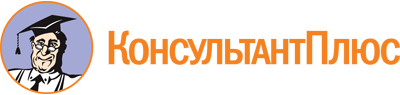 Постановление Правительства Вологодской области от 17.10.2016 N 920
(ред. от 13.02.2023)
"О Стратегии социально-экономического развития Вологодской области на период до 2030 года"
(вместе с "Перечнем реализуемых или планируемых к реализации инвестиционных экспортно ориентированных проектов на территории Вологодской области")Документ предоставлен КонсультантПлюс

www.consultant.ru

Дата сохранения: 17.06.2023
 Список изменяющих документов(в ред. постановлений Правительства Вологодской областиот 09.01.2017 N 2, от 13.06.2018 N 507, от 10.08.2020 N 946,от 05.10.2020 N 1183, от 28.12.2020 N 1581, от 16.08.2021 N 956,от 20.12.2021 N 1440, от 13.02.2023 N 188)Список изменяющих документов(в ред. постановлений Правительства Вологодской областиот 09.01.2017 N 2, от 13.06.2018 N 507, от 10.08.2020 N 946,от 05.10.2020 N 1183, от 28.12.2020 N 1581, от 16.08.2021 N 956,от 20.12.2021 N 1440, от 13.02.2023 N 188)Список изменяющих документов(в ред. постановления Правительства Вологодской областиот 13.02.2023 N 188)Nп/пНаименование регионального стратегического направления1.Демография2.Здравоохранение3.Образование4.Жилье и городская среда5.Экология6.Безопасные качественные дороги7.Производительность труда8.Цифровая трансформация9.Наука и университеты10.Культура11.Малое и среднее предпринимательство и поддержка индивидуальной предпринимательской инициативы12.Международная кооперация и экспорт13.Комплексный план модернизации и расширения магистральной инфраструктуры14.Туризм и индустрия гостеприимства15.Настоящий Вологодский продукт16.Научно-технологическая инициатива17.Промышленная кооперация18.Современное государство19.Государственный контроль и надзорСписок изменяющих документов(в ред. постановления Правительства Вологодской областиот 28.12.2020 N 1581)Список изменяющих документов(в ред. постановления Правительства Вологодской областиот 13.02.2023 N 188)Список изменяющих документов(в ред. постановления Правительства Вологодской областиот 13.02.2023 N 188)Nп/пСубъект Российской ФедерацииНаименование проектаТекущий статус проектаВыпускаемая или планируемая к производству продукцияПлановый объем производства продукции (к 2024 году и 2030 году)Количество создаваемых рабочих местПотенциальный объем экспорта с указанием кода ТН ВЭД ЕАЭС (к 2024 году и 2030 году)Перспективные страны-импортерыПримечание1.Вологодская областьСоздание производственного рыбного комплекса с технологией УЗВ по выращиванию атлантического лосося, мощностью 2500 тонн товарной рыбы в год в Вологодском районе, п. Грибково, Вологодской областиреализуетсяАтлантический лосось2500 тн (к 2030 году)33н/двнутренний рынок-2.Вологодская областьСтроительство предприятия по комплексной переработке древесины (АО "Березник")реализуетсяфанера шлифованная, топливные брикеты85500 куб. м 4563 тн (к 2030 году)300н/двнутренний рынокПроект завершит реализацию в 2026 году3.Вологодская областьМодернизации биотехнологического завода в индустриальном парке "Шексна" для расширения мощности переработки биологических отходовреализуетсямясокостная мука, производство готовых кормов для животных20203 тн (к 2030 году)10н/двнутренний рынок-4.Вологодская областьРасширение производства фанерыреализуетсяберезовая фанера192,5 тыс. куб. м/год (с 2023 года)120н/двнутренний и внешние рынки-5.Вологодская областьСоздание производства березовой фанеры (ООО "Плитвуд")реализуетсяФанера.Древесные брикетыФанера - 180 тыс. кбм в год.Древесные брикеты - 7,8 тыс. кбм в год247н/двнутренний и внешние рынкиПроект завершит реализацию в 2023 году6.Вологодская областьСоздание лесоперерабатывающего производства в Бабаевском районе Вологодской области (АО "Бабаевский ЛПХ")реализуетсяПиломатериалы.Пеллеты.Технологическая щепаПиломатериалы - 249,9 тыс. кбм в год.Пеллеты - 50 тыс. тонн в год.Технологическая щепа - 24,2 тыс. кбм в год220н/двнутренний и внешние рынкиПроект завершит реализацию в 2026 году7.Вологодская областьМодернизация фанерного производства и создание лесопильного производства (НАО "СВЕЗА Новатор")реализуетсяФанера.Пиломатериалы.Технологическая щепа.ПеллетыФанера - 52,5 тыс. кбм в год.Пиломатериалы - 255,1 тыс. кбм в год.Технологическая щепа - 172,9 тыс. кбм в год.Пеллеты - 35 тыс. тонн в год200н/двнутренний и внешние рынкиПроект планируется завершить в 2025 году8.Вологодская областьСоздание лесоперерабатывающих мощностей (ООО "Вологодский лес")реализуетсяПиломатериалы.Клееный брус.Фанера.Плиты МДФ.Древесные брикетыПиломатериалы - 6 тыс. кбм в год.Клееный брус - 20 тыс. кбм в год.Фанера - 90 тыс. кбм в год.Плиты МДФ - 160 тыс. кбм в год.Древесные брикеты - 8,7 тыс. тонн в год401н/двнутренний и внешние рынкиПроект планируется завершить в 2026 году9.Вологодская областьСтроительство новой бумагоделательной машины N 11 (АО "Сокольский ЦБК")реализуетсяЖиростойкая бумагаЖиростойкая бумага - 64 тыс. тонн в год160н/двнутренний и внешние рынкиПроект планируется завершить в 2025 году